Številka: 631-3/2017DOKUMENT IDENTIFIKACIJE INVESTICIJSKEGA PROJEKTA(Po Uredbi o enotni metodologiji za pripravo in obravnavo investicijske dokumentacije na področju javnih financ – Uradni list RS , št. 60/2006, 54/2010, 27/2016)Gradnja regionalnih kolesarskih povezav za zagotavljanje trajnostne mobilnosti v Spodnjem Podravju 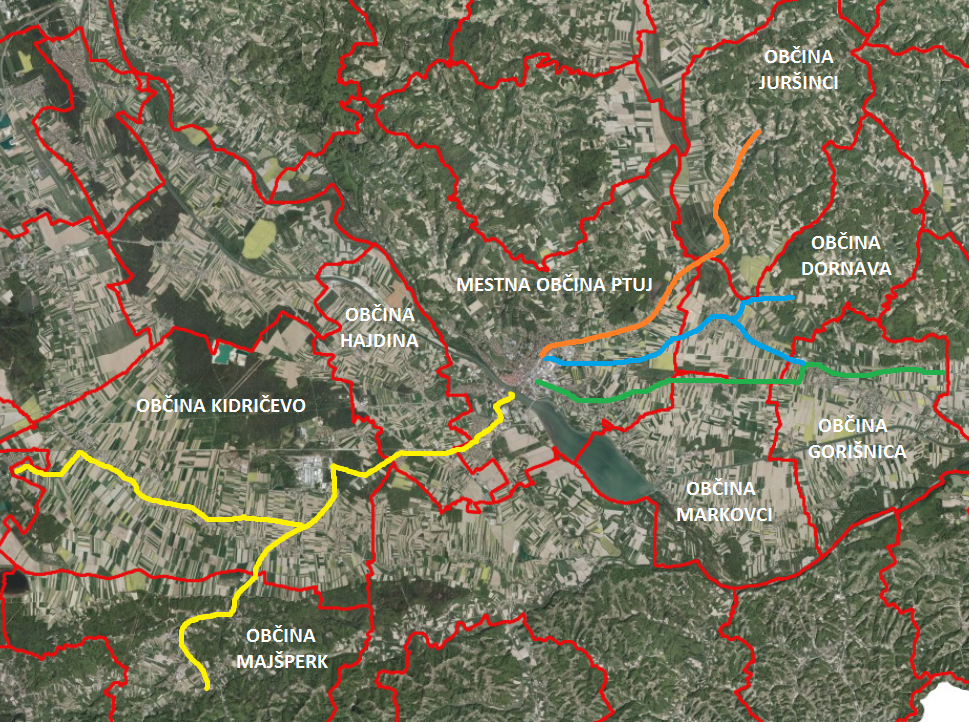 Naziv investicijskega projekta:Gradnja regionalnih kolesarskih povezav za zagotavljanje trajnostne mobilnosti v Spodnjem Podravju Investitorji:Mestna občina Ptuj, Mestni trg 1, 2250 PTUJObčina Hajdina, Zg. Hajdina 44 A, 2288 HajdinaObčina Kidričevo, Kopališka ulica 14, 2325 KidričevoObčina Majšperk, Majšperk 39, 2322 MajšperkObčina Markovci, Markovci 43, 2281 MarkovciObčina Dornava, Dornava 135 A, 2252 DornavaObčina Juršinci, Juršinci 3 B, 2256 JuršinciObčina Gorišnica, Gorišnica 83 A, 2272 GorišnicaIzdelovalec DIIP-a št. 631-3/2017 (ime, priimek, podpis, žig):Tina Zamuda, višja svetovalka v Kabinetu županaTadej Zorec, pripravnik na Oddelku za gospodarske dejavnostiKraj in datum izdelave dokumenta:Ptuj, januar 2018KAZALO VSEBINE1	Navedba investitorja in izdelovalca investicijske dokumentacije, upravljavca ter strokovnih sodelavcev	91.1	Navedba investitorjev	91.2	Navedba izdelovalca investicijske dokumentacije	122	analiza stanja z opisom razlogov za investicijsko namero	132.1	Predstavitev sodelujočih občin	132.2	Analiza stanja	172.3	Temeljni razlog za investicijsko namero	233	opredelitev razvojnih možnosti in ciljev investicije ter preveritev usklajenosti z razvojnimi strategijami in politikami	253.1	Opredelitev razvojnih ciljev glede na pogoje javnega povabila in določila ter upravičene namene	253.2	Predmet investicije	273.3	Cilj investicije	283.4	Preveritev usklajenosti operacije s strategijami, politikami in razvojnimi programi	294	opis  variante »z« investicijo, predstavljenA v primerjavi z alternativo »brez« investicije	334.1	Varianta »brez« investicije	334.2	Varianta »z« investicijo	335	OPREDELITEV VRSTE INVESTICIJE	345.1	Opredelitev osnovnih tehnično-tehnoloških rešitev v okviru investicije	345.2	Odsek 1: Ptuj – Hajdina – Kidričevo – Majšperk	355.3	Odsek 2: Ptuj – Juršinci – Dornava – Juršinci	395.4	Odsek 3: Ptuj – Markovci – Dornava – Gorišnica	415.5	Odsek 4: Ptuj – Dornava – Gorišnica	436	ocena investicijskih stroškov	456.1	Ocena celotnih investicijskih stroškov projekta po stalnih cenah	456.2	Ocena celotnih investicijskih stroškov projekta po tekočih cenah	456.3	Ocena celotnih investicijskih stroškov projekta po stalnih cenah za odsek 1 Ptuj – Hajdina – Kidričevo - Majšperk	466.4	Ocena celotnih investicijskih stroškov projekta po tekočih cenah za odsek 1 Ptuj – Hajdina – Kidričevo - Majšperk	476.5	Ocena celotnih investicijskih stroškov projekta po stalnih cenah za odsek 2 Ptuj – Juršinci – Dornava – Juršinci	496.6	Ocena celotnih investicijskih stroškov projekta po tekočih cenah za odsek 2 Ptuj – Juršinci – Dornava – Juršinci	506.7	Ocena celotnih investicijskih stroškov projekta po stalnih cenah za odsek 3 Ptuj – Markovci – Dornava – Gorišnica	526.8	Ocena celotnih investicijskih stroškov projekta po tekočih cenah za odsek 3 Ptuj – Markovci – Dornava – Gorišnica	536.9	Ocena celotnih investicijskih stroškov projekta po stalnih cenah za odsek 4 Ptuj – Dornava – Gorišnica	556.10	Ocena celotnih investicijskih stroškov projekta po tekočih cenah za odsek 4 Ptuj – Dornava – Gorišnica	566.11	Navedba osnove za oceno vrednosti	587	temeljne prvine, ki določajo investicijo	597.1	Predhodna idejna rešitev ali študija	597.2	Opis in grafični prikaz lokacije	607.3	Obseg in specifikacija investicijskih stroškov s časovnim načrtom izvedbe	617.4	Varstvo okolja	807.5	Ocena stroškov za odpravo negativnih vplivov	807.6	Kadrovsko organizacijska shema s prostorsko opredelitvijo	807.7	Predvideni viri financiranja po tekočih cenah	847.8	Terminski plan izvedbe investicije	907.9	Pričakovana stopnja izrabe zmogljivosti oziroma ekonomska upravičenost projekta	918	ugotovitev smiselnosti in možnosti nadaljne priprave investicijske, projektne in druge dokumentacije s časovnim načrtom	92KAZALO SLIKSlika 1: Načini potovanj v Mestni občini Ptuj leta 2003 in 2016 Vir: Celostna prometna strategija Mestne občine Ptuj	17Slika 2: Umrljivost na 100.000 prebivalcev, povprečje 2011-2013 Vir: Celostna prometna strategija Mestne občine Ptuj, 2017	18Slika 3: Obseg dnevnih migrantov v/s Ptuja glede na druge občine v letu 2015	19Slika 4: Obseg dnevnih migrantov glede na druge občine in smer poteka prometa v letu 2015	20Slika 5: Prometne obremenitve (PLDP) v letu 2016 na odsekih, ki so predmet projekta	21Slika 6: Karta poteka kolesarskega odseka 1 Ptuj – Hajdina – Kidričevo – Majšperk	35Slika 7: Karta poteka kolesarskega odseka 2 Ptuj – Juršinci – Dornava – Juršinci	39Slika 8: Karta poteka kolesarskega odseka 3 Ptuj – Markovci – Dornava – Gorišnica	41Slika 9: Karta poteka kolesarskega odseka 4 Ptuj – Dornava – Gorišnica	43Slika 10: Prikaz območja izvajanja projekta in potek kolesarskih povezav na območju posamezne občine	60Slika 11: Kadrovsko organizacijska shema projekta	83KAZALO TABELTabela 1: Podatki po občinah za leto 2015	16Tabela 2: Podatki po občinah za leto 2015	16Tabela 3: Delovne migracije na Ptuj iz občin, ki sodelujejo na projektu	24Tabela 4: Delovne migracije iz Ptuja v občine, ki sodelujejo na projektu	24Tabela 5: Cilji in ciljne vrednosti za steber »Optimalno izkoriščanje potencialov kolesarjenja«	32Tabela 6: Ocenjeni investicijski stroški za izvedbo kolesarskega odseka 1 Ptuj – Hajdina – Kidričevo - Majšperk	35Tabela 7: Ocenjeni investicijski stroški za izvedbo kolesarskega odseka 2 Ptuj – Juršinci – Dornava – Juršinci	39Tabela 8: Ocenjeni investicijski stroški za izvedbo kolesarskega odseka 3 Ptuj – Markovci – Dornava – Gorišnica	41Tabela 9: Ocenjeni investicijski stroški za izvedbo kolesarskega odseka 4 Ptuj – Dornava – Gorišnica	43Tabela 10: Vrednost investicije v stalnih cenah za celoten projekt	45Tabela 11: Vrednost investicije v stalnih cenah za celoten projekt	45Tabela 12: Vrednost investicije v stalnih cenah za celoten odsek 1	46Tabela 13: Vrednost investicije v stalnih cenah na odseku 1 za Mestno občino Ptuj	46Tabela 14: Vrednost investicije v stalnih cenah na odseku 1 za občino Hajdina	46Tabela 15: Vrednost investicije v stalnih cenah na odseku 1 za občino Kidričevo	47Tabela 16: Vrednost investicije v stalnih cenah na odseku 1 za občino Majšperk	47Tabela 17: Vrednost investicije v tekočih cenah za celoten odsek 1	47Tabela 18: Vrednost investicije v tekočih cenah na odseku 1 za Mestno občino Ptuj	48Tabela 19: Vrednost investicije v tekočih cenah na odseku 1 za občino Hajdina	48Tabela 20: Vrednost investicije v tekočih cenah na odseku 1 za občino Kidričevo	48Tabela 21: Vrednost investicije v tekočih cenah na odseku 1 za občino Majšperk	49Tabela 22: Vrednost investicije v stalnih cenah za celoten odsek 2	49Tabela 23: Vrednost investicije v stalnih cenah na odseku 2 za Mestno občino Ptuj	49Tabela 24: Vrednost investicije v stalnih cenah na odseku 2 za občino Juršinci	50Tabela 25: Vrednost investicije v stalnih cenah na odseku 2 za občino Dornava	50Tabela 26: Vrednost investicije v tekočih cenah za celoten odsek 2	50Tabela 27: Vrednost investicije v tekočih cenah na odseku 2 za Mestno občino Ptuj	51Tabela 28: Vrednost investicije v tekočih cenah na odseku 2 za občino Juršinci	51Tabela 29: Vrednost investicije v tekočih cenah na odseku 2 za občino Dornava	51Tabela 30: Vrednost investicije v stalnih cenah za celoten odsek 3	52Tabela 31: Vrednost investicije v stalnih cenah na odseku 3 za Mestno občino Ptuj	52Tabela 32: Vrednost investicije v stalnih cenah na odseku 3 za občino Markovci	52Tabela 33: Vrednost investicije v stalnih cenah na odseku 3 za občino Dornava	53Tabela 34: Vrednost investicije v stalnih cenah na odseku 3 za občino Gorišnica	53Tabela 35: Vrednost investicije v tekočih cenah za celoten odsek 3	53Tabela 36: Vrednost investicije v tekočih cenah na odseku 3 za Mestno občino Ptuj	54Tabela 37: Vrednost investicije v tekočih cenah na odseku 3 za občino Markovci	54Tabela 38: Vrednost investicije v tekočih cenah na odseku 3 za občino Dornava	54Tabela 39: Vrednost investicije v tekočih cenah na odseku 3 za občino Gorišnica	55Tabela 40: Vrednost investicije v stalnih cenah za celoten odsek 4	55Tabela 41: Vrednost investicije v stalnih cenah na odseku 4 za Mestno občino Ptuj	55Tabela 42: Vrednost investicije v stalnih cenah na odseku 4 za občino Dornava	56Tabela 43: Vrednost investicije v stalnih cenah na odseku 4 za občino Gorišnica	56Tabela 44: Vrednost investicije v tekočih cenah za celoten odsek 4	56Tabela 45: Vrednost investicije v tekočih cenah na odseku 4 za Mestno občino Ptuj	57Tabela 46: Vrednost investicije v tekočih cenah na odseku 4 za občino Dornava	57Tabela 47: Vrednost investicije v tekočih cenah na odseku 4 za občino Gorišnica	57Tabela 48: Vrednost investicije v stalnih cenah po letih za celoten projekt	61Tabela 49: Vrednost investicije v tekočih cenah po letih za celoten projekt	61Tabela 50: Vrednost investicije v stalnih cenah po letih za celoten odsek 1	62Tabela 51: Vrednost investicije v tekočih cenah po letih za celoten odsek 1	62Tabela 52: Vrednost investicije v stalnih cenah po letih na odseku 1 za Mestno občino Ptuj	63Tabela 53: Vrednost investicije v tekočih cenah po letih na odseku 1 za Mestno občino Ptuj	63Tabela 54: Vrednost investicije v stalnih cenah po letih na odseku 1 za občino Hajdina	64Tabela 55: Vrednost investicije v tekočih cenah po letih na odseku 1 za občino Hajdina	64Tabela 56: Vrednost investicije v stalnih cenah po letih na odseku 1 za občino Kidričevo	65Tabela 57: Vrednost investicije v tekočih cenah po letih na odseku 1 za občino Kidričevo	65Tabela 58: Vrednost investicije v stalnih cenah po letih na odseku 1 za občino Majšperk	66Tabela 59: Vrednost investicije v tekočih cenah po letih na odseku 1 za občino Majšperk	66Tabela 60: Vrednost investicije v stalnih cenah po letih za celoten odsek 2	67Tabela 61: Vrednost investicije v tekočih cenah po letih za celoten odsek 2	67Tabela 62: Vrednost investicije v stalnih cenah po letih na odseku 2 za Mestno občino Ptuj	68Tabela 63: Vrednost investicije v tekočih cenah po letih na odseku 2 za Mestno občino Ptuj	68Tabela 64: Vrednost investicije v stalnih cenah po letih na odseku 2 za občino Juršinci	69Tabela 65: Vrednost investicije v tekočih cenah po letih na odseku 2 za občino Juršinci	69Tabela 66: Vrednost investicije v stalnih cenah po letih na odseku 2 za občino Dornava	70Tabela 67: Vrednost investicije v tekočih cenah po letih na odseku 2 za občino Dornava	70Tabela 68: Vrednost investicije v stalnih cenah po letih za celoten odsek 3	71Tabela 69: Vrednost investicije v tekočih cenah po letih za celoten odsek 3	71Tabela 70: Vrednost investicije v stalnih cenah po letih na odseku 3 za Mestno občino Ptuj	72Tabela 71: Vrednost investicije v tekočih cenah po letih na odseku 3 za Mestno občino Ptuj	72Tabela 72: Vrednost investicije v tekočih cenah po letih na odseku 3 za občino Markovci	73Tabela 73: Vrednost investicije v tekočih cenah po letih na odseku 3 za občino Markovci	73Tabela 74: Vrednost investicije v stalnih cenah po letih na odseku 3 za občino Dornava	74Tabela 75: Vrednost investicije v tekočih cenah po letih na odseku 3 za občino Dornava	74Tabela 76: Vrednost investicije v stalnih cenah po letih na odseku 3 za občino Gorišnica	75Tabela 77: Vrednost investicije v tekočih cenah po letih na odseku 3 za občino Gorišnica	75Tabela 78: Vrednost investicije v stalnih cenah po letih za celoten odsek 4	76Tabela 79: Vrednost investicije v tekočih cenah po letih za celoten odsek 4	76Tabela 80: Vrednost investicije v stalnih cenah po letih na odseku 4 za Mestno občino Ptuj	77Tabela 81: Vrednost investicije v tekočih cenah po letih na odseku 4 za Mestno občino Ptuj	77Tabela 82: Vrednost investicije v stalnih cenah po letih na odseku 4 za občino Dornava	78Tabela 83: Vrednost investicije v tekočih cenah po letih na odseku 4 za občino Dornava	78Tabela 84: Vrednost investicije v stalnih cenah po letih na odseku 4 za občino Gorišnica	79Tabela 85: Vrednost investicije v tekočih cenah po letih na odseku 4 za občino Gorišnica	79Tabela 86: Viri financiranja po letih za celoten projekt	84Tabela 87: Viri financiranja po letih za odsek 1 Ptuj – Hajdina – Kidričevo – Majšperk	84Tabela 88: Viri financiranja po letih na odseku 1 za Mestno občino Ptuj	85Tabela 89: Viri financiranja po letih na odseku 1 za občino Hajdina	85Tabela 90: Viri financiranja po letih na odseku 1 za občino Kidričevo	85Tabela 91: Viri financiranja po letih na odseku 1 za občino Majšperk	85Tabela 92: Viri financiranja po letih za odsek 2 Ptuj – Juršinci – Dornava – Juršinci	86Tabela 93: Viri financiranja po letih na odseku 2 za Mestno občino Ptuj	86Tabela 94: Viri financiranja po letih na odseku 2 za občino Juršinci	86Tabela 95: Viri financiranja po letih na odseku 2 za občino Dornava	86Tabela 96: Viri financiranja po letih za odsek 3 Ptuj – Markovci – Dornava – Gorišnica	87Tabela 97: Viri financiranja po letih na odseku 3 za Mestno občino Ptuj	87Tabela 98: Viri financiranja po letih na odseku 3 za občino Markovci	87Tabela 99: Viri financiranja po letih na odseku 3 za občino Dornava	88Tabela 100: Viri financiranja po letih na odseku 3 za občino Gorišnica	88Tabela 101: Viri financiranja po letih za odsek 4 Ptuj – Dornava – Gorišnica	88Tabela 102: Viri financiranja po letih na odseku 4 za Mestno občino Ptuj	88Tabela 103: Viri financiranja po letih na odseku 4 za občino Dornava	89Tabela 104: Viri financiranja po letih na odseku 4 za občino Gorišnica	89Tabela 105: Lastni viri občin za izvedbo projekta	89Tabela 106:  Terminski plan izvedbe investicije	90Navedba investitorja in izdelovalca investicijske dokumentacije, upravljavca ter strokovnih sodelavcev  Navedba investitorjevNavedba izdelovalca investicijske dokumentacijeanaliza stanja z opisom razlogov za investicijsko namero Predstavitev sodelujočih občinObčine Spodnjega Podravja nameravajo v bližnji prihodnosti vzpostaviti celovito mrežo kolesarskih povezav, ki bodo povezale ključne generatorje dnevnih potovanj med občinami. Dnevna potovanja vključujejo vsa potovanja občanov na delo in izobraževanje. V letu 2017 je Fakulteta za gradbeništvo, prometno inženirstvo in arhitekturo Univerze v Mariboru po naročilu Mestne občine Ptuj pripravila Celostno prometno strategijo ter kasneje še projektno nalogo Izvedba kolesarskih povezav v Mestni občini Ptuj, ki predstavlja izhodišče za pripravo projektov, ki jih bo Mestna občina Ptuj s partnerji prijavljala za sofinanciranje evropskih sredstev s področja trajnostne mobilnosti. Ptuj kot regionalno središče predstavlja funkcijsko središče regije. Zaradi velikosti, raznovrstnosti dejavnosti, zaposlitvenih mest, prometne dostopnosti iz ostalih središč v regiji mora Ptuj ohranjati in krepiti vlogo regionalnega središča. Naselje Kidričevo je pomembnejše lokalno središče, saj z vidika delovnih mest predstavlja zaposlitveno središče za celotno Spodnje Podravje in od ostalih lokalnih središč zaradi tega še posebej izstopa.Ostala lokalna središča, ki prebivalcem naselja in njegovega zaledja zagotavljajo vsaj možnosti za vsakodnevno oskrbo, osnovno izobraževanje, informiranje in druženje so vsa ostala občinska središča (Dornava, Gorišnica, Zgornja in Spodnja Hajdina, Juršinci, Majšperk, Markovci).Mestna občina Ptuj Mestna občina Ptuj leži v severovzhodni Sloveniji, v središču Spodnjega Podravja in je del statistične regije Podravje. Obsega južni del osrednjih Slovenskih goric, severozahodni del Ptujskega polja, s skrajnim jugozahodnim delom pa sega na Dravsko polje na desnem bregu reke Drave. Mestno občino Ptuj sestavljajo naslednja naselja: Grajena, Grajenščak, Kicar, Krčevina pri Vurberku, Mestni vrh, Pacinje, Podvinci, Ptuj, Spodnji Velovlek in Spuhlja,  ki so združena v 5 mestnih četrtnih skupnosti (Center, Ljudski vrt, Panorama, Jezero, Breg- Turnišče) ter 3 primestne (Grajena, Rogoznica in Spuhlja). Predstavitev partnerjev na projektu: OBČINA HAJDINAObčina Hajdina spada v skupino mlajših občin v naši državi. Občina Hajdina je po površini med večjimi občinami od novonastalih občin na območju bivše občine Ptuj. Takoj po ustanovitvi samostojne občine so se v Hajdini lotili vseh nalog, ki so v pristojnosti lokalne skupnosti.OBČINA KIDRIČEVOObčina Kidričevo je del podravske statistične regije in se razprostira na 72 km2. Občino Kidričevo sestavljajo naselja Apače, Cirkovce, Dragonja vas, Kidričevo, Kungota pri Ptuju, Lovrenc na Dravskem polju, Mihovce, Njiverce, Pleterje, Pongrce, Spodnje Jablane, Spodnji Gaj pri Pragerskem, Starošince, Stražgonjca, Strnišče, Šikole, Zgornje Jablane, Župečja vas.OBČINA MAJŠPERKObčina Majšperk je bila ustanovljena 01. 01. 1995 v skladu z Zakonom o lokalni samoupravi. Leži na zahodnem delu Haloz. Občina meji na Občino Kidričevo, Slovensko Bistrico, Makole, Rogaško Slatino, Rogatec, Žetale in Videm. Središče Občine Majšperk je naselje Majšperk, ki leži  jugozahodno od mesta Ptuj. Občina sestoji iz naselij: Bolečka vas, Breg, Doklece, Dol pri Stopercah, Grdina, Janški Vrh, Jelovice, Koritno, Kupčinji Vrh, Lešje, Majšperk, Medvedce, Naraplje, Planjsko, Podlože, Preša, Ptujska Gora, Sestrže, Sitež, Skrblje, Slape, Spodnja Sveča, Stanečka vas, Stogovci, Stoperce in Zgornja Sveča.OBČINO MARKOVCIObčino Markovci sestavlja 9 naselij in obsega 32 km2 ter šteje 4.147 prebivalcev. Razprostira se na SV Slovenije, na ravninskem delu spodnjega Ptujskega polja, predvsem na levem bregu reke Drave, medtem ko je na desnem bregu področje krajinskega parka Šturmovci, v katerem najdemo blizu 500 različnih rastlinskih vrst in preko 250 vrst ptic. OBČINA DORNAVALeži v Severovzhodni Sloveniji, na delu Ptujskega polja in delu Slovenskih goric. Na ravninskem delu ležita naselji Dornava in Mezgovci, ki sta v času velike bivše občine Ptuj bili združeni v KS Dornava. Na območju Slovenskih goric pa so vasi bivše KS Polenšak: Bratislavci, Brezovci, Lasigovci, Polenci, Polenšak, Slomi, Strejaci, Strmec pri Polenšaku in Žamenci. Občina meji na Občino Markovci, Gorišnica, Ormož, Juršinci, Sveti Tomaž in Ptuj. Središče občine je v Dornavi, kjer živi več kot tretjina prebivalcev občine. V Dornavi stoji tudi najlepši baročni dvorec v Sloveniji.OBČINA JURŠINCIObčina Juršinci se razprostira na površini 3625ha in se tako po površini med slovenskimi občinami uvršča na 158. mesto. Občino Juršinci sestavlja trinajst vasi oziroma naselij, to so naselja: Bodkovci, Dragovič, Gabrnik, Gradiščak, Grlinci, Hlaponci, Juršinci, Kukava, Mostje, Rotman, Sakušak, Senčak pri Juršincih in Zagorci. Ozemlje občine zavzema del vinorodnega gričevja Slovenskih goric na obeh straneh ceste Ptuj - Juršinci – Gornja Radgona, ter del Pesniške doline.OBČINA GORIŠNICAObčina Gorišnica se razteza med ravninskim in haloškim gričevnatim svetom, ki ga ločuje in hkrati povezuje reka Drava. V ravninskem delu je najpomembnejša gospodarska panoga poljedelstvo, v hribovitem pa sadjarstvo in vinogradništvo, ki izhajata iz bogate, večstoletne tradicije. Tabela : Podatki po občinah za leto 2015 Tabela : Podatki po občinah za leto 2015Analiza stanjaNizki delež potovanj s kolesomPretežni del potovanj opravijo Ptujčani z osebnim avtomobilom. Delež potovanj s kolesom je v preteklosti bil zelo majhen in je znašal le 4%. Obseg kolesarskega prometa se je sicer v zadnjem obdobju povečeval in znaša 7%, s čimer je Ptuj še vedno precej oddaljen od kolesarsko najrazvitejših mest v Sloveniji. Pri čemer pa je potrebno opozoriti, da je podatke o načinih potovanja zelo težko med seboj primerjati, saj lahko slednji v odvisnosti od letnega časa, obsega vzorca in načina zajemanja zelo nihajo.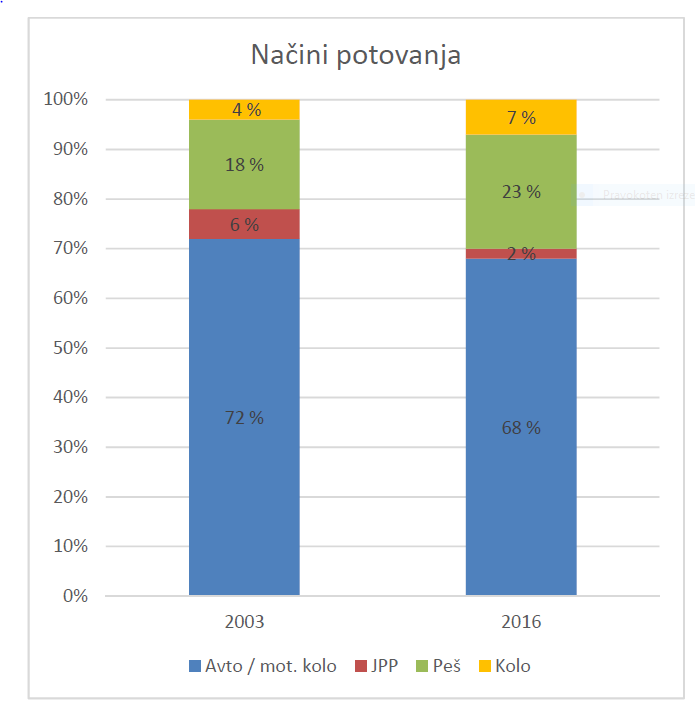 Slika : Načini potovanj v Mestni občini Ptuj leta 2003 in 2016
Vir: Celostna prometna strategija Mestne občine Ptuj Posledice čezmerne rabe osebnega avtomobila nižajo splošno raven kakovosti življenja v mestu. Prebivalci mesta so v večji meri izpostavljeni hrupu in emisijam, predvsem trdim delcem v zraku PM10.Stopnja motorizacije v Mestni občini Ptuj je s 536 avtomobili na 1.000 prebivalcev precej nad slovenskim povprečjem, ki je leta 2015 znašalo 523 avtomobilov na 1.000 prebivalcev. Iz podrobnejše analize lastništva osebnih avtomobilov po gospodinjstvih je razvidno, da imata skoraj dve tretjini gospodinjstev v lasti dva ali več osebnih avtomobilov.Neaktiven življenjski slogKazalniki zdravja v MO Ptuj na splošni ravni niso tako slabi, izpostaviti pa velja dva dejavnika, ki nista spodbudna in bi ju z večjim deležem aktivne mobilnosti, med katero uvrščamo tudi kolesarjenje lahko izboljšali. Gre za splošno umrljivost in umrljivost zaradi bolezni srca in ožilja, ki so na Ptuju precej nad slovenskim povprečjem.Na Ptuju je splošna umrljivost v letih od 2011-2013 znašala 1.176 na 100.000 prebivalcev, kar je 196 nad slovenskim povprečjem z 980. Umrljivost zaradi bolezni srca in ožilja je v tem obdobju znašala 117, kar je 28 nad slovenskim povprečjem z 89.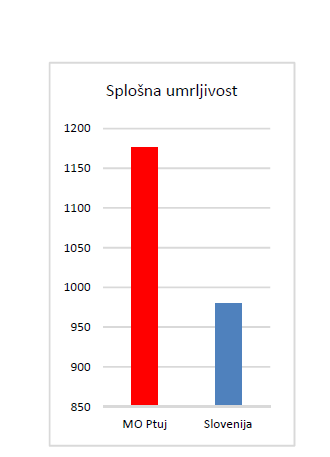 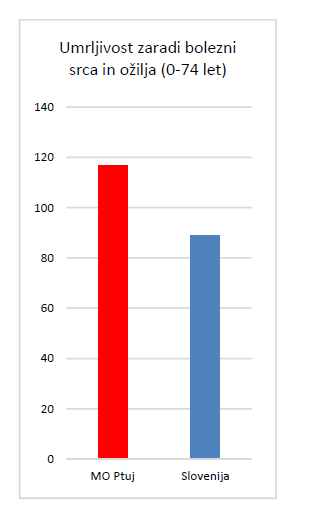 Slika : Umrljivost na 100.000 prebivalcev, povprečje 2011-2013
Vir: Celostna prometna strategija Mestne občine Ptuj, 2017 V zadnjem obdobju so se na ravni celotne države, kot na Ptuju precej poslabšali tudi dejavniki tveganja za zdravje. Premajhna telesna dejavnost oziroma vse bolj sedeči življenjski slog pa predstavlja resno tveganje za pojav različnih bolezni. Prekomerna telesna teža in debelost je posebej zaskrbljujoča pri otrocih in mladostnikih. V zadnjih petindvajsetih letih se je delež debelih fantov v starosti od 7 do 18 let povečal s 5,5% na 12,7% pri dekletih v istem starostnem obdobju pa s 3,3% na 7,9%. Priporočena dnevna telesna dejavnost za odrasle in starejše je 30 minut, za otroke in mladostnike pa 60 minut dnevno.Žal številni tega ne dosegajo, aktivna mobilnost, kot sta kolesarjenje in hoja pa bi lahko bistveno prispevala k dvigu telesne dejavnosti. Predvsem otroci bi lahko s kolesarjenjem in hojo v šolo dvignili svojo telesno dejavnost, vendar morajo zato biti na voljo varne kolesarske in pešpoti. Občina torej ima možnost, da z vzpostavljanjem infrastrukture za kolesarje in pešce vpliva na dvig aktivne mobilnosti in s tem k bolj zdravemu načinu življenja med prebivalci.Žal trenutno stanje v MO Ptuj ni vzpodbudno, saj do večine šol in ostalih pomembnih institucij ne vodijo sklenjene in varne kolesarske ter pešpoti. Posledica je dejstvo, da večina otrok prihaja v osnovne šole na neaktiven način tako, da jih starši z osebnim avtomobilom ali šolski avtobusi prepeljejo od vrat do vrat. To je razvidno tudi iz anket, ki so se opravljale v času izvajanja ozaveščevalne aktivnosti Prometna kača, ki otroke in njihove starše spodbuja k rabi okolju prijaznih načinov mobilnosti.Delovne migracijeIz drugih občin prihaja na delo v Mestno občino Ptuj dobrih 12 % več delavcev, kot jih odhaja na delo v druge občine, kar je iz gospodarskega vidika pozitivno in le potrjuje središčni položaj Ptuja v Spodnjem Podravju. To se odraža tudi v večjem številu potovanj z osebnim avtomobilom in večjih parkirnih potrebah v mestu in neposredni okolici. Slika : Obseg dnevnih migrantov v/s Ptuja glede na druge občine v letu 2015Vir: Celostna prometna strategija Mestne občine Ptuj Dnevna potovanja so tako najizrazitejša v/iz zahodne smeri, nakar sledijo še vzhodna smer ter južna in severna smer.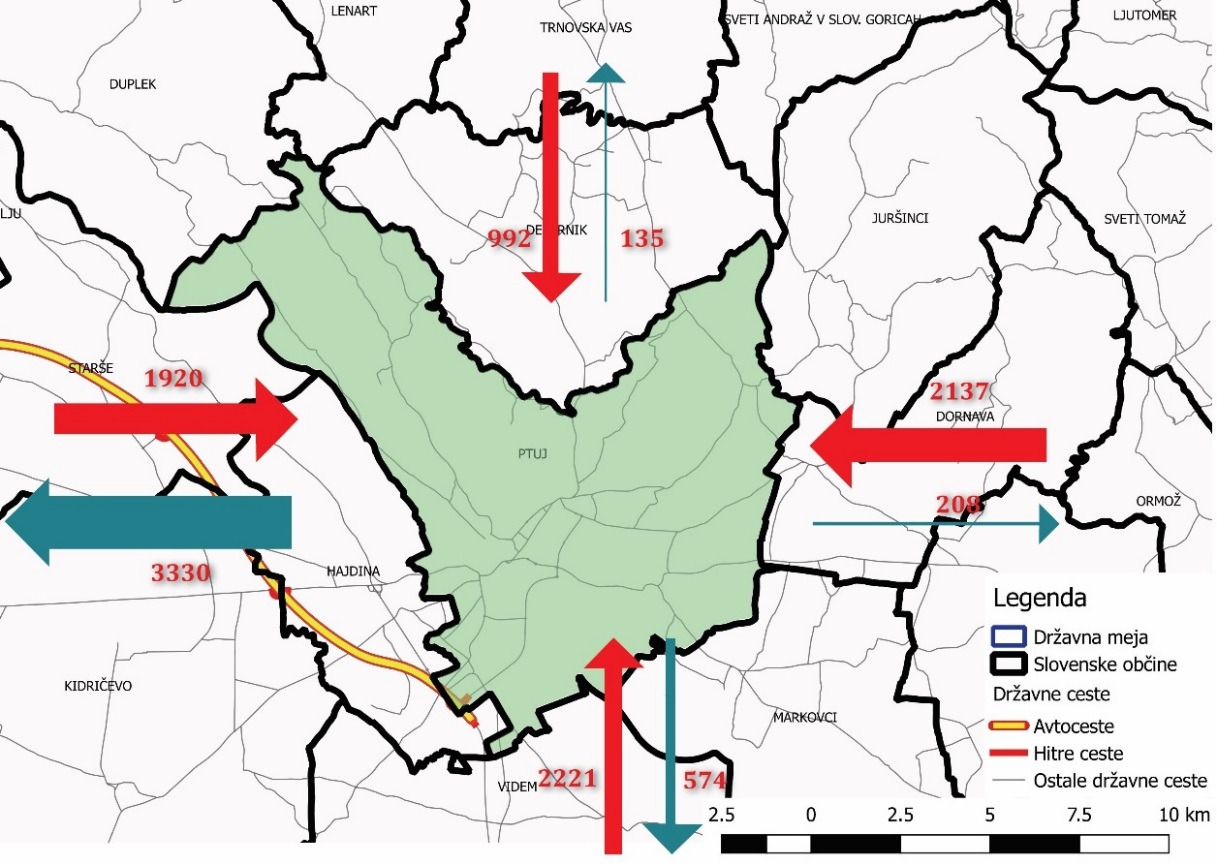 Slika : Obseg dnevnih migrantov glede na druge občine in smer poteka prometa v letu 2015Vir: Celostna prometna strategija Mestne občine PtujDoločen potencial za zmanjšanje avtomobilskega prometa in predvsem parkirnega pritiska v središču mesta predstavlja uvedba dodatnih parkirišč P + R, konkretno »Parkiraj in se pelji« ter »Parkiraj in pojdi s kolesom«, ki so nekoliko odmaknjena od mesta ter delovnim migrantom iz okoliških občin omogočajo parkiranje vozila in nadaljevanje poti v mesto z avtobusom ali s kolesom. Vsekakor bi ta alternativa postala konkurenčna le v primeru v celoti plačljivega parkiranja v središču mesta.Prometna varnostPrometna varnost kolesarskega prometa se je na državni ravni v zadnjem obdobju poslabšala, saj ještevilo nesreč z udeležbo kolesarjev v porastu, prav tako se je povečalo število poškodovanih in umrlih kolesarjev.Razlogov za takšno stanje je zagotovo več, med pomembnejše pa poleg dejstva, da se število kolesarjev v zadnjem obdobju konstantno povečuje, spada neustrezna in pomanjkljiva infrastruktura. Na območju MO Ptuj se je v obdobju od 2011 do 2015 pripetilo 80 prometnih nesreč z udeležbo kolesarjev, od katerih je bilo 5 prometnih nesreč s smrtnim izidom ali hudimi telesnimi poškodbami.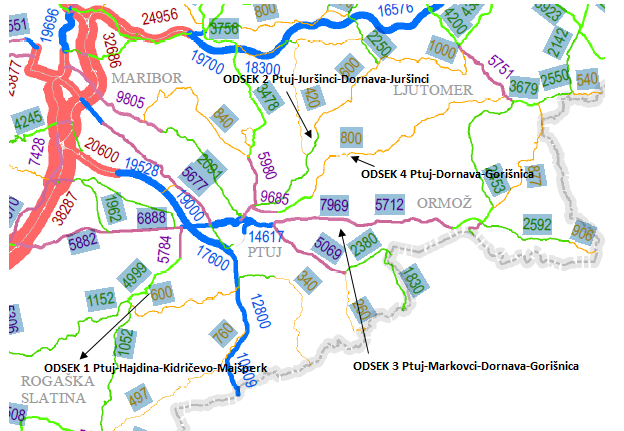 Slika : Prometne obremenitve (PLDP) v letu 2016 na odsekih, ki so predmet projektaIzzivi CPS na področju izkoriščanja potencialov kolesarjenjaKolesarska infrastruktura se v zadnjih letih sicer izboljšuje, predvsem v sklopu novogradenj in rekonstrukcij cest, a še vedno ostajajo številni izzivi, s katerimi se bo v prihodnje treba soočiti. Skupna dolžina kolesarskih povezav v Spodnjem Podravju je premajhna, tiste povezave, ki obstajajo, pa med sabo niso povezane. Poleg tega so te do kolesarjev pogosto neprijazne, dotrajane in na posameznih mestih celo nevarne. Manjkajo tudi ustrezne kolesarske povezave z zaledjem, predvsem z odmaknjenimi naselji in četrtnimi skupnostmi.Obstoječe kolesarsko omrežje je pogosto preveč podrejeno cestni infrastrukturi in pretočnosti motornega prometa ter pogosto slabo tehnično izvedeno (na primer širina stez, izvedba robnikov, neustrezno vodenje v križiščih, moteče ovire na kolesarskih površinah, premajhni in v nekaterih primerih napačni zavijalni radiji, ni varnostnega odmika od vozišča ipd.).Na nekaterih ključnih odsekih v središču mesta je kolesarjenje oteženo, enako velja tudi za nekatere enosmerne ulice (Prešernova in Slomškova ulica). Nekatere nove ureditve so bile načrtovane tako, da kolesarje upočasnijo ali celo ogrožajo njihovo varnost. Manjkajo varne in udobne kolesarske povezave do osnovnih šol.Celostna prometna strategija Mestne občine Ptuj obravnava kolesarski promet v sklopu stebra Optimalno izkoriščanje potencialov kolesarjenja. Vizija CPS na področju izkoriščanja potencialov kolesarjenjaMestna občina Ptuj bo občina z optimalnimi pogoji za varno in udobno kolesarjenje. Dobra kolesarska in prometna kultura v občini bosta vplivali na povečanje števila kolesarjev in deleža kolesarjenja pri opravljanju vsakodnevnih poti čez vse leto. S kolesom bodo varno in enostavno dostopni vsi deli občine in vse ključne dejavnosti v prostoru, vse najzanimivejše lokacije pa bodo dobro opremljene s stojali in/ali kolesarnicami za udobno in varno parkiranje koles. Omrežje varnih kolesarskih povezav bo dobro razvito in redno vzdrževano. Povečanje ugleda kolesarjenja bo pripomoglo k doseganju kritične mase kolesarjev in posledično k večji varnosti in sprejetosti kolesarjev med drugimi udeleženci v prometu. Prebivalci občine bodo zaradi kolesarjenja bolj zdravi, večja pa bo tudi varnost v prometu. CPS MO Ptuj podaja tudi konkretne cilje, vključno s ciljnimi vrednostmi in kazalniki za preveritev uspešnosti doseganja ciljev na področju kolesarskega prometa.Generalni skupni cilj na področju kolesarskega prometa je naslednji:- povečanje deleža potovanj s kolesom za vse namene potovanj na 20 % do konca leta 2021o KAZALNIK: delež potovanj s kolesom za vse namene potovanja(izhodišča vrednost: 7 % v letu 2016 (vir: Anketa za splošno javnost, CPS 2016))CPS MO Ptuj predvideva pet sklopov ukrepov, ki so časovno in finančno podrobneje opredeljeni v Akcijskem načrtu CPS MO Ptuj:1. Dograditev kolesarskega omrežja2. Izboljšanje obstoječe kolesarske infrastrukture3. Izboljšanje pogojev za parkiranje koles4. Izboljšave urejenosti in označitve kolesarskih površin ter promocija kolesarjenja5. Odprava subjektivnih in institucionalnih razlogov, ki ljudi odvračajo od kolesarjenjaProjekt bo prispeval k realizaciji ciljev strateškega stebra ukrepanja Celostne prometne strategije Mestne občine Ptuj, OPTIMALNEGA IZKORIŠČANJA POTENCIALOV KOLESARJENJA in bo prispeval k zadostitvi strateških ciljev Celostne prometne strategije in sicer specifično h kazalnikom delež potovanj s kolesom, obremenjenost prebivalcev s hrupom, ki ga povzroča promet, število preseganj mejnih dnevnih vrednosti delcev PM 10. Povečanje kolesarskega prometa bo tudi zmanjšalo potrebo po avtomobilskemu prometu, kar bo vodilo k sproščanju mestnega jedra, zmanjšanju potrebe po parkiriščih starega mestnega jedra in bolj tekočemu prometu, posebej v prometnih konicah. Projekt Gradnja regionalnih kolesarskih povezav za zagotavljanje trajnostne mobilnosti v Spodnjem Podravju je skladen s pravnimi in programskimi podlagami povabila razvojnim svetom regij za dopolnitev dogovora za razvoj regije – drugo povabilo.Temeljni razlog za investicijsko nameroTrenutne razmere na področju pogojev za kolesarjenje v občinah Spodnjega Podravja niso dobre. Kolesarska infrastruktura se v zadnjih letih sicer izboljšuje (predvsem v sklopu novogradenj in rekonstrukcij cest), a še vedno ostaja nekaj  osnovnih kategorij problemov:Kolesarska infrastruktura, ki bi povezovala naselja in sosednje občine z mestnim središčem med seboj (sploh) ne obstaja;Kolesarska infrastruktura med sabo ni povezana (sklenjena);Uporabna vrednost obstoječe infrastrukture je pogosto slaba (nezadostne dimenzije, ovire,poškodovana vozna površina, prometno varnostna tveganja, neustrezna signalizacija).Največje pomanjkljivosti obstoječe že izgrajene kolesarske infrastrukture so primerljive s pomanjkljivostmi v številnih drugih mestih in občinah po Sloveniji:Dotrajana vozna površina;Neustrezne klančine, ki je bodisi preozka, prestrma ali pa z nevarnimi robniki;Ozka vozna površina, ki še posebej pride do izraza kadar so v neposredni bližini kolesarskepovršine ovire ali objekti;Nepovezan potek kolesarske površine, kar se najpogosteje dogaja v križiščih, kjer so kolesarjivodeni skupaj s pešci;Posredno vodenje skozi križišča, kar poveča možnosti za nesreče, ker vozniki motornih vozilprej spregledajo kolesarje;Ovirajoč objekt na vozni površini, ki je lahko v obliki prometnega znaka, ulične razsvetljave,urbane opreme ali parkiranih vozil;Konflikt s pešci, ki pridejo še posebej do izraza, kadar so klančine na prehodih za pešce preozkospuščene ali kadar je kolesarska steza postavljena na ozek pločnik ali znotraj območja za pešce.V razvitem svetu postaja kolo ponovno vse bolj pomembno prevozno sredstvo in vse več ljudi ga uporablja redno. Kolesarjenje združuje obliko vadbe in prijazen način potovanja v službo po opravkih ali način preživljanja prostega časa, saj  je eno najbolj zdravih početij na prostem, primerno za vse aktivno prebivalstvo. Zraven pozitivnih učinkov za kolesarje pa uporaba kolesa pomeni tudi korist za okolje, saj se tako zmanjšuje izpust škodljivih snovi v zrak in tako tudi onesnaženost mestnih in okoliških središč, hkrati pa pomeni finančno manjši strošek od drugih oblik prevoza, ter manjšanje prometnih zamaškov ter še vrsto drugih pozitivnih učinkov. Z izgradnjo kolesarskih povezav bi kolesarjenje postalo zraven zdravega, ekološko prijaznejšega in finančno ugodnejšega tudi varno početje. Kolesarji so namreč poleg pešcev najbolj ranljivi udeleženci v prometu, za razliko od pešcev pa so kolesarjem namenjene površine v pomanjkanju. Z gradnjo regionalnih kolesarskih povezav za zagotavljanje trajnostne mobilnosti v Spodnjem Podravju, bi pripomogli k varnosti kolesarjev kot udeležencev v prometu. Najbolj prioritetna se zdi navezava izgradnje kolesarske povezave s Ptujem. Dolžina povezave je primerna za dnevno migracijo s kolesom in bo tako omogočala lažje migracijske pogoje za dnevna potovanja v občini, ta pa vključujejo vsa potovanja občanov na delo in izobraževanje, ter prav tako povezovanja turistično-poslovnih stikov.Tabela : Delovne migracije na Ptuj iz občin, ki sodelujejo na projektuTabela : Delovne migracije iz Ptuja v občine, ki sodelujejo na projektuopredelitev razvojnih možnosti in ciljev investicije ter preveritev usklajenosti z razvojnimi strategijami in politikamiOpredelitev razvojnih ciljev glede na pogoje javnega povabila in določila ter upravičene namene V finančni perspektivi 2014-2020 je regijam namenjen mehanizem Dogovor za razvoj regij. Ministrstvo za gospodarski razvoj in tehnologijo je na podlagi prvega odstavka 2. člena Uredbe o izvajanju ukrepov endogene politike (Uradni list RS, 16/13 in 78/15; v nadaljevanju uredba) dne 13.11.2017 izdalo povabilo Razvojnim svetom regij za dopolnitev Dogovora za razvoj regije – drugo povabilo. Mestna občina Ptuj je po objavi 2. povabila Dogovora za razvoj regij pristopila k pripravi Dokumenta identifikacije investicijske projekta Gradnja regionalnih kolesarskih povezav za zagotavljanje trajnostne mobilnosti v Mestni občini Ptuj. DIIP obravnava več odsekov povezav, ki se lahko nadaljujejo v sosednje občine v kolikor bodo izkazale interes po sodelovanju.V mesecu januarju 2018 se je projektu priključilo še sedem občin Spodnjega Podravja (Hajdina, Kidričevo, Majšperk, Dornava, Markovci, Gorišnica in Juršinci). Mestna občina Ptuj, kot  edina, ki izpolnjuje pogoje za prijavo je pričela s koordinacijo in usklajevanjem za pripravo skupnega projekta z naslovom »Gradnja regionalnih kolesarskih povezav za zagotavljanje trajnostne mobilnosti v Spodnjem Podravju«. S tem je prišlo do spremembe Dokumenta identifikacije investicijskega projekta »Gradnja regionalnih kolesarskih povezav za zagotavljanje trajnostne mobilnosti v Mestni občini Ptuj, ki je bil sprejet na 35. seji mestnega sveta v mesecu decembru 2017. Predložen DIIP bodo sprejeli vsi občinski sveti sodelujočih občin na projektu.Na podlagi tega povabila pripravijo regionalne razvojne agencije osnutke dopolnjenih dogovorov, ki vključujejo za regijo najbolj pomembne regijske, medregijske in/ali sektorske projekte, ki bodo omogočili izkoriščanje najpomembnejših razvojnih potencialov in prednosti regije, odpravljali ključne razvojne ovire regije in uresničevali regijske razvojne specializacije. Skrajni rok za posredovanje osnutka dopolnjenega dogovora je 15. februar 2018. V osnutke dopolnjenih dogovorov so lahko uvrščeni najpomembnejši projekti, ki se sofinancirajo iz sredstev OP EKP 2014 – 2020 v sledečih prednostnih naložbah OP EKP 2014 – 2020:Prednostna naložba 3.1 Spodbujanje podjetništva,Prednostna naložba 4.4 Spodbujanje multimodalne urbane mobilnosti,Prednostna naložba 5.1 Podpora naložbam za prilagajanje podnebnim spremembam,Prednostna naložba 6.1 Vlaganje v vodni sektor, Prednostna naložba 6.2 Varstvo in obnova biotske raznovrstnosti, Prednostna naložba 7.2 Izboljšanje regionalne mobilnosti. Upravičeni nameni za prijavo v okviru prednostne naložbe 4.4: Na podlagi sklepa Vlade RS št. 30301-5/2017/4 z dne 1. 6. 2017 se bo v okviru prednostne naložbe 4.4 Spodbujanje multimodalne urbane mobilnosti sofinancirala gradnja regionalnih kolesarskih povezav za zagotavljanje trajnostne mobilnosti.Financirane bodo kolesarske povezave, ki:– se navezujejo na cilje celostne prometne strategije (v nadaljnjem besedilu: CPS) občine oz. vsaj ene od občin, če bo kolesarska povezava potekala prek več občin. CPS mora biti sprejeta do oddaje Vloge za odločitev o podpori v okviru neposredne potrditve operacije. Začetek regionalne kolesarske povezave mora biti v mestnem naselju občine s sprejeto CPS, katere akcijski načrt vključuje kolesarsko povezavo za dnevno mobilnost. Kolesarska povezava mora zagotavljati zvezno povezavo iz središčnega mestnega naselja. Kolesarska povezava lahko v delu poteka tudi po cestah, na katerih PLDP ni preko 2500 vozil na dan in je hitrost omejena na največ 70 km/h, vendar ti odseki ne smejo predstavljati več kot dve tretjini dolžine povezave. Najmanj ena tretjina povezave poteka po ločeni kolesarski povezavi (pot, pas ali steza). Na kritičnih odsekih kolesarske povezave, ki potekajo po cestah, morajo biti zagotovljeni ustrezni fizični ukrepi umirjanja prometa. Kritične odseke na kolesarski povezavi in predloge umirjanja prometa določi licencirani presojevalec varnosti cest. Začetek regionalne kolesarske povezave mora biti v kraju, ki je pomemben z vidika regije ali lokalnega območja za dnevne migracije (zaposlitveno središče, izobraževalne ustanove). Zaledje pomeni obvezno stalno poselitev (zaledna naselja), iz katere so obstoječe dnevne migracije v središča regionalnega oz. lokalnega pomena.– izkazujejo dolžine povezav, ki so primerne za dnevno migracijo s kolesom (do 20 km iz središčnega mestnega naselja).Regionalna kolesarska povezava v tem povabilu pomeni gradnjo regionalnih kolesarskih povezav za zagotavljanje trajnostne mobilnosti ne glede na kategorizacijo. Takšna povezava mora zagotavljati dnevno mobilnost kolesarjev.Za regionalne kolesarske povezave, ki potekajo znotraj mestnih naselij, se smiselno uporabljajo smernice Kolesarjem prijazna infrastruktura, Smernice za umeščanje kolesarske infrastrukture v urbanih območjih, verzija 1.0, avgust 2017.Višina sofinanciranjaPri prednostni naložbi 4.4. Multimodalna mobilnost se lahko iz sredstev kohezijske politike sofinancira do 100 % upravičenih stroškov projekta.  Neupravičene stroške (DDV) krije upravičenec sam. Sredstva evropske kohezijske politike so sredstva Evropskega sklada za regionalni razvoj v deležu 80 % in nacionalni javni prispevek iz Proračuna RS v deležu 20 %.Predmet investicijePredmet in namen projekta je izgradnja regionalnih kolesarskih povezav v Spodnjem Podravju za zagotavljanje dnevne mobilnosti med Ptujem kot regijskim središčem z izobraževalnimi, upravnimi, storitvenimi dejavnostmi, z zalednimi gravitacijskimi naselji in sosednjimi občinami. Smiselne, varne in udobne kolesarske povezave bodo zagotavljale zvezno povezavo središčnega mestnega naselja Ptuj s sosednjimi občinami, iz katerih potekajo dnevne migracije v središče regionalnega pomena. Kolesarske povezave se navezujejo na cilje Celostne prometne strategije Mestne občin Ptuj, ki je bila sprejeta v letu 2017. Kolesarske povezave vključujejo območje 8 občin v Spodnjem Podravju (Mestna občina Ptuj, občina Hajdina, občina Kidričevo, občina Majšperk, občina Markovci, občina Dornava, občina Gorišnica in občina Juršinci). Začetek kolesarske povezave je v naselju Ptuj, ki je mestno naselje Mestne občine Ptuj. V celotni operaciji se skupaj predvidena vzpostavitev 62,86 km kolesarskih povezav. Mestna občina Ptuj kot nosilka operacije namerava z gradnjo regionalnih kolesarskih povezav vzpostaviti celovito mrežo le teh, ki bodo povezale ključne generatorje dnevnih potovanj iz zalednih naselij in občin v regijsko središče Ptuj za zagotavljanje trajnostne mobilnosti v občini in v Spodnjem Podravju. Z ureditvijo regijskih kolesarskih povezav želimo:tam, kjer kolesarske povezave ne obstajajo, te vzpostavitina obstoječih kolesarskih povezavah odstraniti ovirepostaviti in zarisati ustrezno signalizacijo.Z ureditvijo primerne infrastrukture za trajnostno mobilnost bomo zagotovili njeno uporabnost in možnost izbire trajnostnih oblik prevoza prebivalcev, ki dnevno gravitirajo v/iz regijsko/ega središče/a Ptuj.Pri zasnovi kolesarske mreže, ki so predmet operacije so sodelovali načrtovalci prometne infrastrukture iz posameznih občin partneric. Upoštevana je varnost in atraktivnost povezav med ključnimi lokacijami v posamezni občini in kakovost le-teh. PREDVIDENE POVEZAVE KOLESARSKIH POVEZAV: Projekt 1: Odsek 1 Ptuj – Hajdina – Kidričevo – Majšperk Nosilec projekt 1: Mestna občina PtujPartnerji projekta 1: občina Hajdina, občina Kidričevo, občina MajšperkProjekt 2: Odsek 2 Ptuj – Juršinci – Dornava – JuršinciNosilec projekt 2: Mestna občina PtujPartnerji projekt 2: občina Juršinci, občina DornavaProjekt 3: Odsek 3 Ptuj – Markovci – Dornava – GorišnicaNosilec projekt 3: Mestna občina PtujPartnerji projekt 3: občina Markovci, občina Dornava, občina GorišnicaProjekt 4: Odsek 4 Ptuj – Dornava – GorišnicaNosilec projekt 4: Mestna občina PtujPartnerji projekt 4: občina Dornava, občina GorišnicaCilj investicijeCilj projekta je vzpostaviti smiselne, varne in udobne regijske kolesarske povezave za potrebe dnevne mobilnosti prebivalcev Mestne občine Ptuj in Spodnjega Podravja.Oblikovanje in izvajanje ustreznih infrastrukturnih pogojev za trajnostno mobilnost bo prispevalo k spremembi potovalnih navad v občinah Spodnjega Podravja. S prehodi iz individualne rabe osebnega avtomobila na bolj trajnostne oblike prevoza (JPP, kolesarjenje, hoja, souporaba avtomobila, skupna raba avtomobila,...) bomo znižali eksterne stroške prometa na ravni mesta in regije. Na daljši rok se bo znižal tudi odstotek družinskih in javnih izdatkov za mobilnost.  Z investicijo bomo pripomogli k reševanju strateških izzivov in ciljev Celostne prometne strategije Mestne občine Ptuj, izhajajoč iz vizije razvoja prometa Mestne občine Ptuj: »PoTUJ privlačno, aktivno in trajnostno«STRATEŠKA IZZIVA OZ. USMERITVE Zagotavljanje trajnostne mobilnosti s pospeševanjem ukrepov, ki:zmanjšujejo potrebo po stroških gospodinjstev, povezanih z individualno motorizirano mobilnostjo,zmanjšujejo varnostna in okoljska tveganja individualne motorizirane mobilnosti,dvigujejo »ambientalno« privlačnost z vračanjem mesta (javnih površin) pešcu in kolesarju,zmanjšujejo potrebo po velikih investicijskih proračunskih sredstvih v občutno širitev kapacitet cestnega omrežja v samem mestu.Zagotavljanje ekonomske aktivnosti mesta z ukrepi:zagotavljanja dobre regijske in globalne dostopnosti,zagotavljanja dostopnosti znotraj mesta in do ključnih lokacij v mestu tudi s »prijaznim« osebnim avtomobilom,zagotavljanje čim večje (a še smiselne) gospodarske aktivnosti glede na potenciale in usmeritve mesta.Preveritev usklajenosti operacije s strategijami, politikami in razvojnimi programiEvropska komisija je leta 2011 sprejela dokument Belo knjigo - Načrt za enotni evropski prometni prostor – na poti h konkurenčnemu in z viri gospodarnemu prometnemu sistemu.Med vizijo za konkurenčen in trajnosten razvoj obravnava tudi področja zmanjšanja emisij (Podpiranje mobilnosti ob hkratnem doseganju cilja 60-odstotnega zmanjšanja emisij) in mestno trajnostno mobilnost (Učinkovito osrednje prometno omrežje za multimodalna medkrajevna potovanja in promet; Čist mestni promet in dnevna migracija).Strategija razvoja prometa v Republiki Sloveniji je ključni dokument na področju razvoja prometa. Izvedba projekta »Gradnja regionalnih kolesarskih povezav za zagotavljanje trajnostne mobilnosti v Mestni občini Ptuj« je tako usklajena s Strategijo razvoja prometa, sprejeto na Vladi Republike Slovenije 29. 7. 2015, saj omogoča uresničevanje vsaj naslednjih ciljev iz strategije:izboljšati mobilnost in dostopnost,zmanjšati porabo energije,zmanjšati stroške uporabnikov,zmanjšati okoljske obremenitve.V letu 2006 sprejeta Resolucija o prometni politiki RS opredeljuje izhodišča, cilje, ukrepe za doseganje ciljev in ključne nosilce prometne politike. Resolucija vizije mobilnosti prebivalstva med drugim navaja: »Kolesar je enakovreden udeleženec v prometu, zato mu moramo posvečati več pozornosti v sklopu oblikovanja celotne prometne infrastrukture. Površine za kolesarje morajo biti načrtovane tako, da so kolesarji bistveno manj ogroženi in bolj upoštevani udeleženci v prometu.«Služba Vlade Republike Slovenije za razvoj in evropsko kohezijsko politiko je pripravila osnutek krovnega strateškega dokumenta Strategija razvoja Slovenije 2014-2020, ki opredeljuje vizijo in cilje razvoja Slovenije do leta 2020. Strategija razvoja Slovenije, osnutek iz leta 2013, ravno tako predvideva zmanjšanje pritiskov na okolje in kot enega od načinov omenja trajnostno mobilnost s posodobitvijo javnega potniškega prometa in infrastrukture za njegovo izvajanje in druge oblike nemotoriziranega prevoza, postopen prenos tovora na železnico.Strategija pametne specializacije je strategija za gospodarsko preobrazbo, s katero država ali regija opredeli svoje nišne priložnosti in se tako pozicionira na globalnih trgih. Sprejeta je bila septembra 2015. Med drugim navaja: Projekti v Sloveniji morajo slediti družbenim izzivom (trgom), to so trajnostna energija, trajnostna graditev, trajnostna mobilnost, učinkovita raba virov, zdravje, hrana, okolje, vključujoča in varna družba.Projekt je usklajen tudi z veljavno Strategijo prostorskega razvoja Slovenije iz leta 2004, ki med cilje prostorskega razvoja Slovenije pod točko 2 Razvoj policentričnega omrežja mest in drugih naselij navaja tudi 2.3 Zagotavljanje povezanosti urbanih naselij in njihovih zaledij z učinkovitejšo mobilnostjo.Usklajenost projekta z Nacionalnim programom varstva okolja, ki je bil potrjen, dne 24. 11. 2005, in ki kot enega izmed ciljev programa določa »Povečanje uporabe alternativnih oblik mobilnosti in odgovornejša raba avtomobila«. Eden izmed ukrepov za doseganje tega cilja je »sodelovanje in spodbujanje lokalnih skupnosti pri promociji trajnostne mobilnosti in ozaveščanje o vplivih avtomobilskega prometa ter prednostih alternativnih načinov prevoza«.Usklajenost projekta z Operativnim programom za izvajanje Evropske kohezijske politike 2014-2020Usklajenost projekta z Regionalnim razvojnim programom za Podravje 2014-2020Usklajenost projekta z Območnim razvojnim programom za Spodnje Podravje 2014 -2020Usklajenost z Vizijo in strategijo Mestne občine Ptuj 2015-2025 in Trajnostno urbano strategijoUsklajenost projekta s Celostno prometno strategijo Mestne občine PtujCelostna prometna strategija Mestne občine Ptuj (v nadaljevanju CPS MO Ptuj) obravnava kolesarski promet v sklopu stebra Optimalno izkoriščanje potencialov kolesarjenja. Vizija CPS na področju izkoriščanja potencialov kolesarjenjaMestna občina Ptuj bo občina z optimalnimi pogoji za varno in udobno kolesarjenje. Dobra kolesarska in prometna kultura v občini bosta vplivali na povečanje števila kolesarjev in deleža kolesarjenja pri opravljanju vsakodnevnih poti čez vse leto. S kolesom bodo varno in enostavno dostopni vsi deli občine in vse ključne dejavnosti v prostoru, vse najzanimivejše lokacije pa bodo dobro opremljene s stojali in/ali kolesarnicami za udobno in varno parkiranje koles. Omrežje varnih kolesarskih povezav bo dobro razvito in redno vzdrževano. Povečanje ugleda kolesarjenja bo pripomoglo k doseganju kritične mase kolesarjev in posledično k večji varnosti in sprejetosti kolesarjev med drugimi udeleženci v prometu. Prebivalci občine bodo zaradi kolesarjenja bolj zdravi, večja pa bo tudi varnost v prometu.CPS MO Ptuj podaja tudi konkretne cilje, vključno s ciljnimi vrednostmi in kazalniki za preveritev uspešnosti doseganja ciljev na področju kolesarskega prometa.Generalni skupni cilj na področju kolesarskega prometa je naslednji:- povečanje deleža potovanj s kolesom za vse namene potovanj na 20 % do konca leta 2021o KAZALNIK: delež potovanj s kolesom za vse namene potovanja(izhodišča vrednost: 7 % v letu 2016 (vir: Anketa za splošno javnost, CPS 2016))CPS MO Ptuj predvideva pet sklopov ukrepov, ki so časovno in finančno podrobneje opredeljeni v Akcijskem načrtu CPS MO Ptuj:1. Dograditev kolesarskega omrežja2. Izboljšanje obstoječe kolesarske infrastrukture3. Izboljšanje pogojev za parkiranje koles4. Izboljšave urejenosti in označitve kolesarskih površin ter promocija kolesarjenja5. Odprava subjektivnih in institucionalnih razlogov, ki ljudi odvračajo od kolesarjenjaTabela 5: Cilji in ciljne vrednosti za steber »Optimalno izkoriščanje potencialov kolesarjenja«opis  variante »z« investicijo, predstavljenA v primerjavi z alternativo »brez« investicije  Varianta »brez« investicijeVarianta »brez« investicije pomeni, da občine Spodnjega Podravja ne pristopijo k projektu Gradnja regionalnih kolesarskih povezav za zagotavljanje trajnostne mobilnosti v Spodnjem Podravju in črpanju sredstev EU, ki so namenjena trajnostni mobilnosti. Pomeni, da se gradnja kolesarskih povezav ne izvede in s tem ne vzpostavi varne, udobne mreže regionalnih kolesarskih povezav. Prav tako z neizvajanjem projektov s področja trajnostne mobilnosti ne bomo dosegli ciljev, ki smo si jih zadali v Celostni prometni strategiji Mestne občine Ptuj.Varianta »z« investicijoVarianta »z« investicijo pomeni, da občine Spodnjega Podravja pristopijo k projektu Gradnja regionalnih kolesarskih povezav za zagotavljanje trajnostne mobilnosti v Spodnjem Podravju. S tem bomo razširili oziroma uredili mrežo regionalnih kolesarskih povezav in s tem ponudili domačinom in turistom možnost izbire bolj trajnostnih oblik prevozov. S tem bomo prispevali k zmanjšanju negativnih vplivov na okolje, prispevali k telesni aktivnosti prebivalcev in izboljšali kakovost življenja v občini in regiji. S  tem bomo tudi izpolnili cilje in  implementirali ukrepe, ki smo si jih zadali v Celostni prometni strategiji Mestne občine Ptuj.Zaradi tega se ugotovi, da je alternativa brez investicije nesmiselna in se nadaljuje z nameravano investicijo - Gradnja regionalnih kolesarskih povezav za zagotavljanje trajnostne mobilnosti v Spodnjem Podravju.OPREDELITEV VRSTE INVESTICIJEOpredelitev osnovnih tehnično-tehnoloških rešitev v okviru investicijeV sklopu projekta Gradnja regionalnih kolesarskih povezav za zagotavljanje trajnostne mobilnosti v Spodnjem Podravju je vključenih osem (8) občin na območju Spodnjega Podravja, ki  načrtujejo ureditev štirih (4) posameznih kolesarskih odsekov, ki bodo povezali ključne generatorje dnevnih potovanj iz zalednih naselij v regijsko središče Ptuja za zagotavljanje trajnostne mobilnosti v Spodnjem Podravju. V projekt so vključene občina Hajdina, Kidričevo, Majšperk, Markovci, Dornava, Juršinci, Gorišnica in kot regijsko središče Mestna občina Ptuj.Projekt je razdeljen na štiri (4) kolesarske odseke, ki tvorijo regionalno kolesarsko povezavo med posameznimi občinami:Odsek 1: Ptuj – Hajdina – Kidričevo – MajšperkOdsek 2: Ptuj – Juršinci – Dornava – JuršinciOdsek 3: Ptuj – Markovci – Dornava – GorišnicaOdsek 4: Ptuj – Dornava – GorišnicaOdsek 1: Ptuj – Hajdina – Kidričevo – Majšperk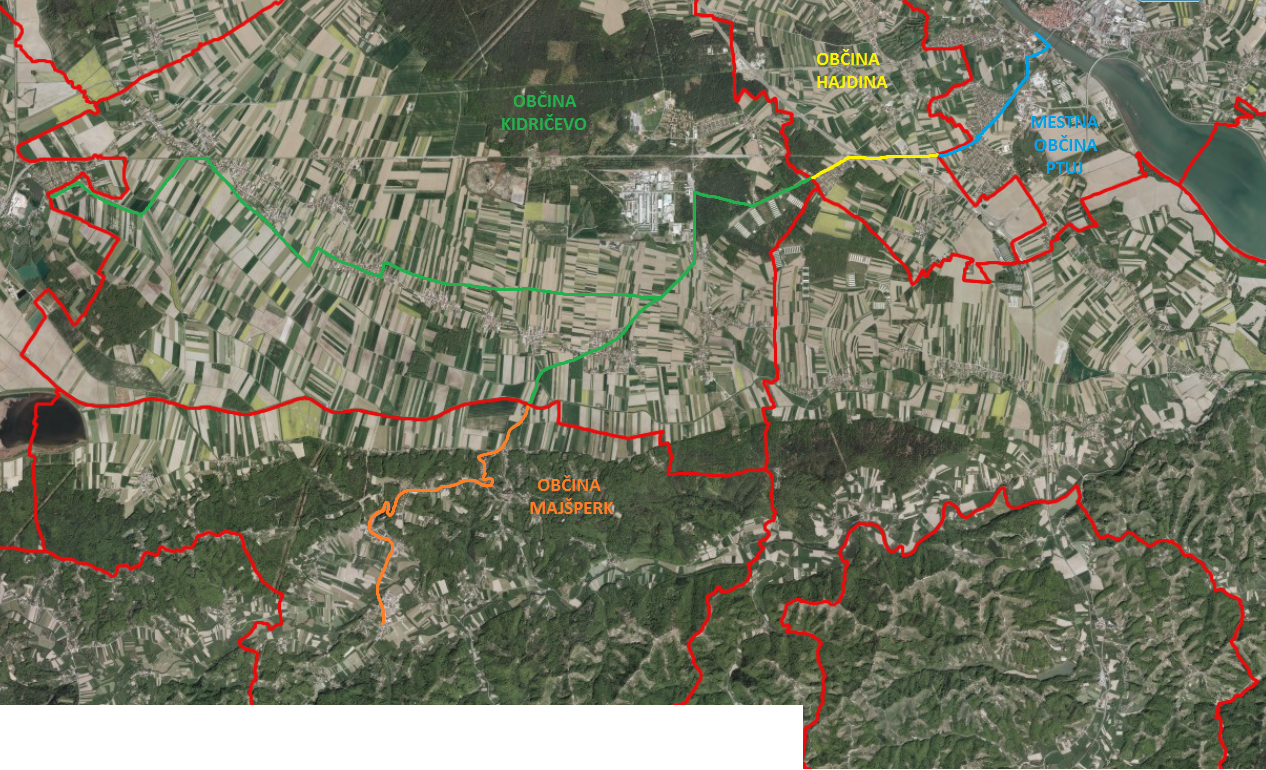 Slika : Karta poteka kolesarskega odseka 1 Ptuj – Hajdina – Kidričevo – MajšperkTabela : Ocenjeni investicijski stroški za izvedbo kolesarskega odseka 1 Ptuj – Hajdina – Kidričevo - MajšperkOdsek 2: Ptuj – Juršinci – Dornava – Juršinci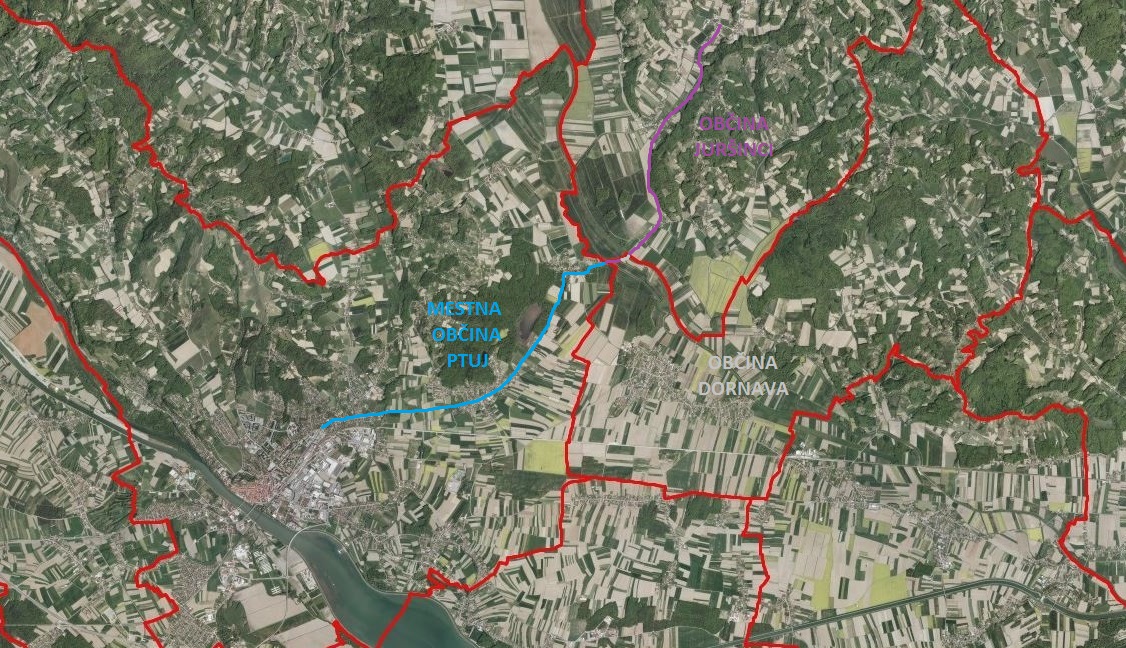 Slika : Karta poteka kolesarskega odseka 2 Ptuj – Juršinci – Dornava – JuršinciTabela : Ocenjeni investicijski stroški za izvedbo kolesarskega odseka 2 Ptuj – Juršinci – Dornava – JuršinciOdsek 3: Ptuj – Markovci – Dornava – Gorišnica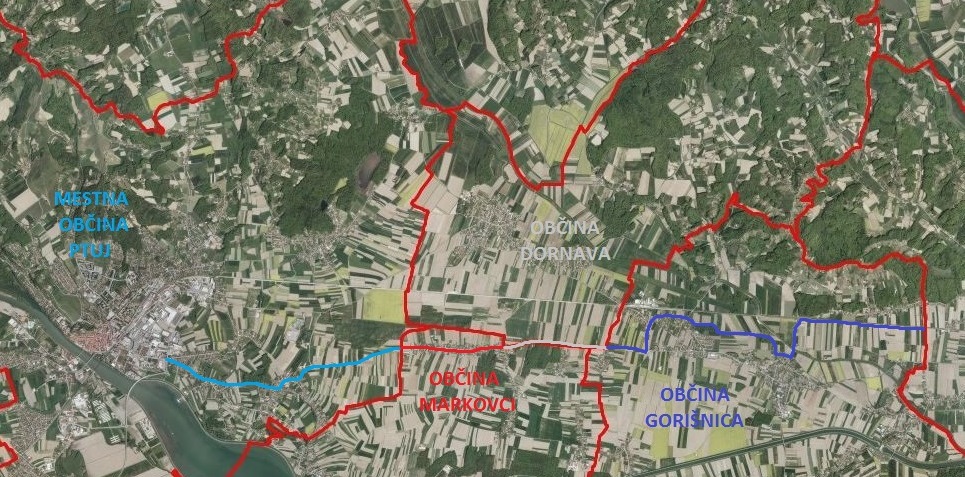 Slika : Karta poteka kolesarskega odseka 3 Ptuj – Markovci – Dornava – GorišnicaTabela : Ocenjeni investicijski stroški za izvedbo kolesarskega odseka 3 Ptuj – Markovci – Dornava – GorišnicaOdsek 4: Ptuj – Dornava – Gorišnica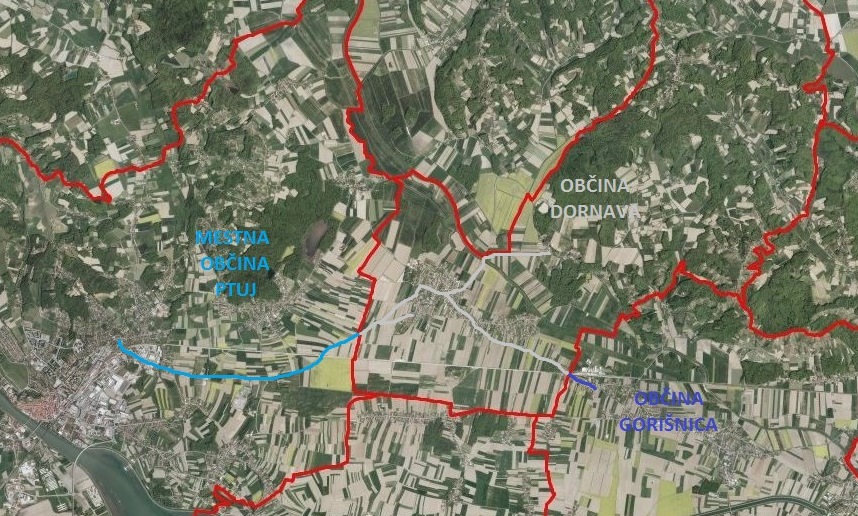 Slika : Karta poteka kolesarskega odseka 4 Ptuj – Dornava – GorišnicaTabela : Ocenjeni investicijski stroški za izvedbo kolesarskega odseka 4 Ptuj – Dornava – Gorišnicaocena investicijskih stroškovPredvideno trajanje projekta je daljše od enega leta, zato smo skladno z Uredbo o enotni metodologiji za pripravo in obravnavo investicijske dokumentacije na področju javnih financ (Ur.l. RS, št. 60/2006 in Spremembe: Ur.l. RS, št. 54/2010, 27/2016), v nadaljevanju prikazovali investicijsko vrednost v stalnih in tekočih cenah.Pri preračunu investicijskih vrednosti po tekočih cenah smo upoštevali napovedi Urada za makroekonomske analize in razvoj (UMAR), ki v svoji jesenski  napoved gospodarskih gibanj 2017 za leto 2019 napoveduje 2,1 porast cen, kakršno upoštevamo tudi v letih 2020, 2021 in 2022.Ocena celotnih investicijskih stroškov projekta po stalnih cenah Tabela : Vrednost investicije v stalnih cenah za celoten projektOcena celotnih investicijskih stroškov projekta po tekočih cenah Tabela : Vrednost investicije v stalnih cenah za celoten projektV skladu s Povabilom dogovora za razvoj regij sta davek na dodano vrednost in investicijska dokumentacija neupravičen strošek.Ocena celotnih investicijskih stroškov projekta po stalnih cenah za odsek 1 Ptuj – Hajdina – Kidričevo - MajšperkTabela : Vrednost investicije v stalnih cenah za celoten odsek 1Tabela : Vrednost investicije v stalnih cenah na odseku 1 za Mestno občino PtujTabela : Vrednost investicije v stalnih cenah na odseku 1 za občino HajdinaTabela : Vrednost investicije v stalnih cenah na odseku 1 za občino KidričevoTabela : Vrednost investicije v stalnih cenah na odseku 1 za občino MajšperkOcena celotnih investicijskih stroškov projekta po tekočih cenah za odsek 1 Ptuj – Hajdina – Kidričevo - MajšperkTabela : Vrednost investicije v tekočih cenah za celoten odsek 1Tabela : Vrednost investicije v tekočih cenah na odseku 1 za Mestno občino PtujTabela : Vrednost investicije v tekočih cenah na odseku 1 za občino HajdinaTabela : Vrednost investicije v tekočih cenah na odseku 1 za občino KidričevoTabela : Vrednost investicije v tekočih cenah na odseku 1 za občino MajšperkOcena celotnih investicijskih stroškov projekta po stalnih cenah za odsek 2 Ptuj – Juršinci – Dornava – JuršinciTabela : Vrednost investicije v stalnih cenah za celoten odsek 2Tabela : Vrednost investicije v stalnih cenah na odseku 2 za Mestno občino PtujTabela : Vrednost investicije v stalnih cenah na odseku 2 za občino JuršinciTabela : Vrednost investicije v stalnih cenah na odseku 2 za občino DornavaOcena celotnih investicijskih stroškov projekta po tekočih cenah za odsek 2 Ptuj – Juršinci – Dornava – JuršinciTabela : Vrednost investicije v tekočih cenah za celoten odsek 2Tabela : Vrednost investicije v tekočih cenah na odseku 2 za Mestno občino PtujTabela : Vrednost investicije v tekočih cenah na odseku 2 za občino JuršinciTabela : Vrednost investicije v tekočih cenah na odseku 2 za občino DornavaOcena celotnih investicijskih stroškov projekta po stalnih cenah za odsek 3 Ptuj – Markovci – Dornava – GorišnicaTabela : Vrednost investicije v stalnih cenah za celoten odsek 3Tabela : Vrednost investicije v stalnih cenah na odseku 3 za Mestno občino PtujTabela : Vrednost investicije v stalnih cenah na odseku 3 za občino MarkovciTabela : Vrednost investicije v stalnih cenah na odseku 3 za občino DornavaTabela : Vrednost investicije v stalnih cenah na odseku 3 za občino GorišnicaOcena celotnih investicijskih stroškov projekta po tekočih cenah za odsek 3 Ptuj – Markovci – Dornava – GorišnicaTabela : Vrednost investicije v tekočih cenah za celoten odsek 3Tabela : Vrednost investicije v tekočih cenah na odseku 3 za Mestno občino PtujTabela : Vrednost investicije v tekočih cenah na odseku 3 za občino MarkovciTabela : Vrednost investicije v tekočih cenah na odseku 3 za občino DornavaTabela : Vrednost investicije v tekočih cenah na odseku 3 za občino GorišnicaOcena celotnih investicijskih stroškov projekta po stalnih cenah za odsek 4 Ptuj – Dornava – GorišnicaTabela : Vrednost investicije v stalnih cenah za celoten odsek 4Tabela : Vrednost investicije v stalnih cenah na odseku 4 za Mestno občino PtujTabela : Vrednost investicije v stalnih cenah na odseku 4 za občino DornavaTabela : Vrednost investicije v stalnih cenah na odseku 4 za občino GorišnicaOcena celotnih investicijskih stroškov projekta po tekočih cenah za odsek 4 Ptuj – Dornava – GorišnicaTabela : Vrednost investicije v tekočih cenah za celoten odsek 4Tabela : Vrednost investicije v tekočih cenah na odseku 4 za Mestno občino PtujTabela : Vrednost investicije v tekočih cenah na odseku 4 za občino DornavaTabela : Vrednost investicije v tekočih cenah na odseku 4 za občino GorišnicaNavedba osnove za oceno vrednostiPodlaga za oceno investicijske vrednosti za projekt Gradnja regionalnih kolesarskih povezav za zagotavljanje trajnostne mobilnosti v Spodnjem Podravju je za Mestno občino Ptuj projektna naloga »Izvedba kolesarskih povezav v Mestni občini Ptuj«, ki jo je pripravila Fakulteta za gradbeništvo, prometno inženirstvo in arhitekturo Univerze v Mariboru kot izhodišče za pripravo projektov, ki jih bo Mestna občina Ptuj prijavljala za sofinanciranje evropskih sredstev s področja trajnostne mobilnosti. Ostale sodelujoče občine so ocene stroškov podale na podlagi IDZ in ocen primerljivih projektov za ureditev kolesarskih povezav na območju svoje občine.Navedeni stroški so zgolj aproksimativni in lahko variirajo glede na zahtevnost posameznega projekta. V navedene zneske niso vključeni odkupi zemljišč in stroški morebitnih prestavitev komunalnih vodov ipd.Za regionalne kolesarske povezave, ki potekajo znotraj mestnih naselij, se smiselno uporabljajo smernice Kolesarjem prijazna infrastruktura, Smernice za umeščanje kolesarske infrastrukture v urbanih območjih, verzija 1.0, avgust 2017.Pri pripravi nadaljnje investicijske dokumentacije pričakujemo odmike od ocenjenih vrednosti investicije v dokumentu identifikacije investicijskega projekta.temeljne prvine, ki določajo investicijoPredhodna idejna rešitev ali študijaMestna občina Ptuj je predhodno pridobila projektno nalogo:Izvedba kolesarskih povezav v Mestni občini Ptuj, september 2017, ki jo je izdelala Univerza v Mariboru, Fakulteta za gradbeništvo, prometno inženirstvo in arhitekturo, Center za tehnologijo in organizacijo, Smetanova ulica 17, 2000 Maribor (št. pogodbe/naročilnice 2017/000118 z dne 13.2.2017).Občina Markovci je predhodno pridobila idejno zasnovo:Ureditev enostranske dvosmerne kolesarske steze ob glavni cesti G1-2, odsek 0250 Spuhlja – Ormož od km 1+895 do km 3+595, januar 2018, ki jo je izdelal Cestni inženiring d. o. o., Mladinska ulica 54, 2000 Maribor (št. projekta 333/18, Maribor, januar 2018).Ostale občine:Načrti kolesarskega omrežja v posameznih občinah s predvidenimi ocenami stroškovKot osnovo za pripravo obravnavanega projekta smo uporabili tudi Smernice za umeščanje kolesarske infrastrukture v urbanih območjih in splošne usmeritve infrastrukture za pešce.Od sprejema DIIP-a, ki se šteje za začetek upravičenosti stroškov projekta, bo investitorka Mestna občina Ptuj in ostale občine pristopile k pripravi projektne dokumentacije za posamezne odseke regionalnih kolesarskih povezav, ki se bodo realizirali po letih od leta 2018 do 2022. Projektna dokumentacija PZI za Mestno občino Ptuj bo pridobljena na podlagi projektne naloge »Izvedba kolesarskih povezav v Mestni občini Ptuj«. Gradbenega dovoljenja ni potrebno pridobivati, saj dela spadajo med investicijsko vzdrževalna dela v javno korist.Opis in grafični prikaz lokacijeObmočje in kolesarske povezave za izvedbo projekta Gradnja regionalnih kolesarskih povezav za zagotavljanje trajnostne mobilnosti v Spodnjem Podravju je prikazano na spodnji sliki.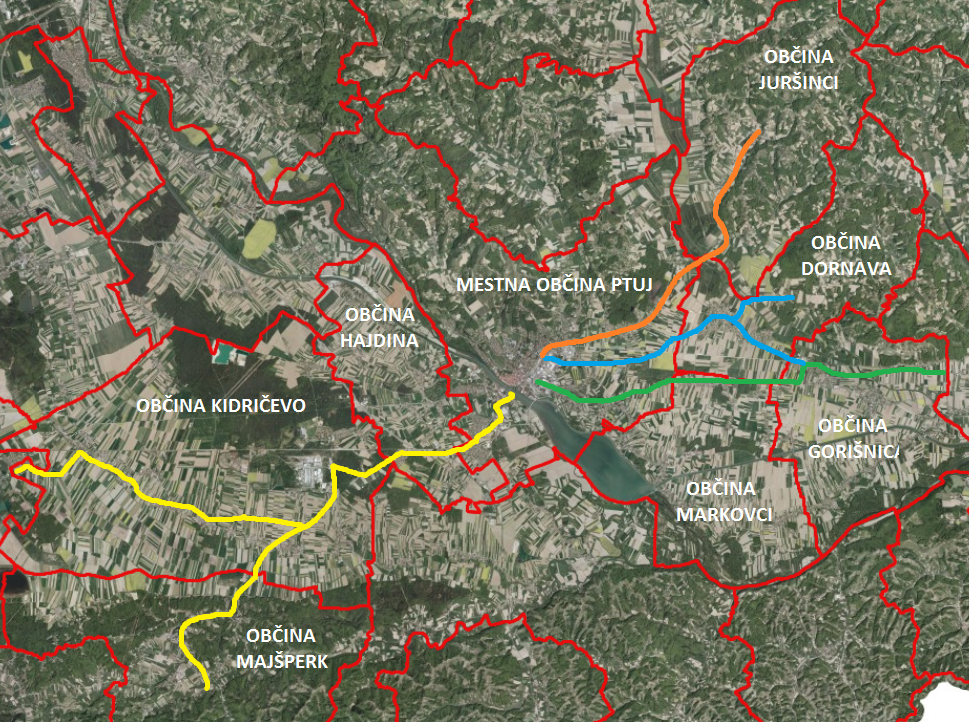 Slika : Prikaz območja izvajanja projekta in potek kolesarskih povezav na območju posamezne občineObseg in specifikacija investicijskih stroškov s časovnim načrtom izvedbeTabela : Vrednost investicije v stalnih cenah po letih za celoten projektTabela : Vrednost investicije v tekočih cenah po letih za celoten projektTabela : Vrednost investicije v stalnih cenah po letih za celoten odsek 1 Tabela : Vrednost investicije v tekočih cenah po letih za celoten odsek 1Tabela : Vrednost investicije v stalnih cenah po letih na odseku 1 za Mestno občino PtujTabela : Vrednost investicije v tekočih cenah po letih na odseku 1 za Mestno občino PtujTabela : Vrednost investicije v stalnih cenah po letih na odseku 1 za občino HajdinaTabela : Vrednost investicije v tekočih cenah po letih na odseku 1 za občino HajdinaTabela : Vrednost investicije v stalnih cenah po letih na odseku 1 za občino KidričevoTabela : Vrednost investicije v tekočih cenah po letih na odseku 1 za občino KidričevoTabela : Vrednost investicije v stalnih cenah po letih na odseku 1 za občino MajšperkTabela : Vrednost investicije v tekočih cenah po letih na odseku 1 za občino MajšperkTabela : Vrednost investicije v stalnih cenah po letih za celoten odsek 2Tabela : Vrednost investicije v tekočih cenah po letih za celoten odsek 2Tabela : Vrednost investicije v stalnih cenah po letih na odseku 2 za Mestno občino PtujTabela : Vrednost investicije v tekočih cenah po letih na odseku 2 za Mestno občino PtujTabela : Vrednost investicije v stalnih cenah po letih na odseku 2 za občino JuršinciTabela : Vrednost investicije v tekočih cenah po letih na odseku 2 za občino JuršinciTabela : Vrednost investicije v stalnih cenah po letih na odseku 2 za občino DornavaTabela : Vrednost investicije v tekočih cenah po letih na odseku 2 za občino DornavaTabela : Vrednost investicije v stalnih cenah po letih za celoten odsek 3Tabela : Vrednost investicije v tekočih cenah po letih za celoten odsek 3Tabela : Vrednost investicije v stalnih cenah po letih na odseku 3 za Mestno občino PtujTabela : Vrednost investicije v tekočih cenah po letih na odseku 3 za Mestno občino PtujTabela : Vrednost investicije v tekočih cenah po letih na odseku 3 za občino MarkovciTabela : Vrednost investicije v tekočih cenah po letih na odseku 3 za občino MarkovciTabela : Vrednost investicije v stalnih cenah po letih na odseku 3 za občino DornavaTabela : Vrednost investicije v tekočih cenah po letih na odseku 3 za občino DornavaTabela : Vrednost investicije v stalnih cenah po letih na odseku 3 za občino GorišnicaTabela : Vrednost investicije v tekočih cenah po letih na odseku 3 za občino GorišnicaTabela : Vrednost investicije v stalnih cenah po letih za celoten odsek 4Tabela : Vrednost investicije v tekočih cenah po letih za celoten odsek 4Tabela : Vrednost investicije v stalnih cenah po letih na odseku 4 za Mestno občino PtujTabela : Vrednost investicije v tekočih cenah po letih na odseku 4 za Mestno občino PtujTabela : Vrednost investicije v stalnih cenah po letih na odseku 4 za občino DornavaTabela : Vrednost investicije v tekočih cenah po letih na odseku 4 za občino DornavaTabela : Vrednost investicije v stalnih cenah po letih na odseku 4 za občino GorišnicaTabela : Vrednost investicije v tekočih cenah po letih na odseku 4 za občino GorišnicaVarstvo okoljaPredmetna investicija je namenjena varovanju okolja in preprečevanju njenega onesnaževanja. Neposredne koristi gradnje regionalnih kolesarskih povezav, namenjenih dnevni mobilnosti, se bodo odrazile v manjšem obremenjevanju okolja s strani osebnih avtomobilov. Obseg prevoženih kilometrov z njimi se bo v urbanem središču zmanjšal in hkrati povečal delež aktivne mobilnosti med naselji v občini in na nivoju regije.Tudi sama izvedba investicije ne bo negativno vplivala na okolje in z ekološkega vidika ni sporna. Investitor in tudi izvajalec del morata v času načrtovanja in obnove v največji meri upoštevati določila vseh predpisov o varstvu okolja in poskrbeti, da v času izvedbe ne pride do kakršnega koli onesnaževanja. Pri načrtovanju in izvedbi investicije so bila in bodo upoštevana sledeča izhodišča:učinkovitost izrabe naravnih virov (energetska učinkovitost, učinkovita raba vode in surovin),okoljska učinkovitost (uporaba najboljših razpoložljivih tehnik, uporaba referenčnih dokumentov, nadzor emisij in tveganj, zmanjšanje količin odpadkov in ločeno zbiranje odpadkov),trajnostna dostopnost (spodbujanje okolju prijaznejših načinov prevoza),zmanjševanje vplivov na okolje (izdelava poročil o vplivih na okolje oz. strokovnih ocen za posege, kjer je to potrebno).Z uspešno izvedbo projekta se bo izboljšala kolesarska infrastruktura v Mestni občini Ptuj in sodelujočih občinah Spodnjega Podravja, s tem se bo znižal obseg prevoženih kilometrov osebnih avtomobilov v urbanem in ostalih suburbanih središčih, kar bo pozitivno vplivalo na okolje in družinske izdatke za mobilnost.Ocena stroškov za odpravo negativnih vplivovOcenjujemo, da pričakovani vplivi projekta na okolico ne bodo imeli povečanega negativnega vpliva na okolje in so torej s stališča varstva okolja sprejemljivi, zato za njihovo odpravo ni predvidenih dodatnih stroškov.Kadrovsko organizacijska shema s prostorsko opredelitvijoZa izvedbo investicije ni predvidene posebne organizacije. Sodelujoče občine v projektu so s svojimi zaposlenimi tudi odgovorni nosilci posameznih odsekov povezav, v katerih sodelujejo. Za vodenje projekta so župani sodelujočih občin imenovali odgovorne osebe za vodenje investicije in skrbnika investicije, ki bo vodil in koordiniral vse potrebne aktivnosti za pravočasno in strokovno izvedbo del. Člani projektne skupine za izvedbo projekta:Kadrovsko organizacijska shema Slika : Kadrovsko organizacijska shema projektaPredvideni viri financiranja po tekočih cenahTabela : Viri financiranja po letih za celoten projektTabela : Viri financiranja po letih za odsek 1 Ptuj – Hajdina – Kidričevo – MajšperkTabela : Viri financiranja po letih na odseku 1 za Mestno občino PtujTabela : Viri financiranja po letih na odseku 1 za občino HajdinaTabela : Viri financiranja po letih na odseku 1 za občino KidričevoTabela : Viri financiranja po letih na odseku 1 za občino MajšperkTabela : Viri financiranja po letih za odsek 2 Ptuj – Juršinci – Dornava – JuršinciTabela : Viri financiranja po letih na odseku 2 za Mestno občino PtujTabela : Viri financiranja po letih na odseku 2 za občino JuršinciTabela : Viri financiranja po letih na odseku 2 za občino DornavaTabela : Viri financiranja po letih za odsek 3 Ptuj – Markovci – Dornava – GorišnicaTabela : Viri financiranja po letih na odseku 3 za Mestno občino PtujTabela : Viri financiranja po letih na odseku 3 za občino MarkovciTabela : Viri financiranja po letih na odseku 3 za občino DornavaTabela : Viri financiranja po letih na odseku 3 za občino GorišnicaTabela : Viri financiranja po letih za odsek 4 Ptuj – Dornava – GorišnicaTabela : Viri financiranja po letih na odseku 4 za Mestno občino PtujTabela : Viri financiranja po letih na odseku 4 za občino DornavaTabela : Viri financiranja po letih na odseku 4 za občino GorišnicaNaložbo sofinancirata Evropska unija iz Evropskega sklada za regionalni razvoj in Republika Slovenija v višini 100% upravičenih stroškov investicije (DDV in investicijska dokumentacija sta neupravičen strošek). Tabela : Lastni viri občin za izvedbo projektaTerminski plan izvedbe investicijeTabela :  Terminski plan izvedbe investicijePričakovana stopnja izrabe zmogljivosti oziroma ekonomska upravičenost projektaProjekt je neprofitnega značaja in investitorju in upravljavcu ne bo prinašal prihodkov, saj gre za gradnjo in ureditev regionalnih kolesarskih povezav v občinah Spodnjega Podravja z namenom zagotavljanja trajnostne in aktivne mobilnosti. Brez zagotovitve javnih virov investicije ni možno izvesti. Glede na naravo projekta je bistvena presoja ekonomskih kazalnikov projekta, kjer je poleg finančnih parametrov potrebno upoštevati tudi druge koristi projekta, kot so:zmanjšanje onesnaženosti v mestu in občini, regiji, zaradi povečanega kolesarskega prometa,urejene prometne površine in varnost v (kolesarskem) prometu spodbujajo turizem in gospodarstvo ter krepijo konkurenčnost,izboljšanje kakovosti zraka, zmanjševanje hrupa in spodbujanje aktivne mobilnosti prispevajo k pozitivnim učinkom za ljudi in okolje,prispevek k boljšemu zdravju ljudi in k večjim prihrankov za mobilnost.V primeru ohranjanja nespremenjenega stanja se bodo nadaljevali negativni vplivi na okolje v smislu povečevanja emisij toplogrednih plinov. Z uspešno izvedbo projekta izboljšanja kolesarske infrastrukture se zniža obseg prevoženih kilometrov osebnih avtomobilov v urbanem in v suburbanih središčih, kar bo pozitivno vplivalo na okolje, zdravje ljudi in družinske izdatke za mobilnost.ugotovitev smiselnosti in možnosti nadaljne priprave investicijske, projektne in druge dokumentacije s časovnim načrtomUredba o enotni metodologiji za pripravo in obravnavo investicijske dokumentacije na področju javnih financ v 4. členu določa mejne vrednosti za pripravo in obravnavo posamezne vrste investicijske dokumentacije. Ker je vrednost projekta po stalnih cenah in vključenim DDV višja od 500.000,00 EUR bo potrebna priprava investicijskega programa. V okviru projektne in tehnične dokumentacije je potrebno pripraviti še: Projekt za izvedbo (PZI).Ker projekt ne ustvarja neposrednih prihodkov, se kot koristi projekta upoštevajo zmanjšani eksterni stroški zaradi zmanjšane uporabe osebnega avtomobila ter zaradi povečanja zdravja prebivalcev. Projekt spada med investicije, ki prispevajo k trajnostnemu razvoju družbe, blaginji in kakovosti življenja državljanov Republike Slovenije. Predstavlja investiranje v infrastrukturo na področju trajnostne mobilnosti. V tem kontekstu je prikazana primerjava variant »z investicijo« in »brez investicije«. Projekt predstavlja ekonomsko nedeljivo celoto in ima jasno opredeljene cilje, skladne s povabilom MGRT – Dogovor za razvoj regij v okviru izvajanja evropske kohezijske politike, prednostna naložba 4.4. »Spodbujanje nizkoogljičnih strategij za vse vrste območij, zlasti za urbana območja, vključno s spodbujanjem trajnostne multimodalne urbane mobilnosti in ustreznimi omilitvenimi prilagoditvenimi ukrepi«. Investicija bo pripomogla k razvoju trajnostne mobilnosti in kakovosti življenja prebivalcev Spodnjega Podravja, zato je naložba smiselna in upravičena.INVESTITORINVESTITORNazivMESTNA OBČINA PTUJNaslovMestni trg 1, 2250 PtujTelefon02 748 29 99Telefax02 748 29 98E-poštaobcina.ptuj@ptuj.siSpletna stranwww.ptuj.siOdgovorna oseba(žig in podpis)Miran SENČAR, županINVESTITORINVESTITORNazivOBČINA HAJDINANaslovZg. Hajdina 44 a, 2288 HajdinaTelefon02 788 30 30Telefax02 788 30 31E-poštauprava@hajdina.siSpletna stranwww.hajdina.siOdgovorna oseba(žig in podpis)Mag. Stanislav GLAŽAR, županINVESTITORINVESTITORNazivOBČINA KIDRIČEVONaslovKopališka ulica 14, 2325 KidričevoTelefon02 799 06 10Telefax02 799 06 19E-poštaobcina@kidricevo.siSpletna stranwww.kidricevo.siOdgovorna oseba(žig in podpis)Anton LESKOVAR, županINVESTITORINVESTITORNazivOBČINA MAJŠPERKNaslovMajšperk 39, 2322 MajšperkTelefon02 795 08 30Telefax02 794 42 21E-poštaobcina.majperk@majsperk.siSpletna stranwww.majsperk.siOdgovorna oseba(žig in podpis)Dr. Darinka FAKIN, županjaINVESTITORINVESTITORNazivOBČINA MARKOVCINaslovMarkovci 43, 2281 MarkovciTelefon02 788 88 80Telefax02 788 88 81E-poštatajnistvo@markovci.siSpletna stranwww.markovci.siOdgovorna oseba(žig in podpis)Milan GABROVEC, županINVESTITORINVESTITORNazivOBČINA DORNAVANaslovDornava 135 A, 2252 DornavaTelefon02 754 01 10Telefax02 755 07 91E-poštaobcina.dornava@dornava.siSpletna stranwww.dornava.siOdgovorna oseba(žig in podpis)Rajko JANŽEKOVIČ, županINVESTITORINVESTITORNazivOBČINA JURŠINCINaslovJuršinci 3 b, 2256 JuršinciTelefon02 758 21 41Telefax02 532 14 21E-poštaobcina.jursinci@jursinci.siSpletna stranwww.jursinci.siOdgovorna oseba(žig in podpis)Alojz KAUČIČ, županINVESTITORINVESTITORNazivOBČINA GORIŠNICANaslovGorišnica 83 A, 2272 GorišnicaTelefon02 743 11 10Telefax02 743 11 20E-poštaobcina@gorisnica.euSpletna stranwww.gorisnica.euOdgovorna oseba(žig in podpis)Jožef KOKOT, županIZDELOVALEC INVESTICIJSKE DOKUMENTACIJUEIZDELOVALEC INVESTICIJSKE DOKUMENTACIJUENazivMESTNA OBČINA PTUJNaslovMestni trg 1, 2250 PtujOdgovorna osebaMiran SENČAR, županTelefon02 748 29 99Telefax02 748 29 98E-poštaobcina.ptuj@ptuj.siSpletna stranwww.ptuj.siDavčna številkaSI85675237Transakcijski račun01296-0100016538Odgovorna oseba za pripravo investicijske dokumentacijeSimona Kašman, vodja Kabineta županaPriprava Dokumenta identifikacije investicijskega projektaTina Zamuda, višja svetovalka, Kabinet županaTadej Zorec, pripravnik, Oddelek za gospodarske dejavnostiTelefon02 748 29 23Telefax02 748 29 98E-poštatina.zamuda@ptuj.siŠt..Podatki za leto 2015/občinaPovršina (km²)Število prebivalcevGostota poselitve (preb./km²)Skupni prirast (na 1.000 prebivalcev)Povprečna starost prebivalcev (leta)Število podjetij1Mestna občina Ptuj6723.151347-0,744,12.2982Hajdina223.750172-7,242,93003Kidričevo726.47491-9,643,44724Majšperk733.991558,043,32415Markovci303.9971345,842,02716Dornava282.911103-11,741,31647Juršinci362.37165-3,041,71158Gorišnica293.972137-1,042,0234Slovenija20.2732.063.0771020,642,6191.863VIR: SURSŠt.Podatki za leto 2015/občinaStopnja registrirane brezposelnosti (%)*Število zaposlenih osebŠtevilo delovno aktivnih preb. (po prebivališču)*Povprečna mesečna neto plača na zaposleno osebo (EUR)Povprečna starost osebnih avtomobilov (leta)**Število avtomobilov na 100 preb.**1Mestna občina Ptuj10,911.3679.063875,299,6542Hajdina9,26191.466723,9410,0553Kidričevo9,64.3092.587831,519,5544Majšperk9,93931.619808,5510,0545Markovci8,96781.682809,8510,0526Dornava9,16261.054926,5610,1477Juršinci10,0162891876,659,6518Gorišnica8,76601.587838,410,651Slovenija12,3713.076804.6371.013,239,752VIR: SURS, *Zavod za zaposlovanje, **MZI, preračuni SURSVIR: SURS, *Zavod za zaposlovanje, **MZI, preračuni SURSVIR: SURS, *Zavod za zaposlovanje, **MZI, preračuni SURSVIR: SURS, *Zavod za zaposlovanje, **MZI, preračuni SURSVIR: SURS, *Zavod za zaposlovanje, **MZI, preračuni SURSDornava 324Gorišnica 431Hajdina 388Juršinci 272Kidričevo 389Majšperk 259Markovci 561Skupaj2624Dornava 167Gorišnica 64Hajdina 136Juršinci 18Kidričevo 660Majšperk 32Markovci 107Skupaj1184Prednostna osPrednostna naložbaTrajnostna raba in proizvodnja energije in pametna omrežjaSpodbujanje nizkoogljičnih strategij za vse vrste območij, zlasti za urbana območja, vključno s spodbujanjem trajnostne multimodalne urbane mobilnosti in ustreznimi omilitvenimi prilagoditvenimi ukrepiRazvojna prioritetaCILJUKREPIII. Varstvo okolja in učinkovita raba naravnih virov ter prehod na nizkoogljično gospodarstvoInvesticijsko področje III.4: Prometna varnost in dostopnost ter spodbujanje trajnostne mobilnostiIzboljšati trajnostno prometno dostopnosti regijezagotovitev ustrezne prometne povezave, izboljšati dostopnost do večjih urbanih središč,posodobitev javnega prometa, vključno z železniško infrastrukturo,izboljšati varnost v prometu.Razvojna prioritetaCILJUKREPII. Varstvo okolja in učinkovita raba virov ter prehod na nizkoogljično gospodarstvoInvesticijsko področje II.6: Razvoj prometne infrastruktureInvesticijsko področje II.7: Razvoj javnega potniškega prometa ter ostalih trajnostnih oblik mobilnostiBoljša prometna povezanost in dostopnostzagotovitev ustrezne prometne povezave, izboljšati dostopnost do večjih urbanih središč,posodobitev javnega prometa, vključno z železniško infrastrukturo,izboljšati varnost v prometu.Razvojna prioritetaCILJUKREPOkolju prijazno mestoPodročje: Trajnostna mobilnostUreditev kolesarskih in pešpoti po mestu in naseljihUčinkovit in okolju prijazen javni prometPovezava obstoječih kolesarskih omrežijZagotovitev primerne infrastrukture za kolesarjenjePostopno povečanje cone za pešce v starem mestnem jedruZagotavljanje varnih kolesarskih in pešpoti po mestuŠiritev javnega mestnega potniškega prometaPromocija trajnostne mobilnostiCiljiCiljne vrednostiIzboljšanje pogojev za kolesarjenje z izgradnjo kolesarskega omrežjaVzpostavitev širše mreže kolesarskih povezav do leta 2021Ureditev varnih kolesarskih poti v šole, vrtce, bolnico, zdravstveni dom in dom upokojencevIzboljšanje pogojev za kolesarjenje z obnovo obstoječe infrastruktureObnova dotrajanih kolesarskih površin ter vertikalnih in horizontalnih oznakPreureditev obstoječih železniških podhodov tako, da bodo prijaznejši kolesarjem (izvedba klančin)Odprava nevarnih mest na obstoječih kolesarskih povezavah do leta 2019Izboljšanje pogojev za parkiranje kolesUreditev pokritih kolesarnic (prednostno ob šolah in izbranih javnih ustanovah ter ob osrednji avtobusni in železniški postaji, pri čemer je treba upoštevati tudi skiroje) do leta 2021Ureditev minimalno ene varovane kolesarnice (kolesarske garaže ali depoja) znotraj starega mestnega jedra do leta 2019 in še dodatne do konec leta 2021Ureditev stojal za kolesa (prednostno ob javnih ustanovah in na javnih površinah – v skladu s katalogom urbane opreme), pri čemer je skupaj treba zagotoviti vsaj sto dodatnih stojal in kolesarnicVzpostavitev možnosti izposoje kolesVzpostavitev petih dodatnih samopostrežnih postaj za izposojo koles do leta 2021 (osrednja avtobusna in železniška postaja, Šolski center Ptuj/Gimnazija Ptuj, Terme Ptuj, osrednji bivalni predel mesta, poslovno-trgovski del mesta)Promocija kolesarjenjaIzvajanje ozaveščevalno-izobraževalnih aktivnosti, ki promovirajo kolesarjenje zaradi njegovega pozitivnega vpliva na zdravje in čistejše okolje (Varno na kolo, Prometna kača ipd.) Z.št.Pod(odsek)Dolžina [km]Vrsta/normirana cena [€ / m1]Ocena stroškov gradbenih del z DDVMAJŠPERKMAJŠPERKMAJŠPERKMAJŠPERKMAJŠPERK1Od križišča Podlože do mostu čez Polskavo0,867190164.730,00 €1Od križišča Podlože do mostu čez Polskavo0,867Izgradnja enostranske dvosmerne kolesarske steze širine 2,5 m164.730,00 €2Od Vrhe do križišča Podlože1,019190193.610,00 €2Od Vrhe do križišča Podlože1,019Izgradnja enostranske dvosmerne kolesarske steze širine 2,5 m193.610,00 €3Skozi Vrhe1,01210212.100,00 €3Skozi Vrhe1,01Izgradnja dvostranske enosmerne kolesarske steze širine 1,5 m (x2 na obeh straneh vozišča)212.100,00 €4Od Majšperka do Vrhe1,114190211.660,00 €4Od Majšperka do Vrhe1,114Izgradnja enostranske dvosmerne kolesarske steze širine 2,5 m211.660,00 €5Od Brega do Majšperka1,551210325.710,00 €5Od Brega do Majšperka1,551Izgradnja dvostranske enosmerne kolesarske steze širine 1,5 m (x2 na obeh straneh vozišča)325.710,00 €SKUPAJ: SKUPAJ: 5,5611.107.810,00 €KIDRIČEVO - NAVEZAVA NA MAJŠPERKKIDRIČEVO - NAVEZAVA NA MAJŠPERKKIDRIČEVO - NAVEZAVA NA MAJŠPERKKIDRIČEVO - NAVEZAVA NA MAJŠPERKKIDRIČEVO - NAVEZAVA NA MAJŠPERK1Od križišča JP 665 111 do križišča JP 666 101.0,641106.410,00 €1Od križišča JP 665 111 do križišča JP 666 101.0,641Označitev souporabe Kolesarska – traktorska   pot širine 3,5 m6.410,00 €2Od križišča JP 666 101 do križišča JP 666 0910,813108.130,00 €2Od križišča JP 666 101 do križišča JP 666 0910,813Označitev na obstoječem pločniku-obojestransko.8.130,00 €3Od križišča JP 666 091 do občinske meje – Majšperk. 1,223190232.370,00 €3Od križišča JP 666 091 do občinske meje – Majšperk. 1,223Kolesarska – traktorska   pot širine 3,5 m232.370,00 €SKUPAJ: SKUPAJ: 2,677246.910,00 €KIDRIČEVOKIDRIČEVOKIDRIČEVOKIDRIČEVOKIDRIČEVO1Od meje z občino Hajdina do križišča z LC 165 1610,99235232.650,00 €1Od meje z občino Hajdina do križišča z LC 165 1610,99Izgradnja dvostranske enosmerne kolesarske steze širine 2,0 m (x2 na obeh straneh vozišča)232.650,00 €2Od križišča LC 165 161 do TALUMA0,943190179.170,00 €2Od križišča LC 165 161 do TALUMA0,943Izgradnja enostranske dvosmerne kolesarske steze širine 2,5 m179.170,00 €3Od Taluma do Apaškega križa ob R4321,083145157.035,00 €3Od Taluma do Apaškega križa ob R4321,083Razširitev obstoječe enosmerne kolesarske steze na širino 2,5 m157.035,00 €4Od Apaškega križa do križišča JP 665 1110,818108.180,00 €4Od Apaškega križa do križišča JP 665 1110,818Obstoječa traktorska-kolesarska pot ob R 432 ločena od vozišča, širine 3,0 m8.180,00 €SKUPAJ: SKUPAJ: 3,834577.035,00 €KIDRIČEVO POVEZAVA DO SLOVENSKE BISTRICEKIDRIČEVO POVEZAVA DO SLOVENSKE BISTRICEKIDRIČEVO POVEZAVA DO SLOVENSKE BISTRICEKIDRIČEVO POVEZAVA DO SLOVENSKE BISTRICEKIDRIČEVO POVEZAVA DO SLOVENSKE BISTRICE5Od križišča JP 665 111 do obvozne ceste Kidričevo0,26814037.520,00 €5Od križišča JP 665 111 do obvozne ceste Kidričevo0,268Kolesarska – traktorska   pot širine 3,5 m37.520,00 €6Prečkanje obvozne ceste Kidričevo0,02215330,00 €6Prečkanje obvozne ceste Kidričevo0,022Označitev souporabe voznega pasu - sharrow na vozišču.330,00 €7Od obvozne ceste Kidričevo do križišča LC 165 141 1,877140262.780,00 €7Od obvozne ceste Kidričevo do križišča LC 165 141 1,877Kolesarska – traktorska   pot širine 3,5 m262.780,00 €8Od LC 165 141 do LC 165 171 v Mihovcah2,442140341.880,00 €8Od LC 165 141 do LC 165 171 v Mihovcah2,442Kolesarska – traktorska   pot širine 3,5 m341.880,00 €9Od križišča LC 165 171 do križišča JP 666 1210,18418534.040,00 €9Od križišča LC 165 171 do križišča JP 666 1210,184Izgradnja dvostranske enosmerne kolesarske steze širine 1,5 m (x2 na obeh straneh vozišča)34.040,00 €10Od križišča JP 666 121 do križišča JP 665 3420,645185119.325,00 €10Od križišča JP 666 121 do križišča JP 665 3420,645Izgradnja dvostranske enosmerne kolesarske steze širine 1,5 m (x2 na obeh straneh vozišča)119.325,00 €11Od križišča JP 665 342 do Framskega potoka0,66314092.820,00 €11Od križišča JP 665 342 do Framskega potoka0,663Kolesarska – traktorska   pot širine 3,5 m92.820,00 €12Ob Framskem potoku do LC 165 0610,913140127.820,00 €12Ob Framskem potoku do LC 165 0610,913Kolesarska – traktorska   pot širine 3,5 m127.820,00 €13Od LC 165 061 do LC 165 181 v Pongrcah1,121140156.940,00 €13Od LC 165 061 do LC 165 181 v Pongrcah1,121Kolesarska – traktorska   pot širine 3,5 m156.940,00 €14Od križišča LC 165 181 do kolesarske steze pri zaprtem železniškem prehodu0,42418578.440,00 €14Od križišča LC 165 181 do kolesarske steze pri zaprtem železniškem prehodu0,424Izgradnja dvostranske enosmerne kolesarske steze širine 1,5 m (x2 na obeh straneh vozišča)78.440,00 €15Od železniškega prehoda do križišča LC 165 191 v Šikolah0,369155.535,00 €15Od železniškega prehoda do križišča LC 165 191 v Šikolah0,369Označitev souporabe voznega pasu – sharrow na vozišču.5.535,00 €16Od križišča LC 165 191 v Šikolah do pešpoti v Gaju pri Pragerskem.1,446195281.970,00 €16Od križišča LC 165 191 v Šikolah do pešpoti v Gaju pri Pragerskem.1,446Izgradnja dvostranske enosmerne kolesarske steze širine 1,5 m (x2 na obeh straneh vozišča)281.970,00 €17Ob LC 165 191 do občinske meje Slovenska Bistrica1,18115135.700,00 €17Ob LC 165 191 do občinske meje Slovenska Bistrica1,18Izgradnja enosmerne kolesarske steze širine 2,0 m in razširitev obstoječe za 0,5 m135.700,00 €SKUPAJ: SKUPAJ: 11,5541.675.100,00 €HAJDINAHAJDINAHAJDINAHAJDINAHAJDINA1 ureditev kolesarske povezave med občino Kidričevo in MO Ptuj0,25190,86447.716,00 €1 ureditev kolesarske povezave med občino Kidričevo in MO Ptuj0,25ENOSMERNA DOLŽ. 250,00M, ŠIRINE 1,60M47.716,00 €2 ureditev kolesarske povezave med občino Kidričevo in MO Ptuj1,654190,864315.689,06 €2 ureditev kolesarske povezave med občino Kidričevo in MO Ptuj1,654 DVOSMERNA DOLŽ. 1654,00 M, ŠIRINE 3,00 M315.689,06 €SKUPAJ: SKUPAJ: 1,904363.405,06 €PTUJPTUJPTUJPTUJPTUJ1od meje z občino Hajdina do železniške postaje Hajdina0,66/0,00 €1od meje z občino Hajdina do železniške postaje Hajdina0,66(kolesarji na vozišču)0,00 €2Od križišča Na Postaji do križišča z Zagrebško cesto.1,181187,5221.437,50 €2Od križišča Na Postaji do križišča z Zagrebško cesto.1,181Izgradnja enostranske dvosmerne kolesarske steze širine 2,5 m 221.437,50 €3Od križišča zagrebške in ulice Ob železnici do križišča Zagrebške in Spolenakove ulice0,49318088.740,00 €3Od križišča zagrebške in ulice Ob železnici do križišča Zagrebške in Spolenakove ulice0,493Rekonstrukcija in razširitev pločnika ter vzpostavitev dvostranske enosmerne kolesarske steze širine 1,5 m (x 2)88.740,00 €4Od križišča zagrebške in Spolenakove ulice do odcepitve s smeri obstoječe premostitve čez potok Studenčnico.0,278102.780,00 €4Od križišča zagrebške in Spolenakove ulice do odcepitve s smeri obstoječe premostitve čez potok Studenčnico.0,278Označitev souporabe voznega pasu - sharrow na vozišču.2.780,00 €5Odcep čez potok Studenčnico mimo parkirišča poslovnega objekta Ob Dravi 3A do križišča javne poti JP830471 in LZ329281 Ob Dravi. 0,35512594.375,00 €5Odcep čez potok Studenčnico mimo parkirišča poslovnega objekta Ob Dravi 3A do križišča javne poti JP830471 in LZ329281 Ob Dravi. 0,355Ureditev kolesarske poti minimalne širine 3,0 m (optimalno 3,5 m).94.375,00 €5Odcep čez potok Studenčnico mimo parkirišča poslovnega objekta Ob Dravi 3A do križišča javne poti JP830471 in LZ329281 Ob Dravi. 0,35550.000,0094.375,00 €5Odcep čez potok Studenčnico mimo parkirišča poslovnega objekta Ob Dravi 3A do križišča javne poti JP830471 in LZ329281 Ob Dravi. 0,355Brv za kolesarje in pešce čez potok Studenčnico.94.375,00 €6Od križišča javne poti JP830471 in LZ329281 Ob Dravi proti Zadružnemu trgu (pešmost)0,302187,556.625,00 €6Od križišča javne poti JP830471 in LZ329281 Ob Dravi proti Zadružnemu trgu (pešmost)0,302Izgradnja enostranske dvosmerne kolesarske steze širine 2,5 m 56.625,00 €SKUPAJ: SKUPAJ: 3,269463.957,50 €Skupna dolžina odseka Ptuj-Hajdina-Kidričevo-MajšperkSkupna dolžina odseka Ptuj-Hajdina-Kidričevo-Majšperk17,2452.759.117,56 €Odsek Kidričevo-Slovenska BistricaOdsek Kidričevo-Slovenska Bistrica11,5541.675.100,00 €Skupaj :Skupaj :Skupaj :Skupaj :4.434.217,56 €Z.št.Z.št.Pod(odsek)Dolžina [km]Vrsta/normirana cena [€ / m1]Vrsta/normirana cena [€ / m1]Ocena stroškov gradbenih del z DDVJURŠINCIJURŠINCIJURŠINCIJURŠINCIJURŠINCIJURŠINCIJURŠINCI11Ob reg. cesti R3-712 od križišča z JP 655641 v kraju Juršinci do krožišča z LC 155011 ter JP 655081 v kraju Juršinci0,3415015062.220,00 €11Ob reg. cesti R3-712 od križišča z JP 655641 v kraju Juršinci do krožišča z LC 155011 ter JP 655081 v kraju Juršinci0,34razširitev reg. ceste z robniki za kolesarsko pot širine 3,0 mrazširitev reg. ceste z robniki za kolesarsko pot širine 3,0 m62.220,00 €22ob reg. cesti R3-712 od križišča z reg. cesto R3-734 ter JP 655201 v kraju Gabrnik do križišča z JP 655641 v kraju Juršinci1,7125125259.250,00 €22ob reg. cesti R3-712 od križišča z reg. cesto R3-734 ter JP 655201 v kraju Gabrnik do križišča z JP 655641 v kraju Juršinci1,7kolesarska pot širine 3,0 mkolesarska pot širine 3,0 m259.250,00 €33ob reg. cesti R3-712 od križišča z LC 155061 Hlaponci - Mostje do križišča z reg. cesto R3-734 ter JP 655201 v kraju Gabrnik 1,58150150289.140,00 €33ob reg. cesti R3-712 od križišča z LC 155061 Hlaponci - Mostje do križišča z reg. cesto R3-734 ter JP 655201 v kraju Gabrnik 1,58kolesarska pot širine 3,0 mkolesarska pot širine 3,0 m289.140,00 €44ob reg. cesti R3-712 od meje občine Juršinci z občino Dornava - Mostje do križišča z LC 155061 Hlaponci - Mostje) 0,78125125118.950,00 €44ob reg. cesti R3-712 od meje občine Juršinci z občino Dornava - Mostje do križišča z LC 155061 Hlaponci - Mostje) 0,78kolesarska pot širine 3,0 mkolesarska pot širine 3,0 m118.950,00 €SKUPAJ: SKUPAJ: SKUPAJ: 4,4729.560,00 €DORNAVADORNAVADORNAVADORNAVADORNAVADORNAVADORNAVA1Kratek del povezave med mejo občine Dornava in občine JuršinciKratek del povezave med mejo občine Dornava in občine Juršinci0,11512517.537,50 €17.537,50 €1Kratek del povezave med mejo občine Dornava in občine JuršinciKratek del povezave med mejo občine Dornava in občine Juršinci0,115kolesarska pot širine 3,0 m17.537,50 €17.537,50 €SKUPAJ: SKUPAJ: SKUPAJ: 0,11517.537,50 €17.537,50 €JURŠINCIJURŠINCIJURŠINCIJURŠINCIJURŠINCIJURŠINCIJURŠINCI1Kratek del povezave, ki se nahaja v občini Juršinci in poteka od mejo občine Dornava in mejo Mestne občine PtujKratek del povezave, ki se nahaja v občini Juršinci in poteka od mejo občine Dornava in mejo Mestne občine Ptuj0,29812545.445,00 €45.445,00 €1Kratek del povezave, ki se nahaja v občini Juršinci in poteka od mejo občine Dornava in mejo Mestne občine PtujKratek del povezave, ki se nahaja v občini Juršinci in poteka od mejo občine Dornava in mejo Mestne občine Ptuj0,298kolesarska pot širine 3,0 m45.445,00 €45.445,00 €SKUPAJ: SKUPAJ: SKUPAJ: 0,29845.445,00 €45.445,00 €PTUJPTUJPTUJPTUJPTUJPTUJPTUJ5Od meje z občino Juršinci do križišča z LC 328071 Pacinje – Dornava v naselju Pacinje.Od meje z občino Juršinci do križišča z LC 328071 Pacinje – Dornava v naselju Pacinje.0,484187,590.750,00 €90.750,00 €5Od meje z občino Juršinci do križišča z LC 328071 Pacinje – Dornava v naselju Pacinje.Od meje z občino Juršinci do križišča z LC 328071 Pacinje – Dornava v naselju Pacinje.0,484Izgradnja enostranske dvosmerne kolesarske steze širine 2,5 m 90.750,00 €90.750,00 €5Od meje z občino Juršinci do križišča z LC 328071 Pacinje – Dornava v naselju Pacinje.Od meje z občino Juršinci do križišča z LC 328071 Pacinje – Dornava v naselju Pacinje./Izvedba prehoda za pešce in kolesarje.3.000,00 €3.000,00 €6Od križišča za Dornavo LC 328071 skozi naselje Pacinje do križišča za Sp. Velovlek LC 060091, odsek Svetinci – Pacinje.Od križišča za Dornavo LC 328071 skozi naselje Pacinje do križišča za Sp. Velovlek LC 060091, odsek Svetinci – Pacinje.0,2722560.750,00 €60.750,00 €6Od križišča za Dornavo LC 328071 skozi naselje Pacinje do križišča za Sp. Velovlek LC 060091, odsek Svetinci – Pacinje.Od križišča za Dornavo LC 328071 skozi naselje Pacinje do križišča za Sp. Velovlek LC 060091, odsek Svetinci – Pacinje.0,27Izgradnja dvostranske enosmerne kolesarske steze širine 1,5 m (x2 na obeh straneh vozišča) 60.750,00 €60.750,00 €7Od križišča za Sp. Velovlek LC 060091 do obstoječe ureditve kolesarske v naselju Podvince.Od križišča za Sp. Velovlek LC 060091 do obstoječe ureditve kolesarske v naselju Podvince.1,185187,5222.187,50 €222.187,50 €7Od križišča za Sp. Velovlek LC 060091 do obstoječe ureditve kolesarske v naselju Podvince.Od križišča za Sp. Velovlek LC 060091 do obstoječe ureditve kolesarske v naselju Podvince.1,185Izgradnja enostranske dvosmerne kolesarske steze širine 2,5 m 222.187,50 €222.187,50 €8Urejena dvostranska enosmerna kolesarska steza skozi naselje PodvinceUrejena dvostranska enosmerna kolesarska steza skozi naselje Podvince1,43/0,00 €0,00 €9Urejena mešana površina za kolesarje in pešce proti naselju RogoznicaUrejena mešana površina za kolesarje in pešce proti naselju Rogoznica0,325/0,00 €0,00 €10Odsek med naselji Podvince in Rogoznica.Odsek med naselji Podvince in Rogoznica.0,7512593.750,00 €93.750,00 €10Odsek med naselji Podvince in Rogoznica.Odsek med naselji Podvince in Rogoznica.0,75Izgradnja enostranske nekoliko odmaknjeno od vozišča minimalne širine 3,0 m mešane površine za kolesarje in pešce, kot je že izvedeno na območju naselja Podvince93.750,00 €93.750,00 €11Odsek skozi naselje Rogoznica do križišča s Slovenskogoriško cesto. Odsek skozi naselje Rogoznica do križišča s Slovenskogoriško cesto. 0,7225157.500,00 €157.500,00 €11Odsek skozi naselje Rogoznica do križišča s Slovenskogoriško cesto. Odsek skozi naselje Rogoznica do križišča s Slovenskogoriško cesto. 0,7Izgradnja dvostranske enosmerne kolesarske steze širine 1,5 m (x2 na obeh straneh vozišča)157.500,00 €157.500,00 €12Od križišča za Podvince do semaforiziranega križišča z Dornavsko cesto.Od križišča za Podvince do semaforiziranega križišča z Dornavsko cesto.0,28318050.940,00 €50.940,00 €12Od križišča za Podvince do semaforiziranega križišča z Dornavsko cesto.Od križišča za Podvince do semaforiziranega križišča z Dornavsko cesto.0,283Rekonstrukcija in izgradnja dvostranske enosmerne kolesarske steze širine 1,5 m (x 2)50.940,00 €50.940,00 €SKUPAJ: SKUPAJ: SKUPAJ: 5,427678.877,50 €678.877,50 €Skupna dolžina odseka:Skupna dolžina odseka:10,24 kmOd tega že izvedene kolesarske na Ptuju v dolžini:Od tega že izvedene kolesarske na Ptuju v dolžini:1,76 kmPotrebno še izvesti:Potrebno še izvesti:8,49 km1.471.420,00 €1.471.420,00 €Z.št.Pod(odsek)Dolžina [km]Vrsta/normirana cena [€ / m1]Ocena stroškov gradbenih del z DDVGORIŠNICAGORIŠNICAGORIŠNICAGORIŠNICAGORIŠNICA11174174.000,00 €1Od meje z občino Markovci preko krožišča (Žiher) do obstoječe kolesarske poti1Kolesarska pot širine 3,0 m174.000,00 €2Odsek B0,87,56.000,00 €2Obstoječa kolesarska pot čez vas Moškanjci0,8Kolesarska pot širine 3,0 m6.000,00 €3Odsek C1,9143271.700,00 €3Od LC 102171 v Moškanjcih mimo Dominkove domačije do LC 102021 v Gorišnici1,9Kolesarska pot širine 3,0 m271.700,00 €4Odsek D0,653.000,00 €4Obstoječa kolesarska pot do železniške postaje Zamušani0,6Kolesarska pot širine 3,0 m3.000,00 €52150300.000,00 €5Od železniške postaje Zamušani do meje z Občino Ormož2Kolesarska pot širine 3,0 m300.000,00 €SKUPAJ: SKUPAJ: 6,3754.700,00 €DORNAVADORNAVADORNAVADORNAVADORNAVA1Od hiše Mezgovci ob Pesnici 71 do meje z Občino Gorišnica1,6125200.000,00 €1Od hiše Mezgovci ob Pesnici 71 do meje z Občino Gorišnica1,6Izgradnja enostranske dvosmerne kolesarske steze širine 2,5 m 200.000,00 €1Od hiše Mezgovci ob Pesnici 71 do meje z Občino Gorišnica/Izvedba prehoda za pešce in kolesarje.3.000,00 €SKUPAJ: SKUPAJ: 1,6203.000,00 €MARKOVCIMARKOVCIMARKOVCIMARKOVCIMARKOVCI1MARKOVCI Ob glavni cesti G1-2, odsek 0250 Spuhlja –
Ormož od km 1+895 do km 3+595«.1,7Izgradnja enostranske dvosmerne kolesarske steze širine 2,5 m 578.280,00 €SKUPAJ: SKUPAJ: 1,7578.280,00 €PTUJPTUJPTUJPTUJPTUJ1Od meje z občino Markovci do naselja Spuhlja.1,645187,5308.437,50 €1Od meje z občino Markovci do naselja Spuhlja.1,645Izgradnja enostranske dvosmerne kolesarske steze širine 2,5 m 308.437,50 €2Od začetne stacionaže  na G1-2, odsek 0250 Spuhlja – Ormož: 252 m (pri gostišču Vila Monde) do stacionaže: 0 m0,252187,547.250,00 €2Od začetne stacionaže  na G1-2, odsek 0250 Spuhlja – Ormož: 252 m (pri gostišču Vila Monde) do stacionaže: 0 m0,252Izgradnja enostranske dvosmerne kolesarske steze širine 2,5 m47.250,00 €3Na glavni cesti G1-2, odsek 0249 Ptuj – Spuhlja od začetne stacionaže: 2.226 m do končne stacionaže: 1.544 m0,682187,5127.875,00 €3Na glavni cesti G1-2, odsek 0249 Ptuj – Spuhlja od začetne stacionaže: 2.226 m do končne stacionaže: 1.544 m0,682Ureditev enostranske dvosmerne kolesarske steze minimalne širine 2,5 m na desni strani vozišča, gledano v smeri proti Ptuju.127.875,00 €4Odsek med naseljem Spuhlja in Brstje. 0,648187,5121.500,00 €4Odsek med naseljem Spuhlja in Brstje. 0,648Ureditev enostranske dvosmerne kolesarske steze minimalne širine 2,5 m na desni strani vozišča, gledano v smeri proti Ptuju.121.500,00 €5Odsek skozi naselje Brstje do krožnega križišča s Puhovo ulico. 0,896225201.600,00 €5Odsek skozi naselje Brstje do krožnega križišča s Puhovo ulico. 0,896Ureditev dvostranske enosmerne kolesarske steze na pločniku minimalne širine 1,5 m (x2).201.600,00 €SKUPAJ: SKUPAJ: 4,123806.662,50 €Skupna dolžina odsekaSkupna dolžina odseka13,72 km2.342.642,50 €Z.št.Pod(odsek)Dolžina [km]Vrsta/normirana cena [€ / m1]Ocena stroškov gradbenih del z DDVNAVEZAVA NA OBČINO GORIŠNICONAVEZAVA NA OBČINO GORIŠNICONAVEZAVA NA OBČINO GORIŠNICONAVEZAVA NA OBČINO GORIŠNICONAVEZAVA NA OBČINO GORIŠNICO1Od meje z občino Dornava do obstoječe kolesarske poti v naselju Moškanjci0,517487.000,00 €1Od meje z občino Dornava do obstoječe kolesarske poti v naselju Moškanjci0,5Kolesarska pot širine 3,0 m87.000,00 €SKUPAJ: SKUPAJ: 0,587.000,00 €DORNAVADORNAVADORNAVADORNAVADORNAVA1Od meje z občino Ptuj ob regionalni cesti do priključka JP 5764010,312537.500,00 €1Od meje z občino Ptuj ob regionalni cesti do priključka JP 5764010,3Kolesarska pot širine 3,0 m37.500,00 €2Počivališče za kolesarje0Ureditev počivališča za kolesarje v velikosti cca 200 m215.000,00 €3Od regionalne ceste do Zavoda Dornava.0,45187,584.375,00 €3Od regionalne ceste do Zavoda Dornava.0,45Izgradnja enostranske dvosmerne kolesarske steze minimalne širine 2,5 m na levi strani vozišča (v smeri Ptuja)84.375,00 €4Od priključka JP576401 ob regionalni cesti do priključka JP5765010,6612582.500,00 €4Od priključka JP576401 ob regionalni cesti do priključka JP5765010,66Kolesarska pot širine 3,0 m82.500,00 €5Od priključka JP576501 ob regionalni cesti do priključka JP57639111010.000,00 €5Od priključka JP576501 ob regionalni cesti do priključka JP5763911Označitev souporabe voznega pasu10.000,00 €6Od priključka LC328071 do priključka JP 5763910,6112,567.500,00 €6Od priključka LC328071 do priključka JP 5763910,6Izgradnja enostranske enosmerne kolesarske steze širine 1,5 m67.500,00 €7Od priključka JP576391 do priključka LC076031 0,615593.000,00 €7Od priključka JP576391 do priključka LC076031 0,6Kolesarska pot nekoliko odmaknjeno od vozišča minimalne širine 3,0 m 93.000,00 €8Od regionalne ceste do začetka naselja Žamence1100100.000,00 €8Od regionalne ceste do začetka naselja Žamence1Kolesarska pot nekoliko odmaknjeno od vozišča minimalne širine 2,5 m100.000,00 €9Od krožišča GD Dornava do Mezgovci ob Pesnici 4.0,82112,592.250,00 €9Od krožišča GD Dornava do Mezgovci ob Pesnici 4.0,82Izgradnja enostranske enosmerne kolesarske steze širine 1,5 m92.250,00 €9Od krožišča GD Dornava do Mezgovci ob Pesnici 4./Izvedba prehoda za pešce in kolesarje (2x)5.000,00 €10Od hiše Mezgovci ob Pesnici 4 do odcepa komasacijske ceste pri križu0,22187,541.250,00 €10Od hiše Mezgovci ob Pesnici 4 do odcepa komasacijske ceste pri križu0,22Izgradnja eno stanske dvosmerne kolesarske steze širine 2,5 m41.250,00 €11Od odcepa komasacijske ceste pri križu Mezgovci do hiše Mezgovci ob Pesnici 60a0,93125116.250,00 €11Od odcepa komasacijske ceste pri križu Mezgovci do hiše Mezgovci ob Pesnici 60a0,93Izgradnja enostranske dvosmerne kolesarske steze širine 2,5 m 116.250,00 €12Od hiše Mezgovci ob Pesnici 60a do meje z občino Gorišnica0,45112,550.625,00 €12Od hiše Mezgovci ob Pesnici 60a do meje z občino Gorišnica0,45Izgradnja enosmerne kolesarske steze širine 1,5 m50.625,00 €SKUPAJ: SKUPAJ: 7,03795.250,00 €PTUJPTUJPTUJPTUJPTUJ1Od meje z občino Dornava mimo novega mestnega pokopališča Rogoznica do križišča z lokalno cesto za Brstje LC 328102. 3,173187,5594.937,50 €1Od meje z občino Dornava mimo novega mestnega pokopališča Rogoznica do križišča z lokalno cesto za Brstje LC 328102. 3,173Izgradnja enostranske dvosmerne kolesarske steze širine 2,5 m 594.937,50 €2Od križišča za Brstje do že zgrajene dvostranske enosmerne kolesarske steze na pločniku.0,26522559.625,00 €2Od križišča za Brstje do že zgrajene dvostranske enosmerne kolesarske steze na pločniku.0,265Izgradnja dvostranske enosmerne kolesarske steze širine 1,5 m (x2 na obeh straneh vozišča) 59.625,00 €3Od začetka že urejenih dvostranskih enosmernih kolesarskih stez na pločniku vse do drugega krožnega križišča z Rogozniško cesto.0,433//4Od krožnega križišča Dornavske z Rogozniško cesto čez nadvoz do semaforiziranega križišča s Slovenskogoriško cesto.0,455225102.375,00 €4Od krožnega križišča Dornavske z Rogozniško cesto čez nadvoz do semaforiziranega križišča s Slovenskogoriško cesto.0,455Izgradnja dvostranske enosmerne kolesarske steze širine 1,5 m (x2 na obeh straneh vozišča) 102.375,00 €SKUPAJ: SKUPAJ: 4,326756.937,50 €Skupna dolžina odsekaSkupna dolžina odseka11,86 km1.639.187,50 €VRSTE STROŠKOVVREDNOST brez DDVDDVSKUPAJInvesticijska dokumentacija6.483,36 €1.426,34 €7.909,70 €Projektna dokumentacija207.652,31 €45.683,51 €253.335,82 €Odkupi zemljišč577.053,76 €126.951,83 €704.005,59 €Gradbena dela na odseku8.104.481,75 €1.782.985,99 €9.887.467,74 €Vrednost brez DDV8.895.671,18 €1.957.047,66 €10.852.718,84 €DDV1.957.047,66 €SKUPAJ10.852.718,84 €VRSTE STROŠKOVVREDNOST brez DDVDDVSKUPAJInvesticijska dokumentacija6.569,43 €1.445,27 €8.014,70 €Projektna dokumentacija210.250,18 €46.255,04 €256.505,21 €Odkupi zemljišč597.710,13 €131.496,23 €729.206,36 €Gradbena dela na odseku8.489.572,51 €1.867.705,95 €10.357.278,47 €Vrednost brez DDV9.304.102,25 €2.046.902,49 €11.351.004,74 €DDV2.046.902,49 €SKUPAJ11.351.004,74 €VRSTE STROŠKOVVREDNOST brez DDVDDVSKUPAJInvesticijska dokumentacija6.483,36 €1.426,34 €7.909,70 €Projektna dokumentacija86.928,02 €19.124,16 €106.052,19 €Odkupi zemljišč218.812,74 €48.138,80 €266.951,54 €Gradbena dela na odseku3.634.604,70 €799.613,03 €4.434.217,74 €Vrednost brez DDV3.946.828,82 €868.302,34 €4.815.131,16 €DDV868.302,34 €SKUPAJ4.815.131,16 €VRSTE STROŠKOVMestna občina PtujVREDNOST brez DDVDDVSKUPAJInvesticijska dokumentacija0,00 €0,00 €0,00 €Projektna dokumentacija8.196,72 €1.803,28 €10.000,00 €Odkupi zemljišč27.261,03 €5.997,43 €33.258,46 €Gradbena dela na odseku380.293,03 €83.664,47 €463.957,50 €Vrednost brez DDV415.750,78 €91.465,17 €507.215,96 €DDV91.465,17 €SKUPAJ507.215,96 €VRSTE STROŠKOVobčina HajdinaVREDNOST brez DDVDDVSKUPAJInvesticijska dokumentacija2.385,00 €524,70 €2.909,70 €Projektna dokumentacija4.960,80 €1.091,38 €6.052,18 €Odkupi zemljišč10.000,00 €2.200,00 €12.200,00 €Gradbena dela na odseku297.873,14 €65.532,09 €363.405,23 €vrednost brez DDV315.218,94 €69.348,17 €384.567,11 €DDV69.348,17 €SKUPAJ384.567,11 €VRSTE STROŠKOVobčina KidričevoVREDNOST brez DDVDDVSKUPAJInvesticijska dokumentacija4.098,36 €901,64 €5.000,00 €Projektna dokumentacija32.786,89 €7.213,12 €40.000,01 €Odkupi zemljišč85.736,07 €18.861,94 €104.598,01 €Gradbena dela na odseku2.048.397,55 €450.647,46 €2.499.045,01 €Vrednost brez DDV2.171.018,87 €477.624,15 €2.648.643,02 €DDV477.624,15 €SKUPAJ2.648.643,02 €VRSTE STROŠKOVobčina MajšperkVREDNOST brez DDVDDVSKUPAJInvesticijska dokumentacija0,00 €0,00 €0,00 €Projektna dokumentacija40.983,61 €9.016,39 €50.000,00 €Odkupi zemljišč95.815,64 €21.079,44 €116.895,08 €Gradbena dela na odseku908.040,98 €199.769,02 €1.107.810,00 €Vrednost brez DDV1.044.840,23 €229.864,85 €1.274.705,08 €DDV229.864,85 €SKUPAJ1.274.705,08 €VRSTE STROŠKOVVREDNOST brez DDVDDVSKUPAJInvesticijska dokumentacija6.569,43 €1.445,27 €8.014,70 €Projektna dokumentacija87.788,68 €19.313,51 €107.102,19 €Odkupi zemljišč224.876,46 €49.472,82 €274.349,28 €Gradbena dela na odseku3.817.352,41 €839.817,53 €4.657.169,94 €Vrednost brez DDV4.136.586,97 €910.049,13 €5.046.636,10 €DDV910.049,13 €SKUPAJ5.046.636,10 €VRSTE STROŠKOVMestna občina PtujVREDNOST brez DDVDDVSKUPAJInvesticijska dokumentacija0,00 €0,00 €Projektna dokumentacija8.196,72 €1.803,28 €10.000,00 €Odkupi zemljišč27.833,51 €6.123,37 €33.956,88 €Gradbena dela na odseku388.279,19 €85.421,42 €473.700,61 €Vrednost brez DDV424.309,42 €93.348,07 €517.657,49 €DDV93.348,07 €SKUPAJ517.657,49 €VRSTE STROŠKOVobčina HajdinaVREDNOST brez DDVDDVSKUPAJInvesticijska dokumentacija2.385,00 €524,70 €2.909,70 €Projektna dokumentacija4.960,80 €1.091,38 €6.052,18 €Odkupi zemljišč10.000,00 €2.200,00 €12.200,00 €Gradbena dela na odseku306.226,97 €67.369,93 €373.596,91 €Vrednost brez DDV323.572,77 €71.186,01 €394.758,78 €DDV71.186,01 €SKUPAJ394.758,78 €VRSTE STROŠKOVobčina KidričevoVREDNOST brez DDVDDVSKUPAJInvesticijska dokumentacija4.184,43 €920,57 €5.105,00 €Projektna dokumentacija32.786,89 €7.213,12 €40.000,01 €Odkupi zemljišč89.215,18 €19.627,34 €108.842,52 €Gradbena dela na odseku2.149.499,92 €472.889,98 €2.622.389,91 €Vrednost brez DDV2.275.686,42 €500.651,01 €2.776.337,43 €DDV500.651,01 €SKUPAJ2.776.337,43 €VRSTE STROŠKOVobčina MajšperkVREDNOST brez DDVDDVSKUPAJInvesticijska dokumentacija0,00 €0,00 €0,00 €Projektna dokumentacija41.844,27 €9.205,74 €51.050,00 €Odkupi zemljišč97.827,77 €21.522,11 €119.349,88 €Gradbena dela na odseku973.346,32 €214.136,19 €1.187.482,51 €Vrednost brez DDV1.113.018,36 €244.864,04 €1.357.882,40 €DDV244.864,04 €SKUPAJ1.357.882,40 €VRSTE STROŠKOVVREDNOST brez DDVDDVSKUPAJInvesticijska dokumentacija0,00 €0,00 €0,00 €Projektna dokumentacija32.289,86 €7.103,77 €39.393,63 €Odkupi zemljišč125.801,09 €27.676,24 €153.477,33 €Gradbena dela na odseku1.206.081,97 €265.338,03 €1.471.420,00 €Vrednost brez DDV1.364.172,92 €300.118,04 €1.664.290,96 €DDV300.118,04 €SKUPAJ1.664.290,96 €VRSTE STROŠKOVMestna občina PtujVREDNOST brez DDVDDVSKUPAJInvesticijska dokumentacija0,00 €0,00 €0,00 €Projektna dokumentacija13.911,42 €3.060,51 €16.971,94 €Odkupi zemljišč55.645,70 €12.242,05 €67.887,75 €Gradbena dela na odseku556.456,97 €122.420,53 €678.877,50 €Vrednost brez DDV626.014,09 €137.723,10 €763.737,19 €DDV137.723,10 €SKUPAJ763.737,19 €VRSTE STROŠKOVobčina JuršinciVREDNOST brez DDVDDVSKUPAJInvesticijska dokumentacija0,00 €0,00 €0,00 €Projektna dokumentacija17.940,00 €3.946,80 €21.886,80 €Odkupi zemljišč68.401,64 €15.048,36 €83.450,00 €Gradbena dela na odseku635.250,00 €139.755,00 €775.005,00 €Vrednost brez DDV721.591,64 €158.750,16 €880.341,80 €DDV158.750,16 €SKUPAJ880.341,80 €VRSTE STROŠKOVobčina DornavaVREDNOST brez DDVDDVSKUPAJInvesticijska dokumentacija0,00 €0,00 €0,00 €Projektna dokumentacija438,44 €96,46 €534,89 €Odkupi zemljišč1.753,75 €385,83 €2.139,58 €Gradbena dela na odseku14.375,00 €3.162,50 €17.537,50 €Vrednost brez DDV16.567,19 €3.644,78 €20.211,97 €DDV3.644,78 €SKUPAJ20.211,97 €VRSTE STROŠKOVVREDNOST brez DDVDDVSKUPAJInvesticijska dokumentacija0,00 €0,00 €0,00 €Projektna dokumentacija32.967,95 €7.252,95 €40.220,90 €Odkupi zemljišč130.854,16 €28.787,92 €159.642,08 €Gradbena dela na odseku1.269.450,84 €279.279,18 €1.548.730,02 €Vrednost brez DDV1.433.272,95 €315.320,05 €1.748.593,00 €DDV315.320,05 €SKUPAJ1.748.593,00 €VRSTE STROŠKOVMestna občina PtujVREDNOST brez DDVDDVSKUPAJInvesticijska dokumentacija0,00 €0,00 €0,00 €Projektna dokumentacija14.203,56 €3.124,78 €17.328,35 €Odkupi zemljišč59.225,51 €13.029,61 €72.255,12 €Gradbena dela na odseku592.255,10 €130.296,12 €722.551,22 €Vrednost brez DDV665.684,18 €146.450,52 €812.134,70 €DDV146.450,52 €SKUPAJ812.134,70 €VRSTE STROŠKOVobčina JuršinciVREDNOST brez DDVDDVSKUPAJInvesticijska dokumentacija0,00 €0,00 €0,00 €Projektna dokumentacija18.316,74 €4.029,68 €22.346,42 €Odkupi zemljišč69.838,07 €15.364,38 €85.202,45 €Gradbena dela na odseku662.210,65 €145.686,34 €807.896,99 €Vrednost brez DDV750.365,46 €165.080,40 €915.445,86 €DDV165.080,40 €SKUPAJ915.445,86 €VRSTE STROŠKOVobčina DornavaVREDNOST brez DDVDDVSKUPAJInvesticijska dokumentacija0,00 €0,00 €0,00 €Projektna dokumentacija447,64 €98,48 €546,13 €Odkupi zemljišč1.790,58 €393,93 €2.184,51 €Gradbena dela na odseku14.985,09 €3.296,72 €18.281,81 €Vrednost brez DDV17.223,31 €3.789,13 €21.012,44 €DDV3.789,13 €SKUPAJ21.012,44 €VRSTE STROŠKOVVREDNOST brez DDVDDVSKUPAJInvesticijska dokumentacija0,00 €0,00 €0,00 €Projektna dokumentacija54.529,97 €11.996,59 €66.526,56 €Odkupi zemljišč141.519,88 €31.134,37 €172.654,25 €Gradbena dela na odseku1.920.198,77 €422.443,73 €2.342.642,50 €Vrednost brez DDV2.116.248,62 €465.574,70 €2.581.823,31 €DDV465.574,70 €SKUPAJ2.581.823,31 €VRSTE STROŠKOVMestna občina PtujVREDNOST brez DDVDDVSKUPAJInvesticijska dokumentacija0,00 €0,00 €0,00 €Projektna dokumentacija16.529,97 €3.636,59 €20.166,56 €Odkupi zemljišč66.119,88 €14.546,37 €80.666,25 €Gradbena dela na odseku661.198,77 €145.463,73 €806.662,50 €Vrednost brez DDV743.848,62 €163.646,70 €907.495,31 €DDV163.646,70 €SKUPAJ907.495,31 €VRSTE STROŠKOVobčina MarkovciVREDNOST brez DDVDDVSKUPAJInvesticijska dokumentacija0,00 €0,00 €0,00 €Projektna dokumentacija15.000,00 €3.300,00 €18.300,00 €Odkupi zemljišč47.400,00 €10.428,00 €57.828,00 €Gradbena dela na odseku474.000,00 €104.280,00 €578.280,00 €Vrednost brez DDV536.400,00 €118.008,00 €654.408,00 €DDV118.008,00 €SKUPAJ654.408,00 €VRSTE STROŠKOVobčina DornavaVREDNOST brez DDVDDVSKUPAJInvesticijska dokumentacija0,00 €0,00 €0,00 €Projektna dokumentacija10.000,00 €2.200,00 €12.200,00 €Odkupi zemljišč0,00 €0,00 €0,00 €Gradbena dela na odseku166.393,44 €36.606,56 €203.000,00 €Vrednost brez DDV176.393,44 €38.806,56 €215.200,00 €DDV38.806,56 €SKUPAJ215.200,00 €VRSTE STROŠKOVobčina GorišnicaVREDNOST brez DDVDDVSKUPAJInvesticijska dokumentacija0,00 €0,00 €0,00 €Projektna dokumentacija13.000,00 €2.860,00 €15.860,00 €Odkupi zemljišč28.000,00 €6.160,00 €34.160,00 €Gradbena dela na odseku618.606,56 €136.093,44 €754.700,00 €Vrednost brez DDV659.606,56 €145.113,44 €804.720,00 €DDV145.113,44 €SKUPAJ804.720,00 €VRSTE STROŠKOVVREDNOST brez DDVDDVSKUPAJInvesticijska dokumentacija0,00 €0,00 €0,00 €Projektna dokumentacija54.877,10 €12.072,96 €66.950,06 €Odkupi zemljišč144.914,07 €31.881,10 €176.795,17 €Gradbena dela na odseku1.974.699,71 €434.433,94 €2.409.133,64 €Vrednost brez DDV2.174.490,88 €478.387,99 €2.652.878,87 €DDV478.387,99 €SKUPAJ2.652.878,87 €VRSTE STROŠKOVMestna občina PtujVREDNOST brez DDVDDVSKUPAJInvesticijska dokumentacija0,00 €0,00 €0,00 €Projektna dokumentacija16.877,10 €3.712,96 €20.590,06 €Odkupi zemljišč68.926,07 €15.163,74 €84.089,81 €Gradbena dela na odseku689.260,71 €151.637,36 €840.898,06 €Vrednost brez DDV775.063,88 €170.514,05 €945.577,93 €DDV170.514,05 €SKUPAJ945.577,93 €VRSTE STROŠKOVobčina MarkovciVREDNOST brez DDVDDVSKUPAJInvesticijska dokumentacija0,00 €0,00 €0,00 €Projektna dokumentacija15.000,00 €3.300,00 €18.300,00 €Odkupi zemljišč47.400,00 €10.428,00 €57.828,00 €Gradbena dela na odseku483.954,00 €106.469,88 €590.423,88 €Vrednost brez DDV546.354,00 €120.197,88 €666.551,88 €DDV120.197,88 €SKUPAJ666.551,88 €VRSTE STROŠKOVobčina DornavaVREDNOST brez DDVDDVSKUPAJInvesticijska dokumentacija0,00 €0,00 €0,00 €Projektna dokumentacija10.000,00 €2.200,00 €12.200,00 €Odkupi zemljišč0,00 €0,00 €0,00 €Gradbena dela na odseku169.887,70 €37.375,30 €207.263,00 €Vrednost brez DDV179.887,70 €39.575,30 €219.463,00 €DDV39.575,30 €SKUPAJ219.463,00 €VRSTE STROŠKOVobčina GorišnicaVREDNOST brez DDVDDVSKUPAJInvesticijska dokumentacija0,00 €0,00 €0,00 €Projektna dokumentacija13.000,00 €2.860,00 €15.860,00 €Odkupi zemljišč28.588,00 €6.289,36 €34.877,36 €Gradbena dela na odseku631.597,30 €138.951,40 €770.548,70 €Vrednost brez DDV673.185,30 €148.100,76 €821.286,06 €DDV148.100,76 €SKUPAJ821.286,06 €VRSTE STROŠKOVVREDNOST brez DDVDDVSKUPAJInvesticijska dokumentacija0,00 €0,00 €0,00 €Projektna dokumentacija33.904,46 €7.458,98 €41.363,44 €Odkupi zemljišč90.920,06 €20.002,41 €110.922,47 €Gradbena dela na odseku1.343.596,31 €295.591,19 €1.639.187,50 €Vrednost brez DDV1.468.420,83 €323.052,58 €1.791.473,41 €DDV323.052,58 €SKUPAJ1.791.473,41 €VRSTE STROŠKOVMestna občina PtujVREDNOST brez DDVDDVSKUPAJInvesticijska dokumentacija0,00 €0,00 €0,00 €Projektna dokumentacija15.511,01 €3.412,42 €18.923,44 €Odkupi zemljišč62.044,06 €13.649,69 €75.693,75 €Gradbena dela na odseku620.440,57 €136.496,93 €756.937,50 €Vrednost brez DDV697.995,65 €153.559,04 €851.554,69 €DDV153.559,04 €SKUPAJ851.554,69 €VRSTE STROŠKOVobčina DornavaVREDNOST brez DDVDDVSKUPAJInvesticijska dokumentacija0,00 €0,00 €0,00 €Projektna dokumentacija16.393,44 €3.606,56 €20.000,00 €Odkupi zemljišč17.400,00 €3.828,00 €21.228,00 €Gradbena dela na odseku651.844,26 €143.405,74 €795.250,00 €vrednost brez DDV685.637,70 €150.840,30 €836.478,00 €DDV150.840,30 €SKUPAJ836.478,00 €VRSTE STROŠKOVobčina GorišnicaVREDNOST brez DDVDDVSKUPAJInvesticijska dokumentacija0,00 €0,00 €0,00 €Projektna dokumentacija2.000,00 €440,00 €2.440,00 €Odkupi zemljišč11.476,00 €2.524,72 €14.000,72 €Gradbena dela na odseku71.311,48 €15.688,52 €87.000,00 €Vrednost brez DDV84.787,48 €18.653,24 €103.440,72 €DDV18.653,24 €SKUPAJ103.440,72 €VRSTE STROŠKOVVREDNOST brez DDVDDVSKUPAJInvesticijska dokumentacija0,00 €0,00 €0,00 €Projektna dokumentacija34.616,45 €7.615,62 €42.232,07 €Odkupi zemljišč97.065,44 €21.354,40 €118.419,84 €Gradbena dela na odseku1.428.069,56 €314.175,30 €1.742.244,87 €Vrednost brez DDV1.559.751,45 €343.145,32 €1.902.896,77 €DDV343.145,32 €SKUPAJ1.902.896,77 €VRSTE STROŠKOVMestna občina PtujVREDNOST brez DDVDDVSKUPAJInvesticijska dokumentacija0,00 €0,00 €0,00 €Projektna dokumentacija15.836,75 €3.484,08 €19.320,83 €Odkupi zemljišč67.422,24 €14.832,89 €82.255,13 €Gradbena dela na odseku674.222,37 €148.328,92 €822.551,29 €Vrednost brez DDV757.481,35 €166.645,90 €924.127,25 €DDV166.645,90 €SKUPAJ924.127,25 €VRSTE STROŠKOVobčina DornavaVREDNOST brez DDVDDVSKUPAJInvesticijska dokumentacija0,00 €0,00 €0,00 €Projektna dokumentacija16.737,70 €3.682,30 €20.420,00 €Odkupi zemljišč17.926,21 €3.943,77 €21.869,97 €Gradbena dela na odseku679.509,18 €149.492,02 €829.001,21 €Vrednost brez DDV714.173,10 €157.118,08 €871.291,18 €DDV157.118,08 €SKUPAJ871.291,18 €VRSTE STROŠKOVobčina GorišnicaVREDNOST brez DDVDDVSKUPAJInvesticijska dokumentacija0,00 €0,00 €0,00 €Projektna dokumentacija2.042,00 €449,24 €2.491,24 €Odkupi zemljišč11.717,00 €2.577,74 €14.294,74 €Gradbena dela na odseku74.338,01 €16.354,36 €90.692,37 €Vrednost brez DDV88.097,00 €19.381,34 €107.478,34 €DDV19.381,34 €SKUPAJ107.478,34 €VRSTE STROŠKOV20182019202020212022VREDNOST brez DDVDDVSKUPAJInvesticijska dokumentacija2.385,00 €4.098,36 €0,00 €0,00 €0,00 €6.483,36 €1.426,34 €7.909,70 €Projektna dokumentacija83.944,41 €123.707,90 €0,00 €0,00 €0,00 €207.652,31 €45.683,51 €253.335,82 €Odkupi zemljišč57.400,00 €280.865,44 €103.693,65 €60.539,14 €74.555,54 €577.053,76 €126.951,83 €704.005,59 €Gradbena dela na odseku0,00 €2.343.026,64 €3.090.864,95 €1.198.497,95 €1.472.092,21 €8.104.481,75 €1.782.985,99 €9.887.467,74 €Vrednost brez DDV143.729,41 €2.751.698,34 €3.194.558,59 €1.259.037,08 €1.546.647,75 €8.895.671,18 €1.957.047,66 €10.852.718,84 €DDV31.620,47 €605.373,63 €702.802,89 €276.988,16 €340.262,51 €1.957.047,66 €SKUPAJ175.349,88 €3.357.071,97 €3.897.361,49 €1.536.025,24 €1.886.910,26 €10.852.718,84 €VRSTE STROŠKOV20182019202020212022VREDNOST brez DDVDDVSKUPAJInvesticijska dokumentacija2.385,00 €4.184,43 €0,00 €0,00 €0,00 €6.569,43 €1.445,27 €8.014,70 €Projektna dokumentacija83.944,41 €126.305,76 €0,00 €0,00 €0,00 €210.250,18 €46.255,04 €256.505,21 €Odkupi zemljišč57.400,00 €286.763,61 €108.094,51 €64.433,76 €81.018,25 €597.710,13 €131.496,23 €729.206,36 €Gradbena dela na odseku0,00 €2.392.230,20 €3.222.044,35 €1.275.600,03 €1.599.697,93 €8.489.572,51 €1.867.705,95 €10.357.278,47 €Vrednost brez DDV143.729,41 €2.809.484,01 €3.330.138,86 €1.340.033,79 €1.680.716,19 €9.304.102,25 €2.046.902,49 €11.351.004,74 €DDV31.620,47 €618.086,48 €732.630,55 €294.807,43 €369.757,56 €2.046.902,49 €SKUPAJ175.349,88 €3.427.570,49 €4.062.769,40 €1.634.841,22 €2.050.473,75 €11.351.004,74 €VRSTE STROŠKOV20182019202020212022VREDNOST brez DDVDDVSKUPAJInvesticijska dokumentacija2.385,00 €4.098,36 €0,00 €0,00 €0,00 €6.483,36 €1.426,34 €7.909,70 €Projektna dokumentacija45.944,41 €40.983,61 €0,00 €0,00 €0,00 €86.928,02 €19.124,16 €106.052,19 €Odkupi zemljišč10.000,00 €161.334,05 €30.073,77 €4.893,44 €12.511,48 €218.812,74 €48.138,80 €266.951,54 €Gradbena dela na odseku0,00 €1.084.026,64 €1.056.885,44 €642.040,98 €851.651,64 €3.634.604,70 €799.613,03 €4.434.217,74 €Vrednost brez DDV58.329,41 €1.290.442,66 €1.086.959,21 €646.934,42 €864.163,12 €3.946.828,82 €868.302,34 €4.815.131,16 €DDV12.832,47 €283.897,39 €239.131,03 €142.325,57 €190.115,89 €868.302,34 €SKUPAJ71.161,88 €1.574.340,05 €1.326.090,24 €789.259,99 €1.054.279,01 €4.815.131,16 €Vrste stroškov20182019202020212022VREDNOST brez DDVDDVSKUPAJInvesticijska dokumentacija2.385,00 €4.184,43 €0,00 €0,00 €0,00 €6.569,43 €1.445,27 €8.014,70 €Projektna dokumentacija45.944,41 €41.844,27 €0,00 €0,00 €0,00 €87.788,68 €19.313,51 €107.102,19 €Odkupi zemljišč10.000,00 €164.722,06 €31.350,13 €5.208,25 €13.596,02 €224.876,46 €49.472,82 €274.349,28 €Gradbena dela na odseku0,00 €1.106.791,20 €1.101.740,71 €683.344,93 €925.475,56 €3.817.352,41 €839.817,53 €4.657.169,94 €Vrednost brez DDV58.329,41 €1.317.541,96 €1.133.090,85 €688.553,17 €939.071,58 €4.136.586,97 €910.049,13 €5.046.636,10 €DDV12.832,47 €289.859,23 €249.279,99 €151.481,70 €206.595,75 €910.049,13 €SKUPAJ71.161,88 €1.607.401,19 €1.382.370,83 €840.034,87 €1.145.667,32 €5.046.636,10 €VRSTE STROŠKOVMestna občina Ptuj20182019202020212022VREDNOST brez DDVDDVSKUPAJInvesticijska dokumentacija0,00 €0,00 €0,00 €0,00 €0,00 €0,00 €0,00 €0,00 €Projektna dokumentacija8.196,72 €0,00 €0,00 €0,00 €0,00 €8.196,72 €1.803,28 €10.000,00 €Odkupi zemljišč0,00 €27.261,03 €0,00 €0,00 €0,00 €27.261,03 €5.997,43 €33.258,46 €Gradbena dela na odseku0,00 €380.293,03 €0,00 €0,00 €0,00 €380.293,03 €83.664,47 €463.957,50 €Vrednost brez DDV8.196,72 €407.554,06 €0,00 €0,00 €0,00 €415.750,78 €91.465,17 €507.215,96 €DDV1.803,28 €89.661,89 €0,00 €0,00 €0,00 €91.465,17 €SKUPAJ10.000,00 €497.215,96 €0,00 €0,00 €0,00 €507.215,96 €VRSTE STROŠKOVMestna občina Ptuj20182019202020212022VREDNOST brez DDVDDVSKUPAJInvesticijska dokumentacija0,00 €0,00 €0,00 €0,00 €0,00 €0,00 €0,00 € 0,00 €Projektna dokumentacija8.196,72 €0,00 €0,00 €0,00 €0,00 €8.196,72 €1.803,28 €10.000,00 €Odkupi zemljišč0,00 €27.833,51 €0,00 €0,00 €0,00 €27.833,51 €6.123,37 €33.956,88 €Gradbena dela na odseku0,00 €388.279,19 €0,00 €0,00 €0,00 €388.279,19 €85.421,42 €473.700,61 €Vrednost brez DDV8.196,72 €416.112,70 €0,00 €0,00 €0,00 €424.309,42 €93.348,07 €517.657,49 €DDV1.803,28 €91.544,79 €0,00 €0,00 €0,00 €93.348,07 €SKUPAJ10.000,00 €507.657,49 €0,00 €0,00 €0,00 €517.657,49 €VRSTE STROŠKOVobčina Hajdina20182019202020212022VREDNOST brez DDVDDVSKUPAJInvesticijska dokumentacija2.385,00 €0,00 €0,00 €0,00 €0,00 €2.385,00 €524,70 €2.909,70 €Projektna dokumentacija4.960,80 €0,00 €0,00 €0,00 €0,00 €4.960,80 €1.091,38 €6.052,18 €Odkupi zemljišč10.000,00 €0,00 €0,00 €0,00 €0,00 €10.000,00 €2.200,00 €12.200,00 €Gradbena dela na odseku0,00 €200.000,00 €97.873,14 €0,00 €0,00 €297.873,14 €65.532,09 €363.405,23 €vrednost brez DDV17.345,80 €200.000,00 €97.873,14 €0,00 €0,00 €315.218,94 €69.348,17 €384.567,11 €DDV3.816,08 €44.000,00 €21.532,09 €0,00 €0,00 €69.348,17 €SKUPAJ21.161,88 €244.000,00 €119.405,23 €0,00 €0,00 €384.567,11 €VRSTE STROŠKOVobčina Hajdina20182019202020212022VREDNOST brez DDVDDVSKUPAJInvesticijska dokumentacija2.385,00 €0,00 €0,00 €0,00 €0,00 €2.385,00 €524,70 €2.909,70 €Projektna dokumentacija4.960,80 €0,00 €0,00 €0,00 €0,00 €4.960,80 €1.091,38 €6.052,18 €Odkupi zemljišč10.000,00 €0,00 €0,00 €0,00 €0,00 €10.000,00 €2.200,00 €12.200,00 €Gradbena dela na odseku0,00 €204.200,00 €102.026,97 €0,00 €0,00 €306.226,97 €67.369,93 €373.596,91 €Vrednost brez DDV17.345,80 €204.200,00 €102.026,97 €0,00 €0,00 €323.572,77 €71.186,01 €394.758,78 €DDV3.816,08 €44.924,00 €22.445,93 €0,00 €0,00 €71.186,01 €SKUPAJ21.161,88 €249.124,00 €124.472,91 €0,00 €0,00 €394.758,78 €VRSTE STROŠKOVobčina Kidričevo20182019202020212022VREDNOST brez DDVDDVSKUPAJInvesticijska dokumentacija0,00 €4.098,36 €0,00 €0,00 €0,00 €4.098,36 €901,64 €5.000,00 €Projektna dokumentacija32.786,89 €0,00 €0,00 €0,00 €0,00 €32.786,89 €7.213,12 €40.000,01 €Odkupi zemljišč0,00 €38.257,38 €30.073,77 €4.893,44 €12.511,48 €85.736,07 €18.861,94 €104.598,01 €Gradbena dela na odseku0,00 €503.733,61 €823.987,71 €309.491,80 €411.184,43 €2.048.397,55 €450.647,46 €2.499.045,01 €Vrednost brez DDV32.786,89 €546.089,35 €854.061,48 €314.385,24 €423.695,91 €2.171.018,87 €477.624,15 €2.648.643,02 €DDV7.213,12 €120.139,66 €187.893,53 €69.164,75 €93.213,10 €477.624,15 €SKUPAJ40.000,01 €666.229,01 €1.041.955,01 €383.549,99 €516.909,01 €2.648.643,02 €VRSTE STROŠKOVobčina Kidričevo20182019202020212022VREDNOST brez DDVDDVSKUPAJInvesticijska dokumentacija0,00 €4.184,43 €0,00 €0,00 €0,00 €4.184,43 €920,57 €5.105,00 €Projektna dokumentacija32.786,89 €0,00 €0,00 €0,00 €0,00 €32.786,89 €7.213,12 €40.000,01 €Odkupi zemljišč0,00 €39.060,78 €31.350,13 €5.208,25 €13.596,02 €89.215,18 €19.627,34 €108.842,52 €Gradbena dela na odseku0,00 €514.312,02 €858.958,57 €329.402,11 €446.827,23 €2.149.499,92 €472.889,98 €2.622.389,91 €Vrednost brez DDV32.786,89 €557.557,23 €890.308,70 €334.610,35 €460.423,24 €2.275.686,42 €500.651,01 €2.776.337,43 €DDV7.213,12 €122.662,59 €195.867,91 €73.614,28 €101.293,11 €500.651,01 €SKUPAJ40.000,01 €680.219,82 €1.086.176,62 €408.224,63 €561.716,36 €2.776.337,43 €VRSTE STROŠKOVobčina Majšperk20182019202020212022VREDNOST brez DDVDDVSKUPAJInvesticijska dokumentacija0,00 €0,00 €0,00 €0,00 €0,00 €0,00 €0,00 €0,00 €Projektna dokumentacija0,00 €40.983,61 €0,00 €0,00 €0,00 €40.983,61 €9.016,39 €50.000,00 €Odkupi zemljišč0,00 €95.815,64 €0,00 €0,00 €0,00 €95.815,64 €21.079,44 €116.895,08 €Gradbena dela na odseku0,00 €0,00 €135.024,59 €332.549,18 €440.467,21 €908.040,98 €199.769,02 €1.107.810,00 €Vrednost brez DDV0,00 €136.799,25 €135.024,59 €332.549,18 €440.467,21 €1.044.840,23 €229.864,85 €1.274.705,08 €DDV0,00 €30.095,84 €29.705,41 €73.160,82 €96.902,79 €229.864,85 €SKUPAJ0,00 €166.895,09 €164.730,00 €405.710,00 €537.370,00 €1.274.705,08 €VRSTE STROŠKOVobčina Majšperk20182019202020212022VREDNOST brez DDVDDVSKUPAJInvesticijska dokumentacija0,00 €0,00 €0,00 €0,00 €0,00 €0,00 €0,00 €0,00 €Projektna dokumentacija0,00 €41.844,27 €0,00 €0,00 €0,00 €41.844,27 €9.205,74 €51.050,00 €Odkupi zemljišč0,00 €97.827,77 €0,00 €0,00 €0,00 €97.827,77 €21.522,11 €119.349,88 €Gradbena dela na odseku0,00 €0,00 €140.755,17 €353.942,82 €478.648,33 €973.346,32 €214.136,19 €1.187.482,51 €Vrednost brez DDV0,00 €139.672,03 €140.755,17 €353.942,82 €478.648,33 €1.113.018,36 €244.864,04 €1.357.882,40 €DDV0,00 €30.727,85 €30.966,14 €77.867,42 €105.302,63 €244.864,04 €SKUPAJ0,00 €170.399,88 €171.721,31 €431.810,24 €583.950,97 €1.357.882,40 €VRSTE STROŠKOV20182019202020212022VREDNOST brez DDVDDVSKUPAJInvesticijska dokumentacija0,00 €0,00 €0,00 €0,00 €0,00 €0,00 €0,00 €0,00 €Projektna dokumentacija0,00 €32.289,86 €0,00 €0,00 €0,00 €32.289,86 €7.103,77 €39.393,63 €Odkupi zemljišč0,00 €70.155,39 €0,00 €55.645,70 €0,00 €125.801,09 €27.676,24 €153.477,33 €Gradbena dela na odseku0,00 €0,00 €649.625,00 €556.456,97 €0,00 €1.206.081,97 €265.338,03 €1.471.420,00 €Vrednost brez DDV0,00 €102.445,25 €649.625,00 €612.102,66 €0,00 €1.364.172,92 €300.118,04 €1.664.290,96 €DDV0,00 €22.537,96 €142.917,50 €134.662,59 €0,00 €300.118,04 €SKUPAJ0,00 €124.983,21 €792.542,50 €746.765,25 €0,00 €1.664.290,96 €VRSTE STROŠKOV20182019202020212022VREDNOST brez DDVDDVSKUPAJInvesticijska dokumentacija0,00 €0,00 €0,00 €0,00 €0,00 €0,00 €0,00 €0,00 €Projektna dokumentacija0,00 €32.967,95 €0,00 €0,00 €0,00 €32.967,95 €7.252,95 €40.220,90 €Odkupi zemljišč0,00 €71.628,65 €0,00 €59.225,51 €0,00 €130.854,16 €28.787,92 €159.642,08 €Gradbena dela na odseku0,00 €0,00 €677.195,73 €592.255,10 €0,00 €1.269.450,84 €279.279,18 €1.548.730,02 €Vrednost brez DDV0,00 €104.596,60 €677.195,73 €651.480,61 €0,00 €1.433.272,95 €315.320,05 €1.748.593,00 €DDV0,00 €23.011,25 €148.983,06 €143.325,73 €0,00 €315.320,05 €SKUPAJ0,00 €127.607,85 €826.178,80 €794.806,35 €0,00 €1.748.593,00 €VRSTE STROŠKOVMestna občina Ptuj20182019202020212022VREDNOST brez DDVDDVSKUPAJInvesticijska dokumentacija0,00 €0,00 €0,00 €0,00 €0,00 €0,00 €0,00 €0,00 €Projektna dokumentacija0,00 €13.911,42 €0,00 €0,00 €0,00 €13.911,42 €3.060,51 €16.971,94 €Odkupi zemljišč0,00 €0,00 €0,00 €55.645,70 €0,00 €55.645,70 €12.242,05 €67.887,75 €Gradbena dela na odseku0,00 €0,00 €0,00 €556.456,97 €0,00 €556.456,97 €122.420,53 €678.877,50 €Vrednost brez DDV0,00 €13.911,42 €0,00 €612.102,66 €0,00 €626.014,09 €137.723,10 €763.737,19 €DDV0,00 €3.060,51 €0,00 €134.662,59 €0,00 €137.723,10 €SKUPAJ0,00 €16.971,94 €0,00 €746.765,25 €0,00 €763.737,19 €VRSTE STROŠKOVMestna občina Ptuj20182019202020212022VREDNOST brez DDVDDVSKUPAJInvesticijska dokumentacija0,00 €0,00 €0,00 €0,00 €0,00 €0,00 €0,00 €0,00 €Projektna dokumentacija0,00 €14.203,56 €0,00 €0,00 €0,00 €14.203,56 €3.124,78 €17.328,35 €Odkupi zemljišč0,00 €0,00 €0,00 €59.225,51 €0,00 €59.225,51 €13.029,61 €72.255,12 €Gradbena dela na odseku0,00 €0,00 €0,00 €592.255,10 €0,00 €592.255,10 €130.296,12 €722.551,22 €Vrednost brez DDV0,00 €14.203,56 €0,00 €651.480,61 €0,00 €665.684,18 €146.450,52 €812.134,70 €DDV0,00 €3.124,78 €0,00 €143.325,73 €0,00 €146.450,52 €SKUPAJ0,00 €17.328,35 €0,00 €794.806,35 €0,00 €812.134,70 €VRSTE STROŠKOVobčina Juršinci20182019202020212022VREDNOST brez DDVDDVSKUPAJInvesticijska dokumentacija0,00 €0,00 €0,00 €0,00 €0,00 €0,00 €0,00 €0,00 €Projektna dokumentacija0,00 €17.940,00 €0,00 €0,00 €0,00 €17.940,00 €3.946,80 €21.886,80 €Odkupi zemljišč0,00 €68.401,64 €0,00 €0,00 €0,00 €68.401,64 €15.048,36 €83.450,00 €Gradbena dela na odseku0,00 €0,00 €635.250,00 €0,00 €0,00 €635.250,00 €139.755,00 €775.005,00 €Vrednost brez DDV0,00 €86.341,64 €635.250,00 €0,00 €0,00 €721.591,64 €158.750,16 €880.341,80 €DDV0,00 €18.995,16 €139.755,00 €0,00 €0,00 €158.750,16 €SKUPAJ0,00 €105.336,80 €775.005,00 €0,00 €0,00 €880.341,80 €VRSTE STROŠKOVobčina Juršinci20182019202020212022VREDNOST brez DDVDDVSKUPAJInvesticijska dokumentacija0,00 €0,00 €0,00 €0,00 €0,00 €0,00 €0,00 €0,00 €Projektna dokumentacija0,00 €18.316,74 €0,00 €0,00 €0,00 €18.316,74 €4.029,68 €22.346,42 €Odkupi zemljišč0,00 €69.838,07 €0,00 €0,00 €0,00 €69.838,07 €15.364,38 €85.202,45 €Gradbena dela na odseku0,00 €0,00 €662.210,65 €0,00 €0,00 €662.210,65 €145.686,34 €807.896,99 €Vrednost brez DDV0,00 €88.154,81 €662.210,65 €0,00 €0,00 €750.365,46 €165.080,40 €915.445,86 €DDV0,00 €19.394,06 €145.686,34 €0,00 €0,00 €165.080,40 €SKUPAJ0,00 €107.548,87 €807.896,99 €0,00 €0,00 €915.445,86 €Občina Dornava20182019202020212022VREDNOST brez DDVDDVSKUPAJInvesticijska dokumentacija0,00 €0,00 €0,00 €0,00 €0,00 €0,00 €0,00 €0,00 €Projektna dokumentacija0,00 €438,44 €0,00 €0,00 €0,00 €438,44 €96,46 €534,89 €Odkupi zemljišč0,00 €1.753,75 €0,00 €0,00 €0,00 €1.753,75 €385,83 €2.139,58 €Gradbena dela na odseku0,00 €0,00 €14.375,00 €0,00 €0,00 €14.375,00 €3.162,50 €17.537,50 €Vrednost brez DDV0,00 €2.192,19 €14.375,00 €0,00 €0,00 €16.567,19 €3.644,78 €20.211,97 €DDV0,00 €482,28 €3.162,50 €0,00 €0,00 €3.644,78 €SKUPAJ0,00 €2.674,47 €17.537,50 €0,00 €0,00 €20.211,97 €Občina Dornava20182019202020212022VREDNOST brez DDVDDVSKUPAJInvesticijska dokumentacija0,00 €0,00 €0,00 €0,00 €0,00 €0,00 €0,00 €0,00 €Projektna dokumentacija0,00 €447,64 €0,00 €0,00 €0,00 €447,64 €98,48 €546,13 €Odkupi zemljišč0,00 €1.790,58 €0,00 €0,00 €0,00 €1.790,58 €393,93 €2.184,51 €Gradbena dela na odseku0,00 €0,00 €14.985,09 €0,00 €0,00 €14.985,09 €3.296,72 €18.281,81 €Vrednost brez DDV0,00 €2.238,22 €14.985,09 €0,00 €0,00 €17.223,31 €3.789,13 €21.012,44 €DDV0,00 €492,41 €3.296,72 €0,00 €0,00 €3.789,13 €SKUPAJ0,00 €2.730,63 €18.281,81 €0,00 €0,00 €21.012,44 €VRSTE STROŠKOV20182019202020212022VREDNOST brez DDVDDVSKUPAJInvesticijska dokumentacija0,00 €0,00 €0,00 €0,00 €0,00 €0,00 €0,00 €0,00 €Projektna dokumentacija38.000,00 €16.529,97 €0,00 €0,00 €0,00 €54.529,97 €11.996,59 €66.526,56 €Odkupi zemljišč47.400,00 €28.000,00 €66.119,88 €0,00 €0,00 €141.519,88 €31.134,37 €172.654,25 €Gradbena dela na odseku0,00 €1.259.000,00 €661.198,77 €0,00 €0,00 €1.920.198,77 €422.443,73 €2.342.642,50 €Vrednost brez DDV85.400,00 €1.303.529,97 €727.318,65 €0,00 €0,00 €2.116.248,62 €465.574,70 €2.581.823,31 €DDV18.788,00 €286.776,59 €160.010,10 €0,00 €0,00 €465.574,70 €SKUPAJ104.188,00 €1.590.306,56 €887.328,75 €0,00 €0,00 €2.581.823,31 €VRSTE STROŠKOV20182019202020212022VREDNOST brez DDVDDVSKUPAJInvesticijska dokumentacija0,00 €0,00 €0,00 €0,00 €0,00 €0,00 €0,00 €0,00 €Projektna dokumentacija38.000,00 €16.877,10 €0,00 €0,00 €0,00 €54.877,10 €12.072,96 €66.950,06 €Odkupi zemljišč47.400,00 €28.588,00 €68.926,07 €0,00 €0,00 €144.914,07 €31.881,10 €176.795,17 €Gradbena dela na odseku0,00 €1.285.439,00 €689.260,71 €0,00 €0,00 €1.974.699,71 €434.433,94 €2.409.133,64 €Vrednost brez DDV85.400,00 €1.330.904,10 €758.186,78 €0,00 €0,00 €2.174.490,88 €478.387,99 €2.652.878,87 €DDV18.788,00 €292.798,90 €166.801,09 €0,00 €0,00 €478.387,99 €SKUPAJ104.188,00 €1.623.703,00 €924.987,87 €0,00 €0,00 €2.652.878,87 €VRSTE STROŠKOVMestna občina Ptuj20182019202020212022VREDNOST brez DDVDDVSKUPAJInvesticijska dokumentacija0,00 €0,00 €0,00 €0,00 €0,00 €0,00 €0,00 €0,00 €Projektna dokumentacija0,00 €16.529,97 €0,00 €0,00 €0,00 €16.529,97 €3.636,59 €20.166,56 €Odkupi zemljišč0,00 €0,00 €66.119,88 €0,00 €0,00 €66.119,88 €14.546,37 €80.666,25 €Gradbena dela na odseku0,00 €0,00 €661.198,77 €0,00 €0,00 €661.198,77 €145.463,73 €806.662,50 €Vrednost brez DDV0,00 €16.529,97 €727.318,65 €0,00 €0,00 €743.848,62 €163.646,70 €907.495,31 €DDV0,00 €3.636,59 €160.010,10 €0,00 €0,00 €163.646,70 €SKUPAJ0,00 €20.166,56 €887.328,75 €0,00 €0,00 €907.495,31 €VRSTE STROŠKOVMestna občina Ptuj20182019202020212022VREDNOST brez DDVDDVSKUPAJInvesticijska dokumentacija0,00 €0,00 €0,00 €0,00 €0,00 €0,00 €0,00 €0,00 €Projektna dokumentacija0,00 €16.877,10 €0,00 €0,00 €0,00 €16.877,10 €3.712,96 €20.590,06 €Odkupi zemljišč0,00 €0,00 €68.926,07 €0,00 €0,00 €68.926,07 €15.163,74 €84.089,81 €Gradbena dela na odseku0,00 €0,00 €689.260,71 €0,00 €0,00 €689.260,71 €151.637,36 €840.898,06 €Vrednost brez DDV0,00 €16.877,10 €758.186,78 €0,00 €0,00 €775.063,88 €170.514,05 €945.577,93 €DDV0,00 €3.712,96 €166.801,09 €0,00 €0,00 €170.514,05 €SKUPAJ0,00 €20.590,06 €924.987,87 €0,00 €0,00 €945.577,93 €VRSTE STROŠKOVobčina Markovci20182019202020212022VREDNOST brez DDVDDVSKUPAJInvesticijska dokumentacija0,00 €0,00 €0,00 €0,00 €0,00 €0,00 €0,00 €0,00 €Projektna dokumentacija15.000,00 €0,00 €0,00 €0,00 €0,00 €15.000,00 €3.300,00 €18.300,00 €Odkupi zemljišč47.400,00 €0,00 €0,00 €0,00 €0,00 €47.400,00 €10.428,00 €57.828,00 €Gradbena dela na odseku0,00 €474.000,00 €0,00 €0,00 €0,00 €474.000,00 €104.280,00 €578.280,00 €Vrednost brez DDV62.400,00 €474.000,00 €0,00 €0,00 €0,00 €536.400,00 €118.008,00 €654.408,00 €DDV13.728,00 €104.280,00 €0,00 €0,00 €0,00 €118.008,00 €SKUPAJ76.128,00 €578.280,00 €0,00 €0,00 €0,00 €654.408,00 €VRSTE STROŠKOVobčina Markovci20182019202020212022VREDNOST brez DDVDDVSKUPAJInvesticijska dokumentacija0,00 €0,00 €0,00 €0,00 €0,00 €0,00 €0,00 €0,00 €Projektna dokumentacija15.000,00 €0,00 €0,00 €0,00 €0,00 €15.000,00 €3.300,00 €18.300,00 €Odkupi zemljišč47.400,00 €0,00 €0,00 €0,00 €0,00 €47.400,00 €10.428,00 €57.828,00 €Gradbena dela na odseku0,00 €483.954,00 €0,00 €0,00 €0,00 €483.954,00 €106.469,88 €590.423,88 €Vrednost brez DDV62.400,00 €483.954,00 €0,00 €0,00 €0,00 €546.354,00 €120.197,88 €666.551,88 €DDV13.728,00 €106.469,88 €0,00 €0,00 €0,00 €120.197,88 €SKUPAJ76.128,00 €590.423,88 €0,00 €0,00 €0,00 €666.551,88 €VRSTE STROŠKOVobčina Dornava20182019202020212022VREDNOST brez DDVDDVSKUPAJInvesticijska dokumentacija0,00 €0,00 €0,00 €0,00 €0,00 €0,00 €0,00 €0,00 €Projektna dokumentacija10.000,00 €0,00 €0,00 €0,00 €0,00 €10.000,00 €2.200,00 €12.200,00 €Odkupi zemljišč0,00 €0,00 €0,00 €0,00 €0,00 €0,00 €0,00 €0,00 €Gradbena dela na odseku0,00 €166.393,44 €0,00 €0,00 €0,00 €166.393,44 €36.606,56 €203.000,00 €Vrednost brez DDV10.000,00 €166.393,44 €0,00 €0,00 €0,00 €176.393,44 €38.806,56 €215.200,00 €DDV2.200,00 €36.606,56 €0,00 €0,00 €0,00 €38.806,56 €SKUPAJ12.200,00 €203.000,00 €0,00 €0,00 €0,00 €215.200,00 €VRSTE STROŠKOVobčina Dornava20182019202020212022VREDNOST brez DDVDDVSKUPAJInvesticijska dokumentacija0,00 €0,00 €0,00 €0,00 €0,00 €0,00 €0,00 €0,00 €Projektna dokumentacija10.000,00 €0,00 €0,00 €0,00 €0,00 €10.000,00 €2.200,00 €12.200,00 €Odkupi zemljišč0,00 €0,00 €0,00 €0,00 €0,00 €0,00 €0,00 €0,00 €Gradbena dela na odseku0,00 €169.887,70 €0,00 €0,00 €0,00 €169.887,70 €37.375,30 €207.263,00 €Vrednost brez DDV10.000,00 €169.887,70 €0,00 €0,00 €0,00 €179.887,70 €39.575,30 €219.463,00 €DDV2.200,00 €37.375,30 €0,00 €0,00 €0,00 €39.575,30 €SKUPAJ12.200,00 €207.263,00 €0,00 €0,00 €0,00 €219.463,00 €VRSTE STROŠKOVobčina Gorišnica20182019202020212022VREDNOST brez DDVDDVSKUPAJInvesticijska dokumentacija0,00 €0,00 €0,00 €0,00 €0,00 €0,00 €0,00 €0,00 €Projektna dokumentacija13.000,00 €0,00 €0,00 €0,00 €0,00 €13.000,00 €2.860,00 €15.860,00 €Odkupi zemljišč0,00 €28.000,00 €0,00 €0,00 €0,00 €28.000,00 €6.160,00 €34.160,00 €Gradbena dela na odseku0,00 €618.606,56 €0,00 €0,00 €0,00 €618.606,56 €136.093,44 €754.700,00 €Vrednost brez DDV13.000,00 €646.606,56 €0,00 €0,00 €0,00 €659.606,56 €145.113,44 €804.720,00 €DDV2.860,00 €142.253,44 €0,00 €0,00 €0,00 €145.113,44 €SKUPAJ15.860,00 €788.860,00 €0,00 €0,00 €0,00 €804.720,00 €VRSTE STROŠKOVobčina Gorišnica20182019202020212022VREDNOST brez DDVDDVSKUPAJInvesticijska dokumentacija0,00 €0,00 €0,00 €0,00 €0,00 €0,00 €0,00 €0,00 €Projektna dokumentacija13.000,00 €0,00 €0,00 €0,00 €0,00 €13.000,00 €2.860,00 €15.860,00 €Odkupi zemljišč0,00 €28.588,00 €0,00 €0,00 €0,00 €28.588,00 €6.289,36 €34.877,36 €Gradbena dela na odseku0,00 €631.597,30 €0,00 €0,00 €0,00 €631.597,30 €138.951,40 €770.548,70 €Vrednost brez DDV13.000,00 €660.185,30 €0,00 €0,00 €0,00 €673.185,30 €148.100,76 €821.286,06 €DDV2.860,00 €145.240,76 €0,00 €0,00 €0,00 €148.100,76 €SKUPAJ15.860,00 €805.426,06 €0,00 €0,00 €0,00 €821.286,06 €VRSTE STROŠKOV20182019202020212022VREDNOST brez DDVDDVSKUPAJInvesticijska dokumentacija0,00 €0,00 €0,00 €0,00 €0,00 €0,00 €0,00 €0,00 €Projektna dokumentacija0,00 €33.904,46 €0,00 €0,00 €0,00 €33.904,46 €7.458,98 €41.363,44 €Odkupi zemljišč0,00 €21.376,00 €7.500,00 €0,00 €62.044,06 €90.920,06 €20.002,41 €110.922,47 €Gradbena dela na odseku0,00 €0,00 €723.155,74 €0,00 €620.440,57 €1.343.596,31 €295.591,19 €1.639.187,50 €Vrednost brez DDV0,00 €55.280,46 €730.655,74 €0,00 €682.484,63 €1.468.420,83 €323.052,58 €1.791.473,41 €DDV0,00 €12.161,70 €160.744,26 €0,00 €150.146,62 €323.052,58 €SKUPAJ0,00 €67.442,16 €891.400,00 €0,00 €832.631,25 €1.791.473,41 €VRSTE STROŠKOV20182019202020212022VREDNOST brez DDVDDVSKUPAJInvesticijska dokumentacija0,00 €0,00 €0,00 €0,00 €0,00 €0,00 €0,00 €0,00 €Projektna dokumentacija0,00 €34.616,45 €0,00 €0,00 €0,00 €34.616,45 €7.615,62 €42.232,07 €Odkupi zemljišč0,00 €21.824,90 €7.818,31 €0,00 €67.422,24 €97.065,44 €21.354,40 €118.419,84 €Gradbena dela na odseku0,00 €0,00 €753.847,19 €0,00 €674.222,37 €1.428.069,56 €314.175,30 €1.742.244,87 €Vrednost brez DDV0,00 €56.441,35 €761.665,50 €0,00 €741.644,61 €1.559.751,45 €343.145,32 €1.902.896,77 €DDV0,00 €12.417,10 €167.566,41 €0,00 €163.161,81 €343.145,32 €SKUPAJ0,00 €68.858,44 €929.231,91 €0,00 €904.806,42 €1.902.896,77 €VRSTE STROŠKOVMestna občina Ptuj20182019202020212022VREDNOST brez DDVDDVSKUPAJInvesticijska dokumentacija0,00 €0,00 €0,00 €0,00 €0,00 €0,00 €0,00 €0,00 €Projektna dokumentacija0,00 €15.511,01 €0,00 €0,00 €0,00 €15.511,01 €3.412,42 €18.923,44 €Odkupi zemljišč0,00 €0,00 €0,00 €0,00 €62.044,06 €62.044,06 €13.649,69 €75.693,75 €Gradbena dela na odseku0,00 €0,00 €0,00 €0,00 €620.440,57 €620.440,57 €136.496,93 €756.937,50 €Vrednost brez DDV0,00 €15.511,01 €0,00 €0,00 €682.484,63 €697.995,65 €153.559,04 €851.554,69 €DDV0,00 €3.412,42 €0,00 €0,00 €150.146,62 €153.559,04 €SKUPAJ0,00 €18.923,44 €0,00 €0,00 €832.631,25 €851.554,69 €VRSTE STROŠKOVMestna občina Ptuj20182019202020212022VREDNOST brez DDVDDVSKUPAJInvesticijska dokumentacija0,00 €0,00 €0,00 €0,00 €0,00 €0,00 €0,00 €0,00 €Projektna dokumentacija0,00 €15.836,75 €0,00 €0,00 €0,00 €15.836,75 €3.484,08 €19.320,83 €Odkupi zemljišč0,00 €0,00 €0,00 €0,00 €67.422,24 €67.422,24 €14.832,89 €82.255,13 €Gradbena dela na odseku0,00 €0,00 €0,00 €0,00 €674.222,37 €674.222,37 €148.328,92 €822.551,29 €Vrednost brez DDV0,00 €15.836,75 €0,00 €0,00 €741.644,61 €757.481,35 €166.645,90 €924.127,25 €DDV0,00 €3.484,08 €0,00 €0,00 €163.161,81 €166.645,90 €SKUPAJ0,00 €19.320,83 €0,00 €0,00 €904.806,42 €924.127,25 €VRSTE STROŠKOVobčina Dornava20182019202020212022VREDNOST brez DDVDDVSKUPAJInvesticijska dokumentacija0,00 €0,00 €0,00 €0,00 €0,00 €0,00 €0,00 €0,00 €Projektna dokumentacija0,00 €16.393,44 €0,00 €0,00 €0,00 €16.393,44 €3.606,56 €20.000,00 €Odkupi zemljišč0,00 €9.900,00 €7.500,00 €0,00 €0,00 €17.400,00 €3.828,00 €21.228,00 €Gradbena dela na odseku0,00 €0,00 €651.844,26 €0,00 €0,00 €651.844,26 €143.405,74 €795.250,00 €Vrednost brez DDV0,00 €26.293,44 €659.344,26 €0,00 €0,00 €685.637,70 €150.840,30 €836.478,00 €DDV0,00 €5.784,56 €145.055,74 €0,00 €0,00 €150.840,30 €SKUPAJ0,00 €32.078,00 €804.400,00 €0,00 €0,00 €836.478,00 €VRSTE STROŠKOVobčina Dornava20182019202020212022VREDNOST brez DDVDDVSKUPAJInvesticijska dokumentacija0,00 €0,00 €0,00 €0,00 €0,00 €0,00 €0,00 €0,00 €Projektna dokumentacija0,00 €16.737,70 €0,00 €0,00 €0,00 €16.737,70 €3.682,30 €20.420,00 €Odkupi zemljišč0,00 €10.107,90 €7.818,31 €0,00 €0,00 €17.926,21 €3.943,77 €21.869,97 €Gradbena dela na odseku0,00 €0,00 €679.509,18 €0,00 €0,00 €679.509,18 €149.492,02 €829.001,21 €Vrednost brez DDV0,00 €26.845,60 €687.327,49 €0,00 €0,00 €714.173,10 €157.118,08 €871.291,18 €DDV0,00 €5.906,03 €151.212,05 €0,00 €0,00 €157.118,08 €SKUPAJ0,00 €32.751,64 €838.539,54 €0,00 €0,00 €871.291,18 €VRSTE STROŠKOVobčina Gorišnica20182019202020212022VREDNOST brez DDVDDVSKUPAJInvesticijska dokumentacija0,00 €0,00 €0,00 €0,00 €0,00 €0,00 €0,00 €0,00 €Projektna dokumentacija0,00 €2.000,00 €0,00 €0,00 €0,00 €2.000,00 €440,00 €2.440,00 €Odkupi zemljišč0,00 €11.476,00 €0,00 €0,00 €0,00 €11.476,00 €2.524,72 €14.000,72 €Gradbena dela na odseku0,00 €0,00 €71.311,48 €0,00 €0,00 €71.311,48 €15.688,52 €87.000,00 €Vrednost brez DDV0,00 €13.476,00 €71.311,48 €0,00 €0,00 €84.787,48 €18.653,24 €103.440,72 €DDV0,00 €2.964,72 €15.688,52 €0,00 €0,00 €18.653,24 €SKUPAJ0,00 €16.440,72 €87.000,00 €0,00 €0,00 €103.440,72 €VRSTE STROŠKOVobčina Gorišnica20182019202020212022VREDNOST brez DDVDDVSKUPAJInvesticijska dokumentacija0,00 €0,00 €0,00 €0,00 €0,00 €0,00 €0,00 €0,00 €Projektna dokumentacija0,00 €2.042,00 €0,00 €0,00 €0,00 €2.042,00 €449,24 €2.491,24 €Odkupi zemljišč0,00 €11.717,00 €0,00 €0,00 €0,00 €11.717,00 €2.577,74 €14.294,74 €Gradbena dela na odseku0,00 €0,00 €74.338,01 €0,00 €0,00 €74.338,01 €16.354,36 €90.692,37 €Vrednost brez DDV0,00 €13.759,00 €74.338,01 €0,00 €0,00 €88.097,00 €19.381,34 €107.478,34 €DDV0,00 €3.026,98 €16.354,36 €0,00 €0,00 €19.381,34 €SKUPAJ0,00 €16.785,98 €90.692,37 €0,00 €0,00 €107.478,34 €Ime in priimekIzobrazba in položajZadolžitev v okviru projektaStrokovno področje, ki ga pokrivaMestna občina PtujMestna občina PtujMestna občina PtujAleš GREGORECmag. prav. in manag. neprem., višji svetovalecSkrbnik projektaIzvedba investicijeSodelovanje pri pripravi tehnične in investicijske dokumentacijeTina ZAMUDAuniv. dipl. ekonomistka, višja svetovalkaSodelovanje pri pripravi investicijske dokumentacijePriprava vloge na povabilo MGRT – dogovor za razvoj regijTadej ZORECmag. ing. prom., pripravnikSodelovanje pri pripravi tehnične in investicijske dokumentacijeDornavaDornavaDornavaRajko JANŽEKOVIČuniv. dipl. teol.Vodenje in koordiniranje investicij, županViljem MARdipl. org. man.Vodenje in koordiniranje investicij, direktor občinske upraveGorišnicaGorišnicaGorišnicaMatevž CESTNIKdiplomirani ekonomist direktor/tajnik občinske upraveSkrbnik projektaIzvedba investicijeSodelovanje pri pripravi tehnične in investicijske dokumentacijeAleksandra ŽURANekonomski tehnik, referent ISodelovanje pri pripravi investicijske dokumentacijePriprava vloge na povabilo MGRT – dogovor za razvoj regijHajdinaHajdinaHajdinaFranc JELENinž. grad.Svetovalec IIISkrbnik projektaSodelovanje pri pripravi tehnične in investicijske dokumentacije, pomoč pri izvedbi JNAndrej PETEKoperativecIV. stopnjaPomoč pri vodenju projektaJuršinciJuršinciJuršinciAlojz KAUČIČžupanOdgovorna oseba investitorjaMag. Saša GOLOB HODNIKDirektorica občinske upraveSkrbnik investicijskega projektaZlatko MURKOdipl. inž. grad, Gramur - inženiring, nadzor, gradbeništvo Zlatko Murko s. p.Projektna in tehnična dokumentacija, nadzor delKidričevoKidričevoKidričevoDamjan NAPASTdipl. inž., direktor občinske upraveSkrbnik projektaIzvedba investicijeSodelovanje pri pripravi vloge na povabilo MGRT – dogovor za razvoj regijJože MANFREDAdipl. ekonomist, svetovalec 3Sodelovanje (posredovanje podatkov) pri pripravi investicijske dokumentacije (DIIP)Herbert GLAVIČu. d. i. g, višji svetovalec županaSodelovanje pri izvedbi javnih naročilIgor PREMUŽIČvišji referentSodelovanje pri pripravi tehnične in investicijske dokumentacijeSodelovanje pri pripravi vloge na povabilo MGRT – dogovor za razvoj regijMajšperkMajšperkMajšperkMatic ŠINKOVECmag. jav. upr., direktor občinske upraveSkrbnik projektaIzvedba investicijeSodelovanje pri pripravi vloge na povabilo MGRT – dogovor za razvoj regijMarjeta BOMBEKuniv. dipl. ekon., višja svetovalkaSodelovanje (posredovanje podatkov) pri pripravi investicijske dokumentacije (DIIP)Tatjana VARŽIČ KOREZuniv. dipl. prav., višja svetovalkaSodelovanje pri izvedbi javnih naročilDarko REJECinž. pom. prom., svetovalecSodelovanje pri pripravi tehnične in investicijske dokumentacijeSodelovanje pri pripravi vloge na povabilo MGRT – dogovor za razvoj regijMarkovciMarkovciMarkovciMarinka Bezjak KolenkoDipl.upr.organ.Direktorica občinske upraveSodelovanje pri pripravi vloge na povabilo MGRT – dogovor za razvoj regij , sodelovanje pri izvedbi javnih naročiBranko ZorkoDiplomirani inženir strojništva, višji svetovalec 3Skrbnik projekta 
Izvedba investicije, Sodelovanje (posredovanje podatkov) pri pripravi tehnične in  investicijske dokumentacije (DIIP) Viri financiranja20182019202020212022SkupajDeležLastna sredstva občin175.349,88 €480.926,49 €732.630,55 €294.807,43 €369.757,56 €2.053.471,91 €18,09%ESRR 0,00 €2.357.315,20 €2.664.111,08 €1.072.027,03 €1.344.572,95 €7.438.026,27 €65,53%RS0,00 €589.328,79 €666.027,77 €268.006,76 €336.143,24 €1.859.506,56 €16,38%Skupaj175.349,88 €3.427.570,49 €4.062.769,40 €1.634.841,22 €2.050.473,75 €11.351.004,74 €100,00%Viri financiranja20182019202020212022SkupajDeležSredstva občin 71.161,88 €238.099,24 €249.279,99 €151.481,70 €206.595,75 €916.618,55 €18,16%ESRR 0,00 €1.095.441,57 €906.472,68 €550.842,54 €751.257,26 €3.304.014,04 €65,47%RS0,00 €273.860,38 €226.618,17 €137.710,63 €187.814,32 €826.003,50 €16,37%Skupaj 71.161,88 €1.607.401,19 €1.382.370,83 €840.034,87 €1.145.667,32 €5.046.636,10 €100,00%Vire financiranja20182019202020212022SkupajDeležMestna občina Ptuj10.000,00 €83.348,06 €0,00 €0,00 €0,00 €93.348,06 €18,03%ESRR 0,00 €339.447,55 €0,00 €0,00 €0,00 €339.447,55 €65,57%RS0,00 €84.861,88 €0,00 €0,00 €0,00 €84.861,88 €16,39%Skupaj10.000,00 €507.657,49 €0,00 €0,00 €0,00 €517.657,49 €100,00%Vire financiranja20182019202020212022SkupajDeležObčina Hajdina21.161,88 €29.963,20 €22.445,93 €0,00 €0,00 €73.571,01 €18,64%ESRR 0,00 €175.328,64 €81.621,58 €0,00 €0,00 €256.950,22 €65,09%RS0,00 €43.832,16 €20.405,39 €0,00 €0,00 €64.237,55 €16,27%Skupaj21.161,88 €249.124,00 €124.472,91 €0,00 €0,00 €394.758,78 €100,00%Vire financiranja20182019202020212022SkupajDeležObčina Kidričevo40.000,01 €94.060,13 €195.867,91 €73.614,28 €101.293,11 €504.835,44 €18,18%ESRR 0,00 €468.927,75 €712.246,96 €267.688,28 €368.338,59 €1.817.201,59 €65,45%RS0,00 €117.231,94 €178.061,74 €66.922,07 €92.084,65 €454.300,40 €16,36%Skupaj40.000,01 €680.219,82 €1.086.176,62 €408.224,63 €561.716,36 €2.776.337,43 €100,00%Vire financiranja20182019202020212022SkupajDeležObčina Majšperk0,00 €30.727,85 €30.966,14 €77.867,42 €105.302,63 €244.864,04 €18,03%ESRR 0,00 €111.737,63 €112.604,13 €283.154,26 €382.918,67 €890.414,69 €65,57%RS0,00 €27.934,41 €28.151,03 €70.788,56 €95.729,67 €222.603,67 €16,39%Skupaj0,00 €170.399,88 €171.721,31 €431.810,24 €583.950,97 €1.357.882,40 €100,00%Viri financiranja20182019202020212022SkupajDeležSredstva občin 0,00 €23.011,25 €148.983,06 €143.325,73 €0,00 €315.320,05 €18,03%ESRR 0,00 €83.677,28 €541.756,59 €521.184,49 €0,00 €1.146.618,36 €65,57%RS0,00 €20.919,32 €135.439,15 €130.296,12 €0,00 €286.654,59 €16,39%Skupaj0,00 €127.607,85 €826.178,80 €794.806,35 €0,00 €1.748.593,00 €100,00%Vire financiranja20182019202020212022SkupajDeležMestna občina Ptuj0,00 €3.124,78 €0,00 €143.325,73 €0,00 €146.450,52 €18,03%ESRR 0,00 €11.362,85 €0,00 €521.184,49 €0,00 €532.547,34 €65,57%RS0,00 €2.840,71 €0,00 €130.296,12 €0,00 €133.136,84 €16,39%Skupaj0,00 €17.328,35 €0,00 €794.806,35 €0,00 €812.134,70 €100,00%Vire financiranja20182019202020212022SkupajDeležObčina Juršinci0,00 €19.394,06 €145.686,34 €0,00 €0,00 €165.080,40 €18,03%ESRR 0,00 €70.523,85 €529.768,52 €0,00 €0,00 €600.292,37 €65,57%RS0,00 €17.630,96 €132.442,13 €0,00 €0,00 €150.073,09 €16,39%Skupaj0,00 €107.548,87 €807.896,99 €0,00 €0,00 €915.445,86 €100,00%Vire financiranja20182019202020212022SkupajDeležObčina Dornava0,00 €492,41 €3.296,72 €0,00 €0,00 €3.789,13 €18,03%ESRR 0,00 €1.790,58 €11.988,07 €0,00 €0,00 €13.778,65 €65,57%RS0,00 €447,64 €2.997,02 €0,00 €0,00 €3.444,66 €16,39%Skupaj0,00 €2.730,63 €18.281,81 €0,00 €0,00 €21.012,44 €100,00%Viri financiranja20182019202020212022SkupajDeležSredstva občin 104.188,00 €207.398,90 €166.801,09 €0,00 €0,00 €478.387,99 €18,03%ESRR 0,00 €1.133.043,28 €606.549,42 €0,00 €0,00 €1.739.592,70 €65,57%RS0,00 €283.260,82 €151.637,36 €0,00 €0,00 €434.898,18 €16,39%Skupaj104.188,00 €1.623.703,00 €924.987,87 €0,00 €0,00 €2.652.878,87 €100,00%Vire financiranja20182019202020212022SkupajDeležMestna občina Ptuj0,00 €3.712,96 €166.801,09 €0,00 €0,00 €170.514,05 €18,03%ESRR 0,00 €13.501,68 €606.549,42 €0,00 €0,00 €620.051,10 €65,57%RS0,00 €3.375,42 €151.637,36 €0,00 €0,00 €155.012,78 €16,39%Skupaj0,00 €20.590,06 €924.987,87 €0,00 €0,00 €945.577,93 €100,00%Vire financiranja20182019202020212022SkupajDeležObčina Markovci76.128,00 €44.069,88 €0,00 €0,00 €0,00 €120.197,88 €18,03%ESRR 0,00 €437.083,20 €0,00 €0,00 €0,00 €437.083,20 €65,57%RS0,00 €109.270,80 €0,00 €0,00 €0,00 €109.270,80 €16,39%Skupaj76.128,00 €590.423,88 €0,00 €0,00 €0,00 €666.551,88 €100,00%Vire financiranja20182019202020212022SkupajDeležObčina Dornava12.200,00 €27.375,30 €0,00 €0,00 €0,00 €39.575,30 €18,03%ESRR 0,00 €143.910,16 €0,00 €0,00 €0,00 €143.910,16 €65,57%RS0,00 €35.977,54 €0,00 €0,00 €0,00 €35.977,54 €16,39%Skupaj12.200,00 €207.263,00 €0,00 €0,00 €0,00 €219.463,00 €100,00%Vire financiranja20182019202020212022SkupajDeležObčina Gorišnica15.860,00 €132.240,76 €0,00 €0,00 €0,00 €148.100,76 €18,03%ESRR 0,00 €538.548,24 €0,00 €0,00 €0,00 €538.548,24 €65,57%RS0,00 €134.637,06 €0,00 €0,00 €0,00 €134.637,06 €16,39%Skupaj15.860,00 €805.426,06 €0,00 €0,00 €0,00 €821.286,06 €100,00%Viri financiranja20182019202020212022SkupajDeležSredstva občin 0,00 €12.417,10 €167.566,41 €0,00 €163.161,81 €343.145,32 €18,03%ESRR 0,00 €45.153,08 €609.332,40 €0,00 €593.315,69 €1.247.801,16 €65,57%RS0,00 €11.288,27 €152.333,10 €0,00 €148.328,92 €311.950,29 €16,39%Skupaj0,00 €68.858,44 €929.231,91 €0,00 €904.806,42 €1.902.896,77 €100,00%Vire financiranja20182019202020212022SkupajDeležMestna občina Ptuj0,00 €3.484,08 €0,00 €0,00 €163.161,81 €166.645,90 €18,03%ESRR 0,00 €12.669,40 €0,00 €0,00 €593.315,69 €605.985,08 €65,57%RS0,00 €3.167,35 €0,00 €0,00 €148.328,92 €151.496,27 €16,39%Skupaj0,00 €19.320,83 €0,00 €0,00 €904.806,42 €924.127,25 €100,00%Vire financiranja20182019202020212022SkupajDeležObčina Dornava0,00 €5.906,03 €151.212,05 €0,00 €0,00 €157.118,08 €18,03%ESRR 0,00 €21.476,48 €549.861,99 €0,00 €0,00 €571.338,48 €65,57%RS0,00 €5.369,12 €137.465,50 €0,00 €0,00 €142.834,62 €16,39%Skupaj0,00 €32.751,64 €838.539,54 €0,00 €0,00 €871.291,18 €100,00%Vire financiranja20182019202020212022SkupajDeležObčina Gorišnica0,00 €3.026,98 €16.354,36 €0,00 €0,00 €19.381,34 €18,03%ESRR 0,00 €11.007,20 €59.470,40 €0,00 €0,00 €70.477,60 €65,57%RS0,00 €2.751,80 €14.867,60 €0,00 €0,00 €17.619,40 €16,39%Skupaj0,00 €16.785,98 €90.692,37 €0,00 €0,00 €107.478,34 €100,00%Lastni viri občin za izvedbo projektaMestna občina PtujHajdinaKidričevoMajšperkMarkovciDornavaJuršinciGorišnicaLastni viri občin za izvedbo projekta576.958,53 €73.571,01 €504.835,44 €244.864,04 €120.197,88 €200.482,51 €165.080,40 €167.482,11 €AKTIVNOSTZAČETEKKONECPriprava projektne naloge (mreža kolesarskih povezav)02/201711/2017Priprava investicijske dokumentacije (DIIP)01/ 201801/2018Prijava na povabilo MGRT – Dogovor za razvoj regij02/201802/2018Priprava projektne dokumentacije - PZI06/201812/2019Odkupi zemljišč9/201806/2022Priprava investicijske dokumentacije (IP)06/ 201812/2019Izvedba JN za izbiro izvajalca del09/201806/2022Izvedba gradbenih in obrtniških del11/201812/2022Tehnični pregled01/201901/2023Predaja v uporabo01/201901/2023